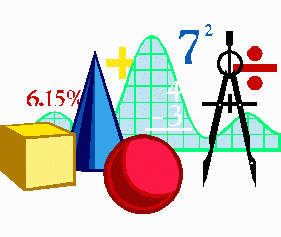 )  محتـــوى الملـــف )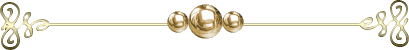 ( بيانات المعلمة )                المملكة العربية السعودية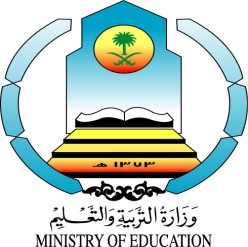                             وزارة التربية والتعليم                                                                           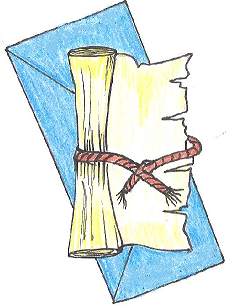   الإدارة العامة للتربية والتعليم للبنات بمنطقة عسير                           أخلاقيات مهنة التعليم    السجايا الحميدة والسلوكيات الفاضلة التي يتعيَّن أن يتحلى بها       العاملون  في حقل التعليم العام فكراً وسلوكاً أمام الله ثم أمام ولاة الأمر   وأمام أنفسهم والآخرين وتُرتب عليهم واجبات أخلاقية. 
      أهداف الميثاق  
      يهدف الميثاق إلى تعزيز انتماء المعلم لرسالته ومهنته والارتقاء بها والإسهام       في تطوير المجتمع الذي يعيش فيه وتقدمه وتحبيبه لطلابه وشدهم إليه،       والإفادة منه وذلك من خلال الآتي: 
       1 / توعية المعلم بأهمية المهنة ودورها في بناء مستقبل وطنه. 
      2  /  الإسهام في تعزيز مكانة المعلم العلمية والاجتماعية. 
        3 /  حفز المعلم على أن يتمثل قيم مهنته وأخلاقها سلوكاً في حياته.                المعلم وأداؤه المهني       1  / المعلم مثال للمسلم المعتز بدينه المتأسي برسول الله صلى الله عليه وسلم             في جميع أقواله، وسطياً في تعاملاته وأحكامه 
         2 /  المعلم يدرك أنَّ الرقيب الحقيقي على سلوكه بعد الله سبحانه وتعالى، هو               ضمير يقظ وحس ناقد، وأنَّ الرقابة الخارجية مهما تنوعت أساليبها لا ترقى إلى              الرقابة الذاتية، لذلك يسعى المعلم بكل وسيلة متاحة إلى بث هذه الروح بين طلابه               ومجتمعه ويضرب المثل والقدوة في التمسك بها.             3  / يدرك المعلم أنَّ الاستقامة والصدق، والأمانة، والحلم، والحزم، والانضباط،                والتسامح، وحسن المظهر، وبشاشة الوجه، سمات رئيسة في تكوين شخصيته. 
 سوف تتحقق بإذن الله تعالى في نهاية عام 1435هـ رؤية وزارة التربية والتعليم -  للتعليم العام المتمثلة في : تخريج طلاب وطالبات مزودين بالقيم الإسلامية معرفة وممارسة ومكتسبين للمعارف والمهارات والاتجاهات النافعة وقادرين على التفاعل الايجابي مع المتغيرات الحديثة          والتعامل مع التقنيات المتطورة بكل كفاية ومرونة وعلى المنافسة العالمية في المجالات العلمية والعملية , والمشاركة الايجابية في حركة التنمية الشاملة , وذلك من خلال نظام تعليمي فعّال قادر على اكتشاف القدرات والميول وبث الروح الايجابية للعمل , وفي بيئة مدرسية تربوية محفزة على التعليم والتعلم     مفهوم الإشراف التربوي : (هو عملية فنية شورية قيادية إنسانية شاملة غايتها تقويم وتطوير العملية التعليمية والتربوية بكافة محاورها)   رؤيـة الإشراف التربوي :( تزويد الطالبات بالاتجاهات والمعارف والمهارات معرفة وممارسة من خلال بيئة تربوية تعليمية مبدعة ومحفزة على التعليم  والتعلم )   رسـالة الإشراف التربوي:  ( رفع كفاءة الهيئة الإدارية والتعليمية في المدارس لتحقيق نمو متكامل لدى الطالبة)   مصادر الخطة : ا لأدلة العامة للإشراف التربوي والتي تشمل على مهام وأهداف إدارة الإشراف ومكاتب التربية والتعليم ودليل العمل .مهام وصلاحيات مديرات الإشراف  المشاريع والبرامج الوزارية توصيات التقارير السنويةالتغذية الراجعة من الميدانتبادل الخبرات .   أهداف الخطة :العمل على تحقيق أهداف الإشراف التربويتنظيم وتنفيذ البرامج والمشروعات الوزاريةتحقيق الجودة الشاملة في العملالمساعدة على التخطيط والتنظيم والتنسيقتحقيق التكامل بين إدارة ومكاتب التربية والتعليم وأقسام الإشراف مقدمــة   عن البروتفوليويعرف ملف البروتفوليو بملف الانجاز وقد عرف براون ملف الانجاز المهني للمعلم بأنه مجموعة هادفة لأي شكل من أشكال عمل المعلم التي تروي قصة جهوده ومهاراته وقدراته وانجازاته تجاه طلابه وزملائه ومدرسته التي يعمل بها والبيئة المحيطة بمدرسته كما عرف ببرد ملف الانجاز المهني بأنه مجموعة منظمة من الوثائق التي تقدم الدليل والبرهان على كفاية المعلم في الجوانب المعرفية والاتجاهات والمهارات الداخلية في إطار فن التعليم. كما عرفه إفانز مجموعة متطورة من الأفكار المختارة والمنتظمة بدقة والأهداف والانجازات المحبوكة بخيوط التفكير التأملي والتقويم الذاتي. فملف الانجاز يعرف بك وبماذا تفعل ولماذا تفعل ذلك، كما يحدد أين كنت وأين أصبحت وأين تريد التوجه والذهاب، وكيف تخطط للوصول إلى هناك.أهداف البورتفوليو (ملف الانجاز المهني) :تعزيز التقويم الذاتي والتفكير التأملي.توفير أدوات امتلاك القوة والتمكن المهني.توثيق الأداء المهني للمعلم.تعزيز النمو المهني.توضيح مدى أهلية المعلم وفعاليته.تقديم تصور عن الكفايات المهنية للمعلم.تنظيم أعمال المعلم وحسن التخطيط والتنفيذ.أهداف ملفي:رسم شخصيتي المهنية للآخرين.تنظيم أعمالي وتوثيقها.توضيح رسالتي ورؤيتي التربوية الخاصة.التجديد والتغيير في تقديم الأعمال وإخراجها.استمارة متابعة تنفيذ البرامجالدورات التدريبية للمعلمة( بيان بالأعمال السابقة في الجوانب المختلفة )..............................................................................................................................................................................................................................................................................................................................................................................................................................................................................................................................................................................................................................................................................................................................................................................................................................................................................................................................................................................................................................................................................................................................................................................................................................................................................................................................................................................................................................................................................................................................................................................................................................................................................................................................................................................................................................................................................................................................................................................................................................................................................................................................................................................................................................................................................................................................................................................................................................................................................................................................................................................................................................................................................................................................................................................................................................................................................................................................................................................................................................................................................................................................................................................................................................................................................................................................................................................................................................................................................................................................................................................................................................................................................................................................................................................................................................................................................................................................................................................................................................................................................................................................................................................................................................................................................................................................................................................................................................................................................................................................................................................................................................................................................................................................................................................استمارة حصر دوام المعلمات للفصل الدراسي .................. لعام             14 /         14هـاستمارة حصر دوام المعلمات للفصل الدراسي .................. لعام             14 /         14هـجــــدول الحـصـصالمهام الإضافية:........................................................................................................................................................................................................................................(أهداف سياسة التعليم في المملكة العربية السعودية)- تنمية روح الولاء لشريعة الإسلام وذلك بالبراءة من كل نظام أو مبدأ يخالف هذه الشريعة واستقامة الأعمال والتصرفات وفق أحكامها العامة الشاملة .- النصيحة لكتاب الله وسنة رسوله بصيانتهما ورعاية حفظهما وتعهد علومهما والعمل بما جاء فيهما .- تزويد الفرد بالأفكار والمشاعر والقدرات اللازمة لحمل رسالة الإسلام .-  تحقيق الخلق القرآني في المسلم والتأكيد على ضوابط الخلقية لاستعمال المعرفة " إنما بعثت لأتمم مكارم الأخلاق " .-  تربية المواطن المؤمن ليكون لبنة صالحة في بناء أُمته ويشعر بمسئوليته لخدمة بلاده والدفاع عنها .  -  تزويد الطالب بالقدر المناسب من المعلومات الثقافية والخبرات المختلفة التي تجعل منه عضواً عاملاً في المجتمع .-  تنمية إحساس الطلاب بمشكلات المجتمع الثقافية والاقتصادية والاجتماعية وإعدادهم للإسهام في حلها .-  تأكيد كرامة الفرد وتوفير الفرص المناسبة لتنمية قدراته حتى يستطيع المساهمة في نهضة الأمة .-  دراسة ما في هذا الكون الفسيح من عظيم الخلق وعجيب الصنع واكتشاف ما ينطوي عليه من أسرار قدرة الخالق للاستفادة منها وتسخيرها لرفع كيان الإسلام وإعزاز أُمته . -  بيان الانسجام التام بين العلم والدين في شريعة الإسلام , فان الإسلام دين ودنيا والفكر الإسلامي يفي بمطالب الحياة البشرية أرقى صورها في كل عصر .-  تكوين الفكر الإسلامي المنهجي لدى الأفراد ليصدروا عن تصور إسلامي موحد فيما يتعلق بالكون والإنسان والحياة وما يتفرغ عنها من تفصيلات .-  رفع مستوى الصحة النفسية لإحلال السكينة في نفس الطالب وتهيئة الجو المدرسي المناسب .-  تشجيع وتنمية روح البحث والتفكير العلميين وتقوية القدرة على المشاهدة والتأمل وتبصير الطلاب بآيات الله في الكون وما فيه وإدراك حكمة الله في خلقه  لتمكين الفرد من الاضطلاع بدوره الفعال في بناء الحياة الاجتماعية وتوجيهها توجيهاً سليماً .-  الاهتمام بالانجازات العالمية في ميادين العلوم والآداب والفنون المباحة وإظهار أن تقدم العلوم ثمرة لجهود الإنسانية عامة وإبراز    ما أسهم به أعلام الإسلام في هذا المجال , وتعريف الناشئة برجالات الفكر الإسلامي وتبيان نواحي الابتكار في آرائهم  وأعمالهم في مختلف الميادين العلمية والعملية .-  تنمية الفكر الرياضي والمهارات الحسابية والتدريب على استعماله لغة الأرقام والإفادة منها في المجالين العلمي والعملي -  تنميه مهارات القراءة وعادة المطالعة سعيا وراء زيادة المعارف .-  اكتساب القدرة على التعبير الصحيح في التخاطب والتحدث والكتابة بلغة سليمة وتفكير منظم .-  تنمية القدرة اللغوية بشتى الوسائل التي تغذي اللغة العربية وتساعد على تذوقها وإدراك نواحي الجمال فيها أسلوباً وفكرة .-  تدريس التاريخ دراسة منهجية مع استخلاص العبرة منه , وبيان وجهة نظر الإسلام فيما يتعارض معه , وإبراز المواقف الخالدة في تاريخ الإسلام وحضارة أُمته , حتى تكون قدوة لأجيالنا المسلمة تولد لديها الثقة والايجابية .-  تبصير الطلاب بما لوطنهم من أمجاد إسلامية تليدة وحضارة عالمية إنسانية عريقة , ومزايا جغرافية وطبيعية واقتصادية وبما لمكانته من أهمية بين أُمم الدنيا .-  فهم البيئة بأنواعها المختلفة وتوسيع آفاق الطلاب بالتعرف على مختلف أقطار العالم وما يتميز به كل قطر من إنتاج وثروات طبيعية  , مع التأكيد على ثروات بلادنا ومواردها الخام ومركزها الجغرافي والاقتصادي ودورها السياسي القيادي في الحفاظ على الإسلام والقيام بواجب دعوته , وإظهار مكانة العالم الإسلامي والعمل على ترابط أُمته . - تزويد الطلاب بلغة أُخرى من اللغات الحية على الأقل بجانب لغتهم الأصلية للتزود من العلوم والمعارف والفنون والابتكارات النافعة , والعمل على نقل علومنا ومعارفنا إلى المجتمعات الأُخرى إسهاماً في نشر الإسلام وخدمة الإنسانية .- تعويد الطلاب العادات الصحية السليمة ونشر الوعي الصحي .- إكساب الطلاب المهارات الحركية التي تستند إلى القواعد الرياضية لبناء الجسم السليم , حتى يؤدي الفرد واجباته في خدمة دينية ومجتمعه بقوة وثبات .-  مسايرة خصائص مراحل النمو النفسي للناشئين في كل مرحلة ومساعدة الفرد على النمو السوي : روحياً , وعاطفياً , واجتماعياً , والتأكيد على الناحية الروحية الإسلامية بحيث تكون هي الموجه الأول للسلوك الخاص والعام   للفرد والمجتمع .- التعرف على الفروق الفردية بين الطلاب توطئة لحسن توجيههم ومساعدتهم على النمو وفق قدراتهم واستعداداتهم وميولهم - العناية بالمتأخرين دراسياً والعمل على إزالة ما يمكن إزالته من أسباب هذا التأخر ووضع برامج خاصة دائمة ومؤقتة وفق حاجاتهم .- التربية الخاصة والعناية بالطلاب المعوقين جسمياً أو عقلياً عملاً بهدي الإسلام الذي يجعل التعليم حقاً مشاعاً بين جميع أفراد الأمة .- الاهتمام باكتشاف الموهوبين ورعايتهم وإتاحة الإمكانيات والفرص المختلفة لنمو مواهبهم  في إطار البرامج العامة وبوضع برامج خاصة.-  تدريب الطاقة البشرية اللازمة وتنويع التعليم مع الاهتمام الخاص بالتعليم المهني .-  غرس حب العمل في نفوس الطلاب والإشادة به في سائر صورة والحض على إتقانه والإبداع فيه والتأكيد على مدى أثره في بناء كيان الأمة. ويستعان على ذلك بما يلي :(أ)- تكوين المهارات العلمية والعناية بالنواحي التطبيقية في المدرسة بحيث يتاح للطالب الفرصة للقيام بالأعمال الفنية اليدوية والإسهام في الإنتاج وإجراء التجارب في المخابر والورش والحقول .  (ب)- دراسة الأسس العلمية التي تقوم عليها الأعمال المختلفة حتى يرتفع المستوى الآلي للإنتاج إلى مستوى النهوض والابتكار   32) -  إيقاظ روح الجهاد الإسلامي لمقاومة أعدائنا واسترداد حقوقنا واستعادة أمجادنا والقيام بواجب رسالة الإسلام .  33) -  إقامة الصلات الوثيقة التي تربط بين أبناء الإسلام وتبرز وحدة أمته .خطة تدريس مقرر  (  مادة الرياضيات )  للصف (..............) الفصل الدراسي ........  لعام        14  هـ /             14 هـخطة تدريس مقرر  (  الرياضيات )  للصف (  الرابع الابتدائي  ) الفصل الدراسي الأول لعام 1432 /1433هـخطة تدريس مقرر  (  الرياضيات )  للصف (  الرابع الابتدائي  ) الفصل الدراسي الثاني لعام 1432 /1433هـ          خطة تدريس مقرر  (  الرياضيات )  للصف (  الخامس الابتدائي  ) الفصل الدراسي الأول لعام 1432 /1433هـخطة تدريس مقرر  (  الرياضيات )  للصف (  الخامس الابتدائي  ) الفصل الدراسي الثاني لعام 1432 /1433هـخطة تدريس مقرر  (  الرياضيات )  للصف (  السادس الابتدائي  ) الفصل الدراسي الأول لعام 1432 /1433هـخطة تدريس مقرر  (  الرياضيات )  للصف (  السادس الابتدائي  ) الفصل الدراسي الثاني لعام 1432 /1433هـ       خطة تدريس مقرر  (  الرياضيات )  للصف (  الأول متوسط  ) الفصل الدراسي الأول لعام 1432 /1433هـخطة تدريس مقرر  (  الرياضيات )  للصف (  الأول متوسط  ) الفصل الدراسي الثاني لعام 1432 /1433هـخطة تدريس مقرر  (  الرياضيات )  للصف (  الثاني متوسط  ) الفصل الدراسي الأول لعام 1432 /1433هـخطة تدريس مقرر  (  الرياضيات )  للصف (  الثاني متوسط  ) الفصل الدراسي الثاني لعام 1432 /1433هـخطة تدريس مقرر  (  الرياضيات )  للصف (  الثالث متوسط  ) الفصل الدراسي الأول لعام 1432 /1433هـخطة تدريس مقرر  (  الرياضيات )  للصف (  الثالث متوسط  ) الفصل الدراسي الثاني لعام 1432 /1433هـخطة تدريس مقرر  (  الرياضيات )  للصف (  الأول ثانوي ) الفصل الدراسي الاول لعام 1432 /1433هـخطة تدريس مقرر  (  الرياضيات )  للصف (  الأول ثانوي ) الفصل الدراسي الثاني لعام 1432 /1433هـخطة تدريس مقرر  (  الرياضيات )  للصف (  الثاني  ثانوي ) الفصل الدراسي الأول  لعام 1432 /1433هـخطة تدريس مقرر  (  الرياضيات )  للصف (  الثاني  ثانوي ) الفصل الدراسي الثاني  لعام 1432 /1433هـخطة تدريس مقرر  (  الرياضيات )  للصف (  ثالث ثانوي  ) الفصل الدراسي الأول لعام 1432 /1433هـ خطة تدريس مقرر  (  الرياضيات )  للصف (  ثالث ثانوي  ) الفصل الدراسي الثاني لعام 1432 /1433هـورق شفاف شبكة تربيعمنقلة كبيرة /صغيرةمثلث رسممسطرةفرجارمثلث قائم الزاويةآلة حاسبةورق مقوىمكعباتشرائح الكسوراقلام تلوينمجسمات لأجسام هندسية مثل / (المكعب – متوازي المستطيلات )سفينة المعلوماتخط الأعداد ( تقريب الأعداد العشرية )خط الأعداد (تقريب الأعداد الصحيحة )ساعات مجسمةمجسم (( يوضح حركة الفاصلة ))مجسم يوضح النسبة المئويةجهاز الحاسب الآليجهاز عرض الشفافيات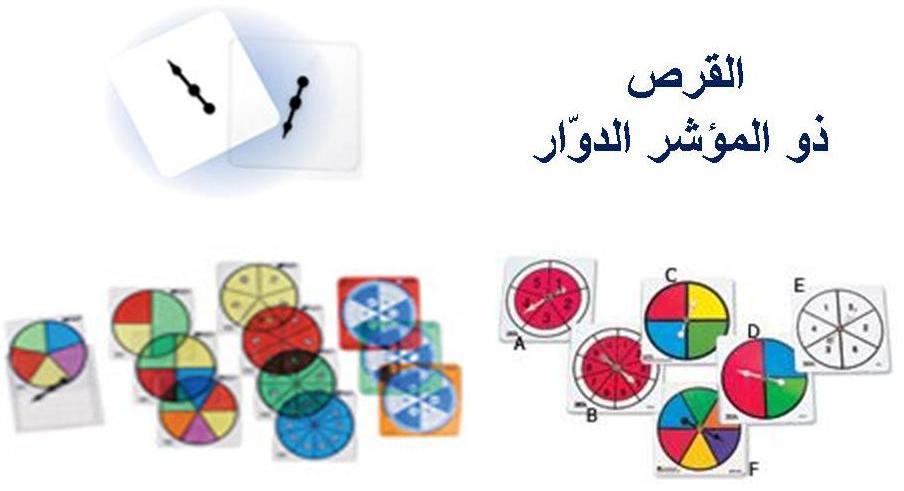 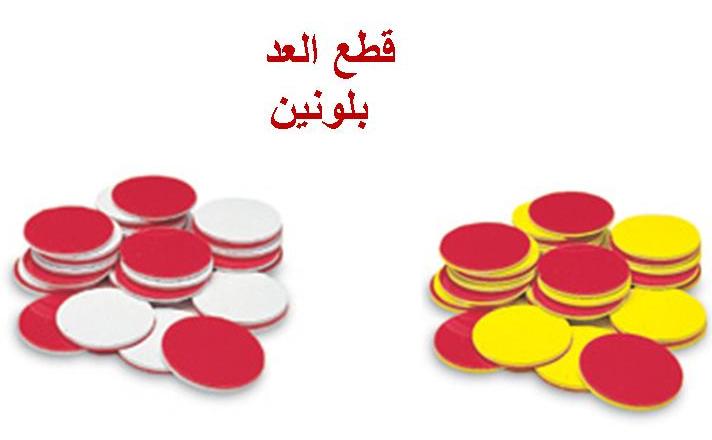 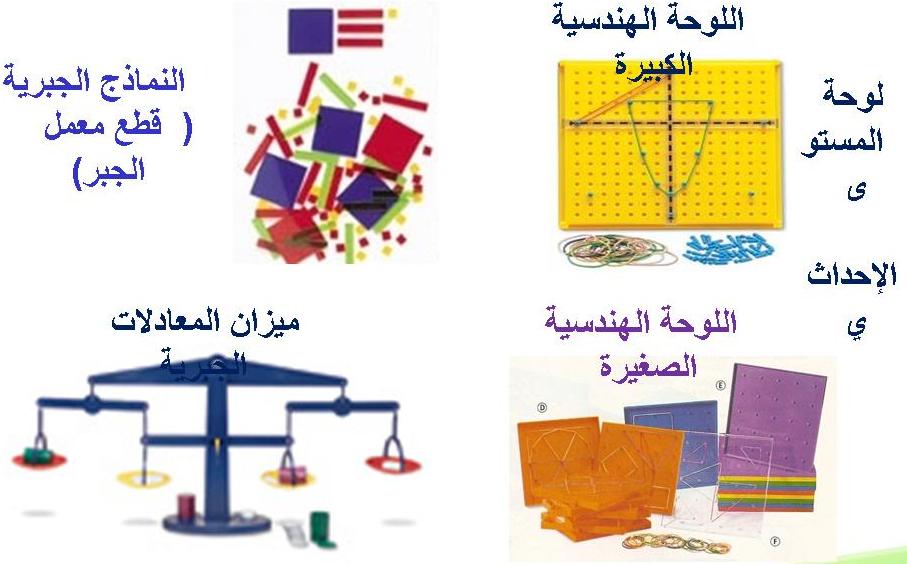 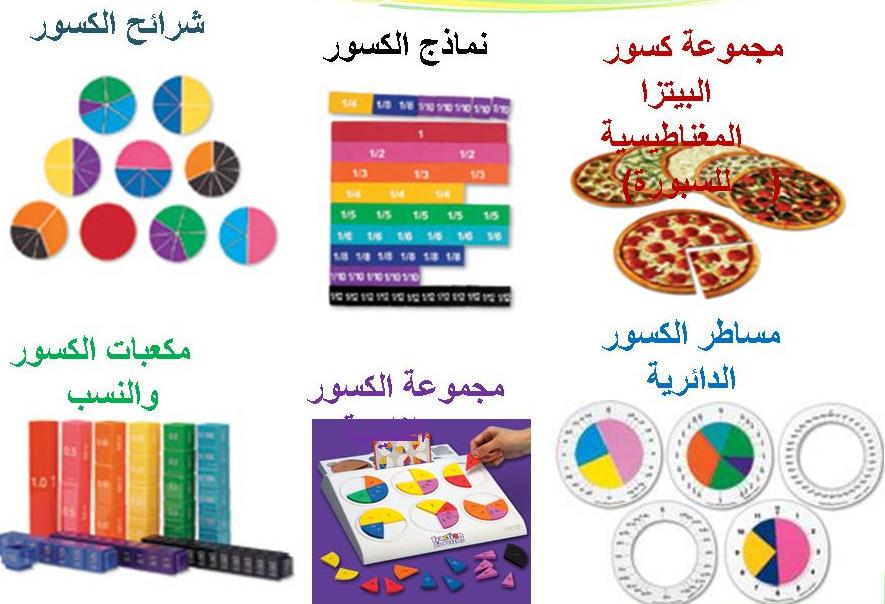 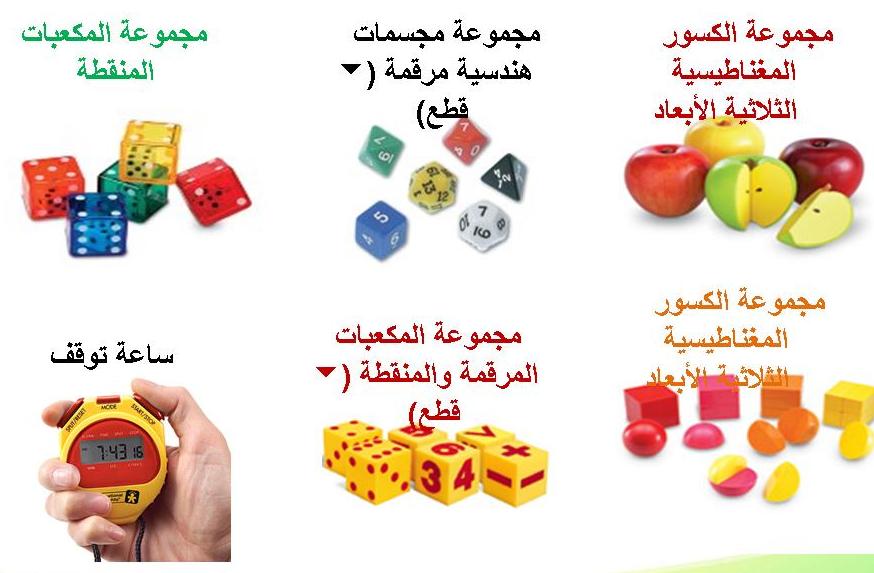 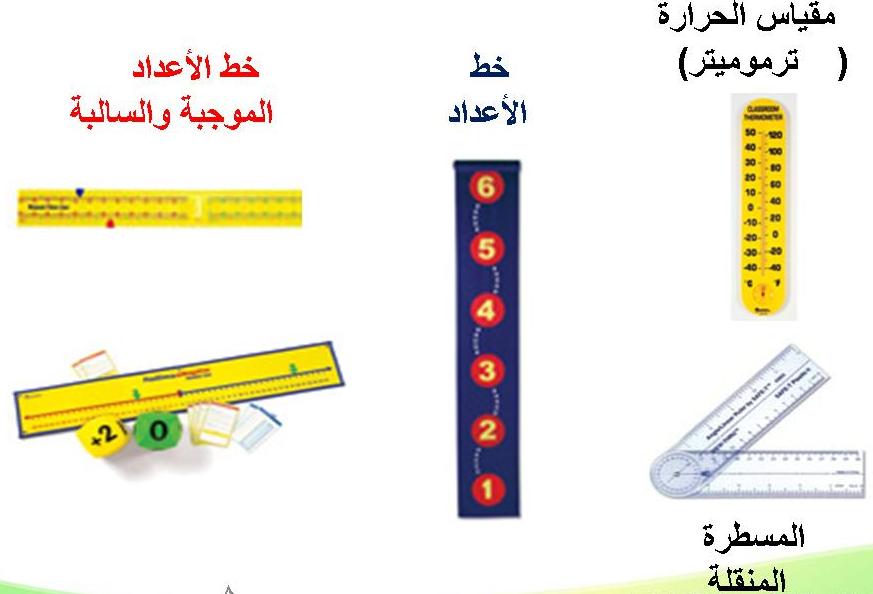 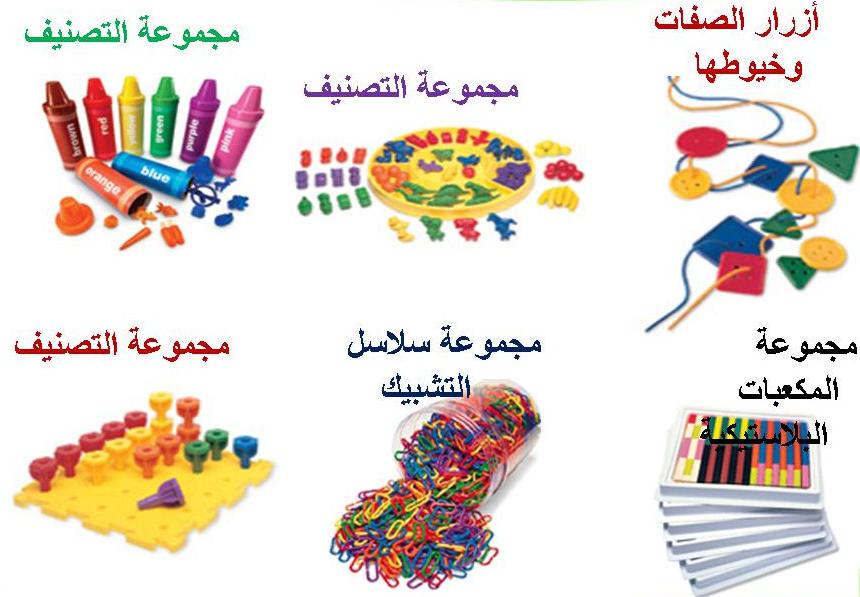 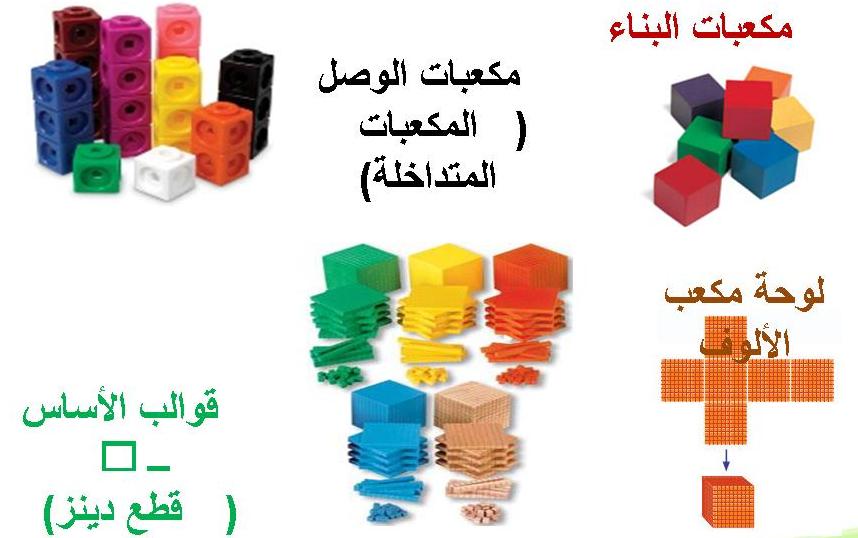 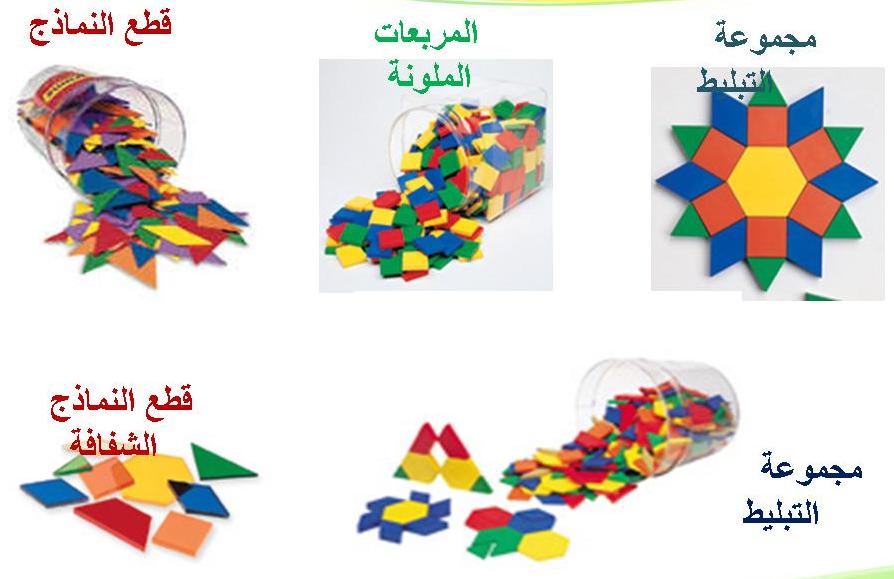 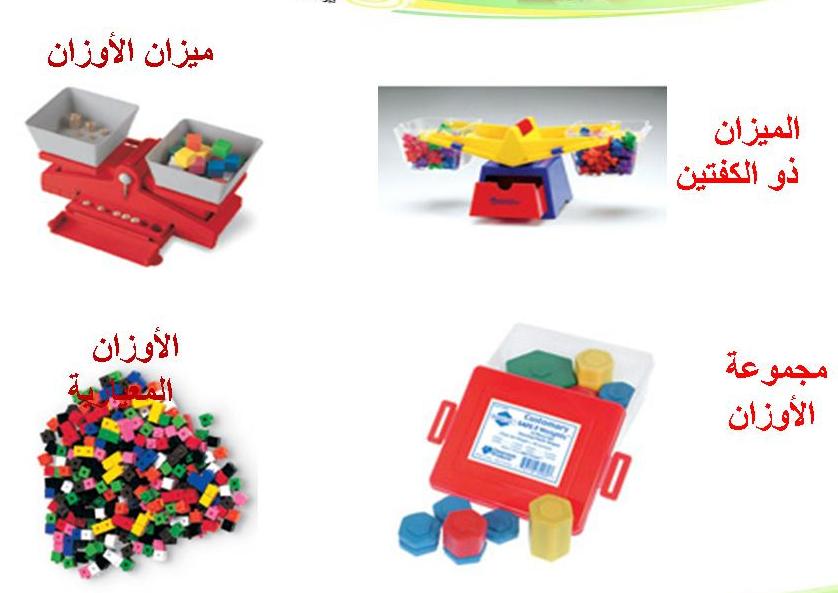 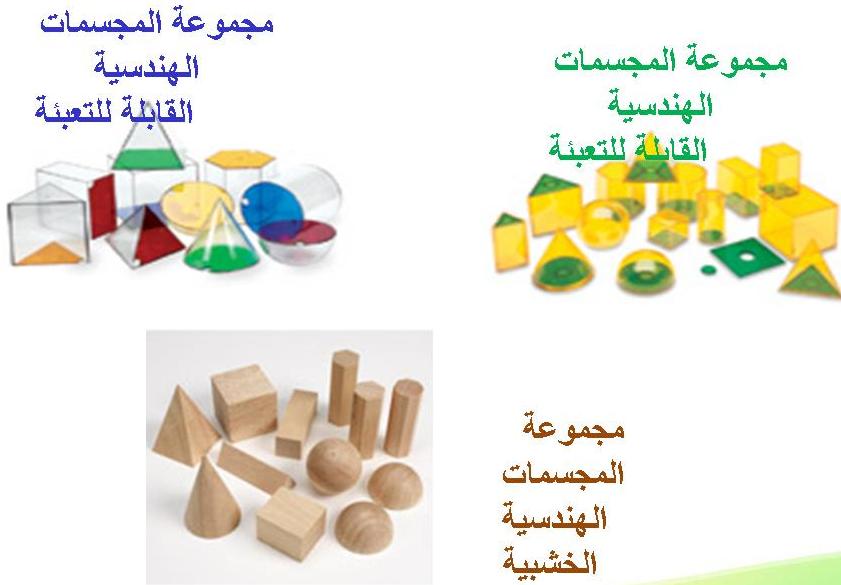 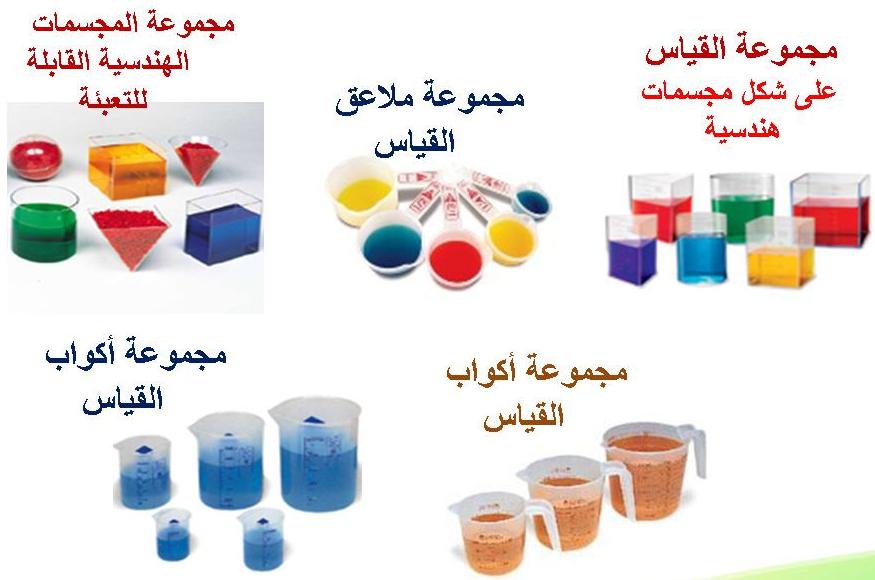 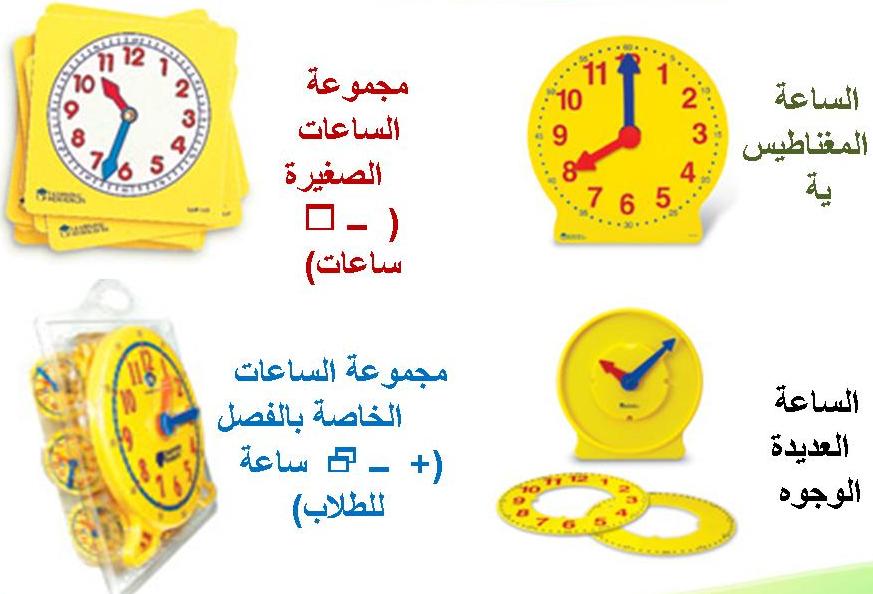 مواقع الكترونية يوصى بزيارتهاكمراجع لمناهج الرياضيات المطورةبعض استراتيجيات التدريس : 
1- إستراتيجية لعب الأدوار :هي أحدى أساليب التعليم التي تمثل سلوكاً واقعياً في موقف مصطنع ويتقمص كل فرد من المشاركين أحد الأدوار في النشاط التعليمي لتوضيح فكرة معينة
2- إستراتيجية التعلم التعاونيهي إستراتيجية تدريسية، يتعلم فيها الطلاب من خلال العمل في مجموعات صغيرة غير متجانسة، يتعاون أفرادها في إنجاز المهمات التعليمية المنوطه بهم .
3- إستراتيجية التقويم البنائي التدريسي: هي إستراتيجية تدريسية تعتمد على التقويم المرحلي الذي يتم أثناء تأدية المعلم للموقف التعليمي بهدف اخذ تغذية راجعة مستوحاة من جمع المعلومات عن الطلاب والتعرف على حاجاتهم وتعلمهم ومن ثم تشخيص هذا الواقع والاعتماد عليها للتخطيط للتعليم اللاحق .
مفهوم التدريس من منظور البنائية:عملية تنظيم لمواقف التعلم في غرفة الصف بما يمكن المتعلم من بناء معرفته بنفسه مع قليل من التوجيه والإرشاد من قبل المعلم .
4- إستراتيجية الاستقصاء :
 هي إستراتيجية تدريسية يتعامل فيها الطلاب مع خطوات المنهج العلمي حيث يوضع  في مواجهة إحدى المشكلات، فيخطط ويبحث ويعمل بنفسه عن طريق توليد الفرضيات واختبارها . 5- إستراتيجية الاتصال بمصادر التعلم :هي مجموعة من المهارات التي تنمي قدرات المعلمين على الاتصال بمصادر التعلم بأنواعها المتعددة , بما يخدم عملية التعلم لدى الطلاب، ويساعد على تنمية القدرات الإبداعية، ومهارات الاكتشاف، والتعلم الذاتي .6- مهارات التواصل :
هي مجموعة من المهارات التي تساعد على تنمية التواصل اللفظي وغير اللفظي لدى المعلمين، ومن ثم توظيفها بما يخدم عملية التعلم لدى الطلاب . 
7- إستراتيجية خرائط المفاهيم :
هي إستراتيجية تدريسية فاعلة في تمثيل المعرفة عن طريق أشكال تخطيطية تربط المفاهيم ببعضها البعضأو أسهم يكتب عليها كلمات تسمى كلمات الربط .
8- إستراتيجية التفكير الناقد :هي إستراتيجية تدريسية تضم مجموعة من مهارات التفكير التي يمكن أن تستخدم بصورة منفردة أو مجتمعة من اجل إصدار حكم حول قيمة الشيء للتوصل إلى استنتاج أو تعميم أو قرار .9- إستراتيجية التفكير الإبداعي : هي إستراتيجية تضم مجموعة من المهارات منها الطلاقة , المرونة , الأصالة و الإفاضة , الحساسية لحل المشكلات , الأسئلة الذكية , العصف الذهني وتستخدم للوصول إلى الأفكار الجديدة والرؤى التي تؤدي إلى الدمج والتأليف بين الأشياء التي تعتبر مسبقا أنها غير مترابطة.10- إستراتيجية العصف الذهني :هي إستراتيجية تدريسية يتبع فيها الطلاب أسلوبا منظما من أساليب التفكير الإبداعي بحيث تستثار أذهانهم لاستدرار واستمطار الأفكار حول مشكلة محددة بهدف توليد أكبر قدر ممكن من الأفكار لحلها، والنظر في مدى واقعيتها وتأجيل تقويم الأفكار ونقدها إلى مرحلة لاحقة.                                   مســــرد  سيـــر الـــدروس   المادة : رياضيات                                    الشهر :                                 الصف :              اســم المعلمة :                                                       التوقيع : ( التقارير الدورية بعد كل فصل في المقرر )أوراق العمل وأنواعها وأهدافها  * ورقة عمل تشخيصية :    لتشخيص جوانب الضعف والصعوبات لدى الطالبة ( وبها تكتشف المعلمة عن المهارات اللازم وجودها لدى الطالبة لتقدم لها مهارات جديدة , ويمكن أن تقدم هذه الورقة كنشاط استهلالي في بداية درس أو وحدة دراسية وتكون مرتبطة بالتعليم القبلي .   *ورقة عمل علاجية :    لمعالجة ضعف دراسي في جانب محدد لدى فئة من الطالبات اللاتي أظهرتهم ورق العمل التشخيصية ( ويمكن ان تكون ورقة العمل العلاجية صفية ولا صفية , ويحدد لولي الأمر دوره في معالجة ضعف ابنته في هذه الورقة ) .   *ورقة عمل تعليمية :    لتقيس مدى إتقان الطالبة لمهارة أو مجموعة من المهارات التعليمية أو العقلية أو الأدائية ( تقدم هذه الورقة لجميع الطالبات مع مراعاة الفروق الفردية بين الطالبات وتكون لدرس محدد , لتحقق مهارات المادة ومهارات التفكير : مثل الملاحظة والمقارنة والتحليل والتركيب ) ..   *ورقة عمل تقويمية :    لتقيس تحقق أهداف الدرس المخطط لها مرحلياً او ختامياً (أي توظف في التقويم المرحلي او التقويم الختامي ويمكن تقديم هذه الورقة في نهاية وحدة دراسية , ويمكن ان توظف كنشاط صفي أو لا صفي )    *ورقة عمل تعزيزية  :    لتدعيم وتعزيز خبرة تعليمية معينة لدى الطالبة ( تقوم المعلمة بهذه الورقة لمعالجة الخلل الذي أظهرته ورقة العمل التقويمية مثل : عدم استيعاب الطالبة لمفهوم معين أو عدم تمكنها من مهارة ما ) هذه الورقة ترتبط بنتيجة التقويم بينما العلاجية ترتبط بنتيجة التشخيص .   *ورقة العمل الاثرائية :    لتثري جانباً معيناً لدى الطالبات المتميزات او الموهوبات ) فهذه الورقة تعمل على توجيه الطالبات للتعمق في المادة التعليمية فيكتسبوا مهارات عقلية وإبداعية مثل حل المشكلات , والتفكير الناقد , والطلاقة والمرونة ) (يمكن الرجوع لكتاب دليل المعلمة ) خطوات يجب مراعاتها عند تنفيذ أوراق العمل ( الأنشطة ) :تسجل المعلمة البيانات الأولية اليوم والتاريخ والصف والمادة واسم الطالبة واسم المهارة المراد قياسها وفراغ لتوقيع ولي الأمر .تقوم المعلمة بتهيئة حافزة وتقديم ورقة العمل للطالبات وذكر الهدف منها .تحديد شكل التعلم فردي ( وهو الأفضل ) او ثنائي او تعاوني .أن يكون إخراج الورقة بشكل جيد ومشوق حيث يحتوي على رسومات إن أمكن أو بعض العبارات الصغيرة الهادفة مثــــــــال ( لا شئ يرفع قدر المرأة كالعفة , الصدق منجيك والكذب مرديك , النجاح رحلة وليس هدف , اسعد القلوب 9التي تنبض للآخرين , من أساء السمع أساء الإجابة , لا إيمان لمن لا أمانة له ... وغيرها ) .  أن تتسم الأسئلة بالموضوعية وتكون واضحة ومختصرة وتهدف لقياس مهارة محددة .إذا كان عدد الطالبات كثير يمكن طباعة ورقة العمل في نصف ورقة A4 وذلك للحصول على نصف العدد أثناء التصوير .إذا أجابت الطالبة إجابة صحيحة وبدقة توضع لها عبارة تشجيعية (مثال) : أتقنتي بجدارة يا رائعة في ورقة العمل ويكتب لها في استمارة المتابعة التي وضعت في بداية الفصل الدراسي في أول كتاب كل طالبة اتقنت 1 أي (للمرة الأولى ) . والطالبة التي لم تتقن يكتب لها لم تتقن حاولي مره اخرى ويكتب لها في استمارة الطالب لم تتقن 1 ويكتب في الملاحظات تاريخ عدم إتقان المهارة حتى يسهل على المعلمة متابعتها لاحقاً .تناقش المعلمة مع طالباتها الإجابات وتصوب النتائج وتصوغها مبينة متابعتها لاحقاً . توقيع ولي أمر الطالبة على كل ورقة عمل ومتابعتها في اليوم التالي من قبل المعلمة ووضعها في ملف للطالبة خاص بالمادة أو تلصق في كتاب الطالبة .أخيراً وأنا أراه أولاً الاطلاع على دليل المعلمة لاحتوائه على أنشطة علاجية وتعزيزيه واثرائية رائعة في كل درس تقريباً تساعد المعلمة في عمل ورقة نشاط .    الفرق بين ورقة العمل والواجب المنزلي : ورقة العمل يتم انجازها في الصف أو في إطار المؤسسة التعليمية بينما الواجب المنزلي يؤدى خارج الصف .مواصفات ورقة العمل وأهدافها تختلف عن الواجب المنزلي .الواجب المنزلي له درجات محددة بمعايير معينة .إرشادات وتوجيهات :الإعداد الجيد والمتقن لورقة العمل بصورة تثير حماس ودافعية الطالبات .عند عرض ورقة العمل على الطالبات يُراعى تسلسل الأفكار لان خلاف ذلك من شانه ان يشتت تفكير الطالبة .بعض الدروس تستلزم أكثر من ورقة عمل والبعض الآخر يُكتفى بواحدة .قد تستخدم ورقة العمل  لتحقيق هدف واحد أو أكثر من هدف ليُقلل الوقت والجهد .يجب توضيح طريقة استخدام ورقة العمل للطالبة قبل البدء ليُقلل الوقت والجهد .قد تستخدم ورقة العمل بطريقة جماعية أو ثنائية ا فردية تبعاً للهدف المراد تحقيقه . ..................................................................................................................................................................................................................................................................................................................................................................................................................................................................................................................................................................................................................................................................................................................................................................................................................................................................................................................................................................................................................................................................................................................................................................................................................................................................................................................................................................................................................................................................................................................................................................................................................................................................................................................................................................................................................................................................................................................................................................................................................................................................................................................................................................................................................................................................................................................................................................................................................................................................................................................................................................................................................................................................................................................................................................................................................................................................................................................................................................................................................................................................................................................................................................................................................................................................................................................................................................................................................................................................................................................................................................................................................................................................................................................................................................................................................................................................................................................................................................................................................................................................................................................................................................................................................................................................................................................................................................................................................................................................................................................................................................................................................................................................................................................................................................................................................................................................................................................................................................................................................................................................................................................................................................................................................................................................................................................................................................................................................................................................................................................................................................................................................................................................................................................................................................................................................................................................................................................................................................................................................................................................                أتقنتإعداد المعلمة : عالية العثرباني       ( ابتدائية الدارة بابها )                                             إعداد المعلمة : عالية العثرباني       ( ابتدائية الدارة بابها )                                               2  إعداد (  1  )   متابعة مهارات مادة الرياضيات للصف الخامس (       )   لعام 1431  ــ  1432 هــ(  2  )   متابعة مهارات مادة الرياضيات للصف الخامس (       )   لعام 1431  ــ  1432 هــاسم المدرسة : ...................................... الصف : ......................  عدد الطالبات : .................الصف :  ..............................                           المــادة : ..............................  آلية درجات أعمال السنة: لا تقل درجة أدوات التقويم عن 8 من 10 إذا كانت الدرجة المعطاة للطالبة من 8 إلى9,75 تسجل جميع دلائل ومبررات المعلمة في الاستمارة الخاصة لذلك. إلغاء عبارة المشاركة واستبدالها بأدوات التقويم لأن المشاركة جزء من أدوات التقويم تعطي الطالبة أفضل درجة في الاختبارات القصيرة. إتباع لائحة تقويم الطالبة بكل ما ورد فيها (ص5)،(ص12)،(ص60 ) والقواعد التنفيذية. لا تحاسب الطالبة على سلوكها أثناء الحصة من ضمن درجات أدوات التقويم وذلك لان السلوك له آليته الخاصة .للأهمية / تلزم معلمة مادة العلوم والرياضيات بتنفيذ كل ما ورد في آلية درجات أعمال السنة.أ/ سجل درجات أعمال السنةب/ استمارة تحسين مستوى أداء الطالبة في درجة التقويم(( استمارة معايير المطويات ))اسم الطالبة : .................................................................         	          			الفصل : ......................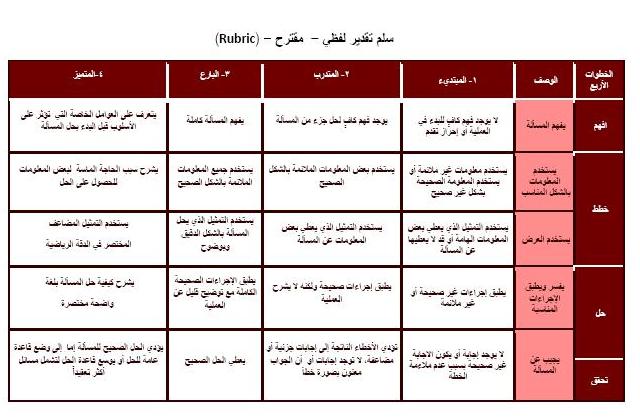  ( معايير تقييم سجل انجاز الطالبة )( مــصــادر الـتـقـيـيـم )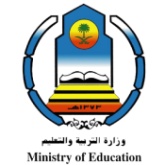 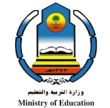 1-شرح معايير متابعة أسئلة الاختبارات التحصيلية ونماذج الإجابة والتصحيح               2- ضوابط إعداد نماذج الإجابة 1ـ كتابة الإجابات بخط واضح ومنظم.2ـ اشتمال الإجابة على جميع الفقرات  الموجودة في الأسئلة .3ـ تسلسل الإجابة وفق تسلسل الأسئلة.4ـ الإجابات محددة ومتوافقة مع المطلوب .5ـ عدم وجود إجابات ناقصة أو غير مطلوبة .6ـ أن تكون الإجابة صحيحة المادة العلمية .7ـ خلو الصياغة من الأخطاء الإملائية والنحوية .8ـ ـ أن تكون الإجابة وفق الكتاب المدرسي.9ـ لا يشترط التقيد بنص الكتاب حرفياً .10ـ تسجيل جميع الإجابات الممكنة التي يحتملها السؤال.11ـ إذا كانت الإجابة تتضمن بعض النقاط تدون جميع النقاط. ويشار في النموذج إلى الاكتفاء بالعدد المطلوب .12 ـ تدوين الدرجات بلون مغاير.13 ـ تتناسب درجة السؤال مع أهميته في المحتوى .14 ـ توزيع الدرجات الكلية بصورة متوازنة بين الأسئلة.15 ـ مناسبة الدرجة المطلوبة في السؤال .16 ـ التناسب في توزيع الدرجات على جميع الإجابات .17ـ توزيع الدرجة على ما تتضمنه الفقرة الواحدة وتسجل الدرجة فوقها .18 ـ تجمع درجات الفقرة في دائرة على هامش الورقة .19 ـ تجمع درجات الدوائر في مربع وتسجل بصورة بسط ومقام مع تفقيطها كتابة .ـ تجمع درجات الدوائر في مربع وتسجل بصورة بسط ومقام مع تفقيطها كتابة .20-  تخصص درجات للرسومات التوضيحية والخرائط إن وجد 21 ـ تزويد نموذج الإجابة بجدول ( مرآة الورقة ) يوضح الدرجات المخصصة لكل سؤال رقماً وكتابة ويكتب المجموع الكلي بسطاً ومقام .  3-  التـصـحـيــــح: 1-الدقة في التصحيح.2-كتابة اسم المصححة والمراجعة مع التدقيق.3-وضوح الدرجة الجزئية.4-وضوح الدرجة الكلية للسؤال الواحد.5-وضوح مجموع الدرجات رقماً وكتابة.6-اشتراك المعلمات في (التصحيح الجماعي).7-عدد الأوراق التي تمت مراجعتها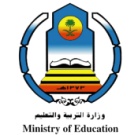 ــــــــــــــــــــــــــــــــــــــــــــــــــــــــــــــــــــــــــــــــــــــــــــــــــــــــــــــــــــــــــــــــــــــــــــــــــــــــــــــــــــــــــــــــــــــــــــــــــــــــــــــــــــــــــــــــــــــــــــــــــــــــــــــــــــــــــــــــــــــــــــــــــــــــــــــــــــــــــــــــــــــــــــــــــــــــــــــــــــــــــــــــــــــــــــــــــــــــــــــــــــــــــــــــــــــــــــــــــــــــــــــــــــــتقويم اختبار مادة  ...............     المدرسة :.............	   المرحلة : ...................         المندوبية   منطقة عسيرللعام الدراسي (   14 /    14هـ  )  { الدور ...............   }                                                                                                                                                                                                الختمملاحظة /  1- لمعرفة المعايير يُرجى الرجوع للبطاقة رقم      	               2- يتم تعبئة الحقول بوضع إشارة   ( √)   (×)  .             3- يتم جمع البطاقات لكل صف دراسي في ظرف يكتب عليه اسم الصف والمدرسة والمعلمة والممثلة .             4- تجمع الأظرف لكل مرحلة دراسية ( متوسط – ثانوي ) في ظرف ويكتب عليه اسم المرحلة والمدرسة والممثلة .             5- ترفع بخطاب رسمي برقم  وتاريخ إلى إدارة القياس والقويم . بكل مكتب تتبع له المدرسة . لدراستها . بيان بنماذج الأسئلة والإجابة وتوزيع الدرجات للصف .:........................... نتائج الطالبات في الاختبارات والبيان الإحصائي للنتائج(عن طريق مدخلة البيانات في المدرسة)استمارة متابعة المعلمة للطالبات المتفوقات والمقصرات الفصل الدراسي ............ للعام ..........استمارة علاج طالبة ضعيفة المستوى التحصيلي في مادة الرياضيات  3م  فـ 2   للعام الدراسي 1432هـ - 1433هـ  اسم الطالبة : ....................................                                                                                                                                                  الصف : ..........................الحلقات والأنشطة والعروض التقديمية * أخرى ( إذاعة- مهرجان- منشورات – مطويات- مشاركات مدرسية).اسم المعلمة ............................  اسم المدرسة .......................  الصف .....................  موضوع الدرس ..................................        اسم المعلمة :                                 		           التوقيع :ـــــــــــــــــــــــــــــــــــــــــــــــــــــــــــــــــــــــــــــــــــــــــــــــــــــــــــــــــــــــــــــــــــــــــالتقويم الذاتي للمعلمة ( معايير تقييم سجل انجاز المعلمة )( مــصــادر الـتـقـيـيـم )اســــم المعلمة رباعياً :   اســــم المعلمة رباعياً :   اســــم المعلمة رباعياً :   اســــم المعلمة رباعياً :   الهاتف المحمول :  الهاتف المحمول :  الهاتف المحمول :  الهاتف المحمول :  المؤهل العلمي :  التخصصمصدرهتاريخهالخبرات الوظيفية : الخبرات الوظيفية : الخبرات الوظيفية : الخبرات الوظيفية : مسمى الوظيفة :                                   العمل الحالي :                     سنوات الخدمة :  مسمى الوظيفة :                                   العمل الحالي :                     سنوات الخدمة :  مسمى الوظيفة :                                   العمل الحالي :                     سنوات الخدمة :  مسمى الوظيفة :                                   العمل الحالي :                     سنوات الخدمة :  تاريخ التعيين :                                                       تاريخ المباشرة من بداية الخدمة :                                تاريخ التعيين :                                                       تاريخ المباشرة من بداية الخدمة :                                تاريخ التعيين :                                                       تاريخ المباشرة من بداية الخدمة :                                تاريخ التعيين :                                                       تاريخ المباشرة من بداية الخدمة :                                تاريخ الميلاد :                                     مكان الميلاد : تاريخ الميلاد :                                     مكان الميلاد : تاريخ الميلاد :                                     مكان الميلاد : تاريخ الميلاد :                                     مكان الميلاد : رقم السجل المدني : رقم السجل المدني : رقم السجل المدني : رقم السجل المدني : الحالة الاجتماعية :                              اسم المحرم :  الحالة الاجتماعية :                              اسم المحرم :  الحالة الاجتماعية :                              اسم المحرم :  الحالة الاجتماعية :                              اسم المحرم :  قرابته :                   عمله :                     هاتفة :  قرابته :                   عمله :                     هاتفة :  قرابته :                   عمله :                     هاتفة :  قرابته :                   عمله :                     هاتفة :  العنوان :                     الحي :                            هاتف المنزل : العنوان :                     الحي :                            هاتف المنزل : العنوان :                     الحي :                            هاتف المنزل : العنوان :                     الحي :                            هاتف المنزل : هاتف العمل :                                البريد الكتروني :    هاتف العمل :                                البريد الكتروني :    هاتف العمل :                                البريد الكتروني :    هاتف العمل :                                البريد الكتروني :    رسالتي:رسالتي:رسالتي:رسالتي:رؤيتي:رؤيتي:رؤيتي:رؤيتي:اسم المعلمةبرامج تدريبية حضرتهابرامج تدريبية حضرتهابرامج ومشروعات شارك فيهابرامج ومشروعات شارك فيهاالمؤهــــلاسم البرنامجالمكان والمدةالبرنامج أو المشروعفترة العمل فيهتاريخــــهالتخصصسنوات الخبرة في التعليمالخبرات الوظيفية السابقة وفترات العمل فيهاالخبرات الوظيفية السابقة وفترات العمل فيهاالخبرات الوظيفية السابقة وفترات العمل فيهاالخبرات الوظيفية السابقة وفترات العمل فيهاالعمل الحاليهاتف العملفاكس العملالهاتف الجوالالبريد الالكترونيالشهراسم المعلمةالتــــــأخيــــرالإستـــئذانالغيـــــــابالغيـــــــابالغيـــــــابالغيـــــــابالغيـــــــابالغيـــــــابالشهراسم المعلمةالتــــــأخيــــرالإستـــئذاناضطراريبعذربغير عذرأمومةاستثنائيرعاية مولودالشهراسم المعلمةالتــــــأخيــــرالإستـــئذانالغيــــابالغيــــابالغيــــابالغيــــابالغيــــابالغيــــابالغيــــابالشهراسم المعلمةالتــــــأخيــــرالإستـــئذاناضطراريبعذربغير عذرأمومةاستثنائياستثنائيرعاية مولودالسبت الحصةالأولىالثانيةالثالثةالرابعةالخامسةالسادسةالسابعةالثامنةالسبت الفصلالأحدالحصةالأولىالثانيةالثالثةالرابعةالخامسةالسادسةالسابعةالثامنةالأحدالفصلالاثنينالحصةالأولىالثانيةالثالثةالرابعةالخامسةالسادسةالسابعةالثامنةالاثنينالفصلالثلاثاءالحصةالأولىالثانيةالثالثةالرابعةالخامسةالسادسةالسابعةالثامنةالثلاثاءالفصلالأربعاءالحصةالأولىالثانيةالثالثةالرابعةالخامسةالسادسةالسابعةالثامنةالأربعاءالفصلالأسبوع الأولالأسبوع الثانيالأسبوع الثالثالأسبوع الرابعالأسبوع الخامسالأسبوع السادس/      ـــ     //      ـــ     //      ـــ     //      ـــ     //      ـــ     //      ـــ     /الأسبوع السابعالأسبوع الثامنالأسبوع التاسعالأسبوع العاشرالأسبوع الحادي عشرالأسبوع الثاني عشر/      ـــ     //      ـــ     //      ـــ     //      ـــ     //      ـــ     //      ـــ     /الأسبوع الثالث  عشرالأسبوع الرابع عشرالأسبوع الخامس عشرالأسبوع السادس عشرالأسبوع السابع عشرالأسبوع الثامن عشر/      ـــ     //      ـــ     //      ـــ     //      ـــ     //      ـــ     //      ـــ     /الأسبوع الأولالأسبوع الثانيالأسبوع الثالثالأسبوع الرابعالأسبوع الخامسالأسبوع السادس12 /  10 ـــ  16 / 1019 / 10 ـــ 23 / 1026 / 10 ـــ 30 / 103 / 11 ـــ 7 / 1110/ 11 ـــ 14 / 11		17 /11 ـــ 21/ 11برنامج الأسبوع التمهيدي: التعارف / القوانين الصفية. التشخيص . مراجعة المكتسبات السابقة. التدريب على عمل المطويات.الفصل1 : القيمة المنزلية  الفكرة العامة / عمل المطوية التـهيئة1-1 القيمة لمنزلية ضمن مئات الألوف. استكشاف[(نشاط للدرس1-2)].1-2 القيمة المنزلية ضمن الملايين. 1-3 مهارة حل المسألة.1-4 المقارنة بين الأعداد.1-5 ترتيب الأعداد.هيا بنا نلعب (مقارنة الأعداد)1-6 تقريب الأعداد.1-7 استقصاء حل المسألة.اختبار الفصل1الفصل2: الجمع والطرحالفكرة العامة / عمل المطوية التـهيئة2-1 الجبر:خصائص الجمع وقواعد الطرح.2-2 تقدير المجموع والفرق .2-3 مهارة حل المسألة.2-4 الجمع.استكشاف[(نشاط للدرس2-5)]2-5 الطرح. هيا بنا نلعب (طرح الأعداد)2-6  الطرح بوجود الأصفاراختبار الفصل2الفصل3:تنظيم البيانات وعرضها وتفسيرهاالفكرة العامة / عمل المطوية التـهيئة3-1 جمع البيانات وتنظيمها.3-2 المنوال والوسيط والقيم المتطرفة.3-3 خطة حل المسألة .الأسبوع السابعالأسبوع الثامنالأسبوع التاسعالأسبوع العاشرالأسبوع الحادي عشرالأسبوع الثاني عشر24/ 11 ـــ 28/112/ 12 ـــ 4/ 1216 /12 ـــ 20/ 1223/ 12 ـــ 27/121/ 1  ـــ  5/ 18/ 1 ـــ  12 / 13-4 التمثيل بالنقاط.3-5 التمثيل بالأعمدة .3-6 التمثيل بالأعمدة والأعمدة المزدوجة.توسع [ نشاط للدرس(3-6) ].استكشاف [نشاط للدرس(3-7)].3-7 تحديد النواتج الممكنة.3-8 الاحتمال. اختبار الفصل3اختبار تراكمي (1)تقويم الطالبات للفترة الأولىإجازة عيد الأضحى تبدأ بنهاية دوام الاثنين 4/12الفصل4: الأنماط والجبر الفكرة العامة / عمل المطوية التـهيئة4-1 تمثيل الجمل العددية وكتابتها.استكشاف [نشاط للدرس(4-2)].4-2 العبارات والجمل العددية .4-3 خطة حل المسألة.4-4 اكتشاف قاعدة من جدول.4-5 جداول الدوال:جداول الجمع والطرح.4-6 استقصاء حل المسألة.4-7 جداول الدوال:جداول الضرب والقسمة.4-8 العبارات الجبرية.اختبار الفصل4الفصل5:الضرب في عدد من رقم واحدالفكرة العامة / عمل المطوية التـهيئة.5-1 الضرب في مضاعفات 1000،100،105-2 مهارة حل المسألة.5-3 تقدير نواتج اضرب.5-4 ضرب عدد من رقمين في عدد من رقم واحد دون إعادة تجميع.استكشاف [نشاط للدرس(5-5)].5-5 ضرب عدد من رقمين في عدد من رقم واحد دون إعادة تجميع.5-6 استقصاء حل المسألة.الأسبوع الثالث  عشرالأسبوع الرابع عشرالأسبوع الخامس عشرالأسبوع السادس عشرالأسبوع السابع عشرالأسبوع الثامن عشر15/1   ـــ  19/122 / 1 ـــ 26 / 129 /1 ـــ 3 / 26 /2 ـــ 10/ 213/2-17/ 220/2-24/25-7 الضرب في أعداد كبيرة.5-8 الضرب مع وجود الأصفار.اختبار الفصل5الفصل6: الضرب في عدد من رقمينالفكرة العامة / عمل المطوية التـهيئة6-1 الضرب في مضاعفات العشرة6-2 تقدير ناتج الضرب.6-3 خطة حل المسألة.استكشاف[نشاط للدرس(6-4)]6-4 ضرب عدد من رقمين في عدد من رقمين .6-5 ضرب عدد من ثلاثة أرقام بعدد من رقمين .6-6 ضرب الأعداد الكبيرة .اختبار الفصل6اختبار تراكمي (2)تقويم الطالبات للفترة الثانيةتقويم عــــــــــــــام( برامج علاج وإثراء )الاستمرار في البرامج العلاجية والإثرائية للطالباتالاستمرار في البرامج العلاجية والإثرائية للطالباتالأسبوع الأولالأسبوع الثانيالأسبوع الثالثالأسبوع الرابعالأسبوع الخامسالأسبوع السادس5 /  3 ـــ  9 / 312 /  3 ـــ  16 / 319 /  3 ـــ  23 / 326 /  3 ـــ  30 / 33 /  4 ـــ  7 / 410 /  4 ـــ  14 / 4-التهيئة-استكشاف-تمثيل القسمة بنموذج- القسمة مع باق- قسمة مضاعفات 10.100.1000- خطة حل المسألة- تقدير ناتج القسمة - القسمة ( الناتج من رقمين ) - استقصاء حل المسألة - القسمة ( الناتج من ثلاثة أرقام )  - القسمة ( الناتج يحتوي على أصفار )-  اختبار الفصل- التهيئة -  الأشكال الثلاثية الأبعاد-  الأشكال الثنائية الأبعاد-  خطة حل المسألة- الزوايا- المثلث- الأشكال الرباعية- هيا بنا نلعب- اختبار الفصل-  التهيئة - تعيين النقاط على خط الأعداد - استكشاف : المستقيمات المتوازية والمستقيمات المتقاطعة - المستقيم والقطعة المستقيمة-  خطة حل المسألة- المستوى الإحداثي- استكشاف: الدوران والانعكاس والانسحاب- الدوران والانعكاس والانسحاب- تطابق الأشكال-التماثلالأسبوع السابعالأسبوع الثامنالأسبوع التاسعالأسبوع العاشرالأسبوع الحادي عشرالأسبوع الثاني عشر17 /  4 ـــ  21 / 424 /  4 ـــ  28 / 48 /  5 ـــ  12 / 515 /  5 ـــ  19 / 522 /  5 ـــ  26 / 529 /  5 ـــ  4 / 6اختبار الفصل اختبار تراكمي ( 1 )التهيئةاستكشاف: وحدات الطول المتريةوحدات الطول المترية- المحيط- المساحة- هيا بنا نلعب-  وحدات السعة المترية-  خطة عمل المسألةاستكشاف:تقدير الوزن وقياسهوحدات الكتلة المتريةتقدير الحجم وقياسهالزمناختبار الفصل-  التهيئة- الكسور-  خطة حل المسألة -  تمثيل الكسور على خط الأعداد-  استكشاف : الكسور المتكافئةالكسور المتكافئةمقارنة الكسور وترتيبهاالأعداد الكسريةاستقصاء حل المسألةاختبار الفصل- التهيئة -  استكشاف: الأعشار والأجزاء من مئة-  الأعداد الكسرية والكسور العشرية - خطة حل المسألةالأسبوع الثالث  عشرالأسبوع الرابع عشرالأسبوع الخامس عشرالأسبوع السادس عشرالأسبوع السابع عشرالأسبوع الثامن عشر7/6   ـــ  11/614/6   ـــ  18/621 /6 ـــ 25 / 628 /6 ـــ 2/ 75/7 -  9/ 712/7 - 16/7تمثيل الكسور العشرية على خط الأعداد مقارنة الكسور العشرية وترتيبهاتكافؤ الكسور الاعتيادية والكسور العشرية-  الكسور العشرية والكسور الاعتيادية والأعداد الكسرية-  تقريب الكسور العشرية-  تقدير نواتج الجمع والطرح - استكشاف: جمع الكسور العشرية-  جمع الكسور العشرية-  استكشاف : طرح الكسور العشرية-  طرح الكسور العشرية -  اختبار الفصل-  اختبار تراكمي (2)  مراجعــــــــــــةاختبار نهاية الفصل الدراسي الثانياختبار نهاية الفصل الدراسي الثانيالأسبوع الأولالأسبوع الثانيالأسبوع الثالثالأسبوع الرابعالأسبوع الخامسالأسبوع السادس12 /  10 ـــ  16 / 1019 / 10 ـــ 23 / 1026 / 10 ـــ 30 / 103 / 11 ـــ 7 / 1110/ 11 ـــ 14 / 1117 /11 ـــ 21/ 11التهية1-1 القيمة المنزلية ضمن البلايين.1-2 المقارنة بين الأعداد. استكشاف[نشاط للدرس(1-3)]1-3 تمثيل الكسور العشرية.1-4 القيمة المنزلية ضمن أجزاء الألف.1-5 مقارنة الكسور العشرية.1-6 ترتيب الأعداد والكسور العشرية. 1-7 خطة حل المسألة "التخمين والتحقق "هيا بنا نلعب (مقارنة الكسور العشرية)- اختبار الفصل1الفصل2: الجمع والطرحالفكرة العامة / عمل المطوية التـهيئة2-1 تقريب الأعداد والكسور العشرية2-2 تقدير  نواتج الجمع والطرح.2-3 خطة حل المسألة"الحل عكسياً"استكشاف[(نشاط للدرس2-4)]2-4 جمع الكسور العشرية وطرحها2-5 خصائص الجمع.2-6  الجمع والطرح ذهنياً.هيا بنا نلعب (جمع الكسور العشرية)اختبار الفصل2الفصل3:الضربالفكرة العامة / عمل المطوية التـهيئة3-1 أنماط الضرب.استكشاف[نشاط للدرس(3-2)]3-2 خاصية التوزيع.3-3 تقدير نواتج الضرب.3-4الضرب قي عدد من رقم واحد.3-5 خطة حل المسألة " رسم صورة "3-6 الضرب قي عدد من رقمين.3-7 خصائص الضرب.3-8 استقصاء حل المسألة.الأسبوع السابعالأسبوع الثامنالأسبوع التاسعالأسبوع العاشرالأسبوع الحادي عشرالأسبوع الثاني عشر24/ 11 ـــ 28/112/ 12 ـــ 4/ 1216 /12 ـــ 20/ 1223/ 12 ـــ 27/121/ 1  ـــ  5/ 18/ 1 ـــ  12 / 1اختبار الفصل3- تقويم الطالبات للفترة الأولىالفصل4: القسمة الفكرة العامة / عمل المطوية التـهيئة4- 1أنماط القسمة.4-2 تقدير نواتج القسمة.استكشاف[نشاط للدرس(4-3)]إجازة عيد الأضحى تبدأ بنهاية دوام الاثنين 4/124-3 القسمة على عدد من رقم واحد4-4 القسمة على عدد من رقمين.4-5 خطة حل المسألة " حل مسألة أسهل "استكشاف[(نشاط للدرس4-6)]4-6 تفسير باقي القسمة.هيا بنا نلعب (قسمة الأعداد).اختبار الفصل4اختبار تراكمي (1)الفصل5:استعمال العبارات الجبريةالفكرة العامة / عمل المطوية التـهيئة.5-1 عبارات الجمع والطرح الجبرية.5-2 خطة حل المسألة.5-3 عبارات ا الضرب والقسمة الجبرية. استكشاف[نشاط للدرس(5-4)]5-4 جداول الدوال .5-5  ترتيب العمليات.اختبار الفصل5الفصل6: الدوال والمعادلاتالفكرة العامة / عمل المطوية التـهيئة.استكشاف[نشاط للدرس(6-1)]6-1 معادلات الجمع والطرح.استكشاف[نشاط للدرس(6-2)]6-2 معادلات الضرب.6-3 خطة حل المسألة"إنشاء جدول"الأسبوع الثالث  عشرالأسبوع الرابع عشرالأسبوع الخامس عشرالأسبوع السادس عشرالأسبوع السابع عشرالأسبوع الثامن عشر15/1   ـــ  19/122 / 1 ـــ 26 / 129 /1 ـــ 3 / 26 /2 ـــ 10/ 213/2-17/ 220/2-24/26-4الهندسة: الأزواج المرتبة .6-5 الجبر والهندسة : تمثيل الدوال.6-6 الدوال والمعادلات.6-7 استقصاء حل المسألة.- هيا بنا نلعباختبار الفصل6الفصل7:الكسور الاعتياديةالفكرة العامة/عمل المطوية التـهيئة.7-1 القسمة والكسوراستكشاف[نشاط للدرس(7-2)]7-2 الكسور غير الفعلية.7-3خطة حل المسألة "الاستدلال المنطقي"7-4 الأعداد الكسرية.7-5 الكسور على خط الأعداد7-6 تقريب الكسور.- هيا بنا نلعباختبار الفصل7اختبار تراكمي (2)تقويم الطالبات للفترة الثانيةتقويم عــــــــــــــام( برامج علاج وإثراء )الاستمرار في البرامج العلاجية والإثرائية لطالبات الصف الخامسالاستمرار في البرامج العلاجية والإثرائية لطالبات الصف الخامسالأسبوع الأولالأسبوع الثانيالأسبوع الثالثالأسبوع الرابعالأسبوع الخامسالأسبوع السادس5 /  3 ـــ  9 / 312 /  3 ـــ  16 / 319 /  3 ـــ  23 / 326 /  3 ـــ  30 / 33 /  4 ـــ  7 / 410 /  4 ـــ  14 / 4التهيئة للفصل الثامنالوسيط والمنوال استقصاء حل المسألةالتمثيل بالنقاطالتمثيل بالأعمدةالاحتمالاستكشاف: الاحتمال والكسورالاحتمال والكسورخطة حل مسالةعد النواتجاختبار الفصل التهيئة للفصل التاسع القواسم والمضاعفاتالقواسم المشتركةاستكشاف الأعداد الأوليةالأعداد الأولية والغير أوليةالكسور المتكافئةهيا بنا نلعب- تبسيط الكسور- خطة حل المسالة- المضاعفات المشتركة- مقارنة الكسور- اختبار الفصلالتهيئة للفصل العاشراستكشاف جمع الكسور المتشابهةجمع الكسور المتشابهةاستكشاف طرح الكسور المتشابهة طرح الكسور المتشابهةالأسبوع السابعالأسبوع الثامنالأسبوع التاسعالأسبوع العاشرالأسبوع الحادي عشرالأسبوع الثاني عشر17 /  4 ـــ  21 / 424 /  4 ـــ  28 / 48 /  5 ـــ  12 / 515 /  5 ـــ  19 / 522 /  5 ـــ  26 / 529 /  5 ـــ  4 / 6  استكشاف جمع الكسور الغير متشابهةجمع الكسور الغير متشابهةاستكشاف طرح الكسور الغير متشابهةطرح الكسور الغير متشابهة-  مهارة حل المسالة- جمع الأعداد الكسرية- طرح الأعداد الكسرية- اختبار الفصل   اختبار تراكمي (1)التهيئة  للفصل الحادي عشراستكشاف المسطرة المتريةوحدات الطول المتريةمهارة حل المسالة-  وحدات الكتلة المترية-  وحدات السعة المترية - التحويل بين وحدات الزمن - استقصاء حل المسالةحساب الزمن المنقضياختبار الفصلالتهيئة للفصل الثاني عشرمفردات هندسيةهيا بنا نلعبخطة حل المسالة- الاشكال الرباعية- الانسحاب- الانعكاس- الدورانالأسبوع الثالث  عشرالأسبوع الرابع عشرالأسبوع الخامس عشرالأسبوع السادس عشرالأسبوع السابع عشرالأسبوع الثامن عشر7/6   ـــ  11/614/6   ـــ  18/621 /6 ـــ 25 / 628 /6 ـــ 2/ 75/7 -  9/ 712/7 - 16/7-  تحديد التحويلات الهندسية - اختبار الفصل- التهيئة للفصل الثالث عشر- استكشاف محيط المستطيل -  محيط مضلع-  المساحة-  مساحة المستطيل والمربع-- الأشكال الثلاثية الأبعاد-  خطة حل المسالة-  استكشاف : حجم المنشور- حجم المنشور -  اختبار الفصل اختبار تراكمي (2)اختبار نهاية الفصل الدراسي الثانياختبار نهاية الفصل الدراسي الثانيالأسبوع الأولالأسبوع الثانيالأسبوع الثالثالأسبوع الرابعالأسبوع الخامسالأسبوع السادس12 /  10 ـــ  16 / 1019 / 10 ـــ 23 / 1026 / 10 ـــ 30 / 103 / 11 ـــ 7 / 1110/ 11 ـــ 14 / 1117 /11 ـــ 21/ 11التهيئةالخطوات الأربع لحل المسالةالعوامل الأوليةالقوى والأسس                           ترتيب العملياتالجبر : المتغيرات والعباراتالجبر : الدوال                 خطوات حل المسالة( التهيئة والتحقق )الجبر : المعادلات اختبار الفصلالتهيئة                                خطة حل المسالةإنشاء جدولالتمثيل بالأعمدة والخطوطالتمثيل بالنقاطالمتوسط الحسابيالوسيط والمنوال والمدىاختبار الفصلالتهيئةتمثيل الكسور العشريةمقارنة الكسور العشرية وترتيبهاتقريب الكسور العشريةالأسبوع السابعالأسبوع الثامنالأسبوع التاسعالأسبوع العاشرالأسبوع الحادي عشرالأسبوع الثاني عشر24/ 11 ـــ 28/112/ 12 ـــ 4/ 1216 /12 ـــ 20/ 1223/ 12 ـــ 27/121/ 1  ـــ  5/ 18/ 1 ـــ  12 / 1تقدير ناتج جمع الكسور العشرية وطرحهااستكشاف ( 3-5) جمع الكسور العشرية وطرحهااستكشاف (3-6)ضرب الكسور العشرية في أعداد كليةإجازة عيد الأضحى تبدأ بنهاية دوام الاثنين 4/12استكشاف (3-7)ضرب الكسور العشريةقسمة الكسور العشرية على أعداد كليةاستكشاف (3-9)القسمة على كسر عشريخطة حل المسالة(التحقق من معقولية الإجابة )      اختبار الفصلالاختبار التراكمي                               التهيئةالقاسم المشترك الأكبراستكشاف (4-2)تبسيط الكسور الاعتياديالأعداد الكسرية والكسور غير الفعليةخطة حل المسالة( إنشاء قائمة منظمة )المضاعف المشترك الأصغرالأسبوع الثالث  عشرالأسبوع الرابع عشرالأسبوع الخامس عشرالأسبوع السادس عشرالأسبوع السابع عشرالأسبوع الثامن عشر15/1   ـــ  19/122 / 1 ـــ 26 / 129 /1 ـــ 3 / 26 /2 ـــ 10/ 213/2-17/ 220/2-24/2مقارنة الكسور الاعتيادية وترتيبهاكتابة الكسور العشرية على صورة كسور اعتياديةكتابة الكسور الاعتيادية على صورة كسور عشريةاختبار الفصلالتهيئةاستكشاف 5-1الطول في النظام المتريالكتلة والسعة في النظام المتريمهارة حل المسالة( استعمال مقياس مرجعي)التحويل بين الوحدات المترية اختبار الفصلاختبار تراكمي متابعة أعمال التقويم المستمر        اختبارات الفصل الدراسي الأولاختبارات الفصل الدراسي الأولالأسبوع الأولالأسبوع الثانيالأسبوع الثالثالأسبوع الرابعالأسبوع الخامسالأسبوع السادس5 /  3 ـــ  9 / 312 /  3 ـــ  16 / 319 /  3 ـــ  23 / 326 /  3 ـــ  30 / 33 /  4 ـــ  7 / 410 /  4 ـــ  14 / 4التهيئةالنسبة والمعدلتوسع النسبة  والقطع الهندسية السبعجداول النسبالتناسب                 الجبر : حل التناسبخطة حل المسالة( البحث عن نمط ) اختبار الفصل السادسالتهيئةاستكشاف 7-1النسب المئوية والكسور الاعتياديةالنسب المئوية والكسور العشريةالاحتمالتوسع 7-3فضاء العينةإجراءات التنبؤاتخطة حل المسالة(مسالة ابسط )الأسبوع السابعالأسبوع الثامنالأسبوع التاسعالأسبوع العاشرالأسبوع الحادي عشرالأسبوع الثاني عشر17 /  4 ـــ  21 / 424 /  4 ـــ  28 / 48 /  5 ـــ  12 / 515 /  5 ـــ  19 / 522 /  5 ـــ  26 / 529 /  5 ـــ  4 / 6اختبار الفصل التهيئةاستكشاف 8-1الطول في النظام المتريالكتلة والسعة في النظام المتريخطة حل المسالة( استعمال مقياس مرجعي ) التحويل بين الوحدات المتريةاختبار الفصل اختبار تراكميالتهيئةتقدير الزوايا  ورسمهاالعلاقات بين الزوايااستكشاف 9-3المثلثاتاستكشاف 9-4الأشكال الرباعيةخطة حل المسالة( رسم )اختبار الفصلالتهيئةاستكشاف 10-1محيط الدائرةمساحة متوازي الاضلاعالأسبوع الثالث  عشرالأسبوع الرابع عشرالأسبوع الخامس عشرالأسبوع السادس عشرالأسبوع السابع عشرالأسبوع الثامن عشر7/6   ـــ  11/614/6   ـــ  18/621 /6 ـــ 25 / 628 /6 ـــ 2/ 75/7 -  9/ 712/7 - 16/7استكشاف 10-2مساحة المثلثخطة حل المسالة         ( إنشاء نموذج )حجم المنشور  الرباعيمساحة سطح المنشور الرباعياستكشاف 9-3اختبار الفصل اختبار تراكمي        متابعة أعمال التقويم المستمر       اختبارات الفصل الدراسي الثانياختبارات الفصل الدراسي الثانيالأسبوع الأولالأسبوع الثانيالأسبوع الثالثالأسبوع الرابعالأسبوع الخامسالأسبوع السادس12 /  10 ـــ  16 / 1019 / 10 ـــ 23 / 1026 / 10 ـــ 30 / 103 / 11 ـــ 7 / 1110/ 11 ـــ 14 / 1117 /11 ـــ 21/ 11برنامج الأسبوع التمهيدي: التعارف / القوانين الصفية. التشخيص . مراجعة المكتسبات السابقة. التدريب على عمل المطوياتالفصل1 : الجبر والدوال الفكرة العامة / عمل المطوية التـهيئة1-1 الخطوات الأربع لحل المسألة1-2 القوى والأسس .1-3 التربيع والجذر التربيعي.1-4 ترتيب العمليات .1-5 إستراتيجية حل المسألة .1-6 الجبر: المتغيرات والعبارات الجبرية.1-7 الجبر : المعادلات .1-8 الجبر الخصائص.1-9 الجبر المتتابعة الحسابية .1-10 الجبر : المعادلات والدوال  توسع [(1-10)  معمل الآلة الحاسبة: الدوال والجداول].اختبار الفصل1الفصل2: الأعداد الصحيحة  الفكرة العامة / عمل المطوية التـهيئة 2-1 الأعداد الصحيحة والقيمة المطلقة.2-2 مقارنة الأعداد الصحية وترتيبها.2-3 المستوى الإحداثي . استكشاف[(2-4) معمل الجبر : جمع الأعداد الصحيحة ].2-4 جمع الأعداد الصحيحة. استكشاف[(2-5) معمل الجبر :طرح الأعداد الصحيحة ].2-5 طرح الأعداد الصحيحة.2-6 ضرب الأعداد الصحيحة.2-7 إستراتيجية حل المسألة .2-8 قسمة الأعداد الصحيحة.الأسبوع السابعالأسبوع الثامنالأسبوع التاسعالأسبوع العاشرالأسبوع الحادي عشرالأسبوع الثاني عشر24/ 11 ـــ 28/112/ 12 ـــ 4/ 1216 /12 ـــ 20/ 1223/ 12 ـــ 27/121/ 1  ـــ  5/ 18/ 1 ـــ  12 / 1اختبارالفصل2الفصل3:الجبر:المعادلات الخطية والدوال الفكرة العامة / عمل المطوية التـهيئة.3-1 كتابة العبارات الجبرية والمعادلات. استكشاف [(3-2) معمل الجبر :حل المعادلات باستعمال النماذج ].3-2 معادلات الجمع والطرح.3-3 معادلات الضرب.3-4 إستراتيجية حل المسألة .3-5 المعادلات ذات الخطوتين.إجازة عيد الأضحى تبدأ بنهاية دوام الاثنين 4/12 3-6  القياس :المحيط والمساحة . استكشاف [(3-7) معمل القياس:تمثيل العلاقات بيانياً]. 3-7 التمثيل البياني للدوال. توسع [(3-7)التمثيل البياني للعلاقات]اختبار الفصل3اختبار تراكمي (1)الفصل4:النسبة والتناسب الفكرة العامة / عمل المطوية التـهيئة .4-1 النسبة .      4-2 المعدِّل .4-3 معدَّل التغير والميل .4-4 القياس : التحويل بين الوحدات الإنجليزية .4-5 القياس : التحويل بين الوحدات المترية .4-6 الجبر: حل التناسبات. توسع [(4-6) معمل الرياضيات:التناسب العكسي ] .4-7 إستراتيجية حل المسألة .4-8 مقياس الرسم .4-9 الكسر الاعتيادية والكسور العشرية والنسب المئوية .اختبار الفصل4الأسبوع الثالث  عشرالأسبوع الرابع عشرالأسبوع الخامس عشرالأسبوع السادس عشرالأسبوع السابع عشرالأسبوع الثامن عشر15/1   ـــ  19/122 / 1 ـــ 26 / 129 /1 ـــ 3 / 26 /2 ـــ 10/ 213/2-17/ 220/2-24/2الفصل5: تطبيقات النسبة المئويةالفكرة العامة / عمل المطوية التـهيئة.اكتشاف[(5-1) معمل الرياضيات:النسبة المئوية من عدد]5-1النسبة المئوية من عدد.5-2 تقدير النسبة المئوية.5-3 إستراتيجية حل المسألة.5-4 التناسب لمئوي.5-5 تطبيقات على النسبة المئوية.اختبار الفصل 5اختبار تراكمي (2)مراجعة شاملة للمقررمراجعة شاملة للمقرراختبار نهاية الفصل الدراسي الأولاختبار نهاية الفصل الدراسي الأولالأسبوع الأولالأسبوع الثانيالأسبوع الثالثالأسبوع الرابعالأسبوع الخامسالأسبوع السادس5 /  3 ـــ  9 / 312 /  3 ـــ  16 / 319 /  3 ـــ  23 / 326 /  3 ـــ  30 / 33 /  4 ـــ  7 / 410 /  4 ـــ  14 / 4التهيئةالتمثيل بالنقاطمقاييس النزعة المركزية والمدىالتمثيل بالساق والورقةالتمثيل بالأعمدة والمدرجات التكراريةتوسيع : التمثيل بالقطاعات الدائرية استعمال الرسوم البيانية للتنبؤتوسع : التمثيل بالأعمدة المزوجة والخطوط المزدوجة-   إستراتيجية حل المسالة - استعمال البيانات للتنبؤ  - اختبار الفصلالتهيئةالحوادث والاحتمالاتفضاء العينة-  مبدأ العد الاساسي-  استراتيجية حل المسألة-  الاحتمال النظري والاحتمال التجريبياختبار الفصلاختبار تراكمي (1) التهيئة  العلاقات بين الزواياالأسبوع السابعالأسبوع الثامنالأسبوع التاسعالأسبوع العاشرالأسبوع الحادي عشرالأسبوع الثاني عشر17 /  4 ـــ  21 / 424 /  4 ـــ  28 / 48 /  5 ـــ  12 / 515 /  5 ـــ  19 / 522 /  5 ـــ  26 / 529 /  5 ـــ  4 / 6الزوايا المتتامة والمتكاملةإحصاء: التمثيل بالقطاعات الدائرية المثلثات-  إستراتيجية حل المسالة - استكشاف : الأشكال الرباعية - الأشكال الرباعيةالأشكال المتشابههالتليط والمضلعاتتوسع : التليط-  اختبار الفصل-  التهيئة-  استكشاف : المثلث وشبة - المنحرفمساحة المثلث وشبة المنحرفاستكشاف: محيط الدائرة محيط الدائرةمساحة الدائرة إستراتيجية حل المسألة مساحة أشكال مركبةالأسبوع الثالث  عشرالأسبوع الرابع عشرالأسبوع الخامس عشرالأسبوع السادس عشرالأسبوع السابع عشرالأسبوع الثامن عشر7/6   ـــ  11/614/6   ـــ  18/621 /6 ـــ 25 / 628 /6 ـــ 2/ 75/7 -  9/ 712/7 - 16/7توسع : المخططات والمساحة السطحية الأشكال الثلاثية الأبعاداستكشاف: الأشكال الثلاثية الأبعاد-  رسم الأشكال الثلاثية الأبعاد-  حجم المنشور-  حجم الاسطوانة-  اختبار الفصل-  اختبار تراكمي (1)مراجعــــــــــــةاختبار نهاية الفصل الدراسي الثانياختبار نهاية الفصل الدراسي الثانيالأسبوع الأولالأسبوع الثانيالأسبوع الثالثالأسبوع الرابعالأسبوع الخامسالأسبوع السادس12 /  10 ـــ  16 / 1019 / 10 ـــ 23 / 1026 / 10 ـــ 30 / 103 / 11 ـــ 7 / 1110/ 11 ـــ 14 / 1117 /11 ـــ 21/ 11-      التـهيئة- الأعداد النسبية-  مقارنة الأعداد النسبية وترتيبها-  ضرب الأعداد النسبية.- ضرب الأعداد النسبية-  قسمة الأعداد النسبية.-  جمع الأعداد النسبية ذات المقامات المشتركة وطرحها.- جمع الأعداد النسبية ذات المقامات المختلفة وطرحها.- حل معادلات تتضمن أعداداً  نسبية.- إستراتيجية حل المسألة -  القوى ولأسس.-  الصيغة العلمية.اختبار الفصلالتـهيئة - الجذور التربيعية (2)-   تقدير الجذور التربيعية. (2)- إستراتيجية حل المسألة.-  الأعداد الحقيقة .- استكشاف نظرية فيثاغورس -  تطبيقات على نظرية فيثاغورس. توسع تمثيل الأعداد غير النسبية -  هندسة:الأبعاد في المستوى الإحداثيالأسبوع السابعالأسبوع الثامنالأسبوع التاسعالأسبوع العاشرالأسبوع الحادي عشرالأسبوع الثاني عشر24/ 11 ـــ 28/112/ 12 ـــ 4/ 1216 /12 ـــ 20/ 1223/ 12 ـــ 27/121/ 1  ـــ  5/ 18/ 1 ـــ  12 / 1- اختبارا لفصل التـهيئة.3-1 العلاقات المتناسبة وغير المتناسبة.-  معدل التغيّر.-   المعدل الثابت للتغيّر   (2)   إجازة عيد الأضحى تبدأ بنهاية  دوام الاثنين 4/12حل التناسب (1)إستراتيجية حل المسالة -       تشابه المضلعات (2)-        التكبير والتصغير  (1)- توسع : التكبير والتصغير (1)-  القياس غير المباشر (2)    -   مقياس الرسم    - اختبار الفصل- اختبار تراكمي (1)- التهيئة- إيجاد النسبة المئوية ذهنياَ-  النسبة المئوية والتقدير (2) إستراتيجية حل المسالة (1)الجبر : المعادلة المئوية (2 )التغيير المئوي (2)الأسبوع الثالث  عشرالأسبوع الرابع عشرالأسبوع الخامس عشرالأسبوع السادس عشرالأسبوع السابع عشرالأسبوع الثامن عشر15/1   ـــ  19/122 / 1 ـــ 26 / 129 /1 ـــ 3 / 26 /2 ـــ 10/ 213/2-17/ 220/2-24/2اختبار الفصلالتهيئةعلاقات الزوايا والمستقيمات (2)توسع : المثلثات (2)إستراتيجية حل المسالة (1)المضلعات والزوايا (2) تطابق المضلعات (2)توسع : استقصاء تطابق المثلثاتالتماثل (2)الانعكاس (2)الانسحاب (1)اختبار الفصلاختبار تراكمي (2)مراجعة شاملة للمقرراختبار الفصل الدراسي الأولاختبار الفصل الدراسي الأولالأسبوع الأولالأسبوع الثانيالأسبوع الثالثالأسبوع الرابعالأسبوع الخامسالأسبوع السادس5 /  3 ـــ  9 / 312 /  3 ـــ  16 / 319 /  3 ـــ  23 / 326 /  3 ـــ  30 / 33 /  4 ـــ  7 / 410 /  4 ـــ  14 / 4التهيئةمحيط الدائرة ومساحتهاتوسع:(استقصاء الأقواس والزوايا )إستراتيجية حل المسالة(حل مسالة ابسط )استكشاف : مساحات الأشكال غير المنتظمةمساحات الأشكال المركبةالأشكال ثلاثية الأبعاد - حجم المنشور والاسطوانة - حجم الهرم والمخروط-  استكشاف مساحة سطح الاسطوانةمساحة سطح المنشور والاسطوانةتوسع:مخطط المخروطمساحة سطح الهرماختبار الفصل-  تهيئة- تبسيط العبارات الجبرية- حل المعادلات ذات الخطوتين- كتابة معادلات ذات خطوتيناستكشاف:معادلات تتضمن متغيرات في طرفيهاحل معادلات تتضمن متغيرات في طرفيهااستراتيجية حل المسالة( التخمين والتحقق )الأسبوع السابعالأسبوع الثامنالأسبوع التاسعالأسبوع العاشرالأسبوع الحادي عشرالأسبوع الثاني عشر17 /  4 ـــ  21 / 424 /  4 ـــ  28 / 48 /  5 ـــ  12 / 515 /  5 ـــ  19 / 522 /  5 ـــ  26 / 529 /  5 ـــ  4 / 6المتبايناتحل المتبايناتاختبار الفصلتهيئة الفصل (8)-  المتتابعات-  الدوال- توسع: العلاقات والدوال            -  تمثيل الدوال الخطية- ميل المستقيم- التغير الطردي- إستراتيجية حل المسالة- ضرب وحيدات الحد - قسمة وحيدات الحد - قوى وحيدات الحد-  اختبار الفصل-  اختبار تراكمي (1)- التهيئة- إستراتيجية حل المسالة ( إنشاء جدول )-  المدرجات التكرارية- القطاعات الدائرية- توسع الخطوط والأعمدة والقطاعات الدائرية-  مقاييس النزعة المركزية والمدى-  توسع المتوسط الوسيط والمنوال-  مقاييس التشتتالأسبوع الثالث  عشرالأسبوع الرابع عشرالأسبوع الخامس عشرالأسبوع السادس عشرالأسبوع السابع عشرالأسبوع الثامن عشر7/6   ـــ  11/614/6   ـــ  18/621 /6 ـــ 25 / 628 /6 ـــ 2/ 75/7 -  9/ 712/7 - 16/7التمثيل بالصندوق وطرفيهالتمثيل بالساق والورقةاختبار طريقة التمثيل المناسبة  اختبار الفصل-  التهيئة- عدد النواتج-  الحوادث المركبة-  الاحتمال النظري والاحتمال التجريبي- إستراتيجية حل المسالة( تمثيل مسالة )-  استعمال المعاينة في التنبؤ-  اختبار الفصل-  اختبار تراكمي (2)مراجعة شاملة للمقرراختبار نهاية الفصل الدراسي الثانياختبار نهاية الفصل الدراسي الثانيالأسبوع الأولالأسبوع الثانيالأسبوع الثالثالأسبوع الرابعالأسبوع الخامسالأسبوع السادس12 /  10 ـــ  16 / 1019 / 10 ـــ 23 / 1026 / 10 ـــ 30 / 103 / 11 ـــ 7 / 1110/ 11 ـــ 14 / 1117 /11 ـــ 21/ 11التهيئةالمعادلاتمعمل الجبر- حل المعادلات ذات الخطوة        الواحدة- معمل الجبر :- حل المعادلات متعددة الخطوات- حل المعادلات التي تحتوي متغيراً في كلا طرفيها.- حل المعادلات التي تتضمن القيمة المطلقة .- اختبار الفصل.- التهيئة .- العلاقات. - الدوال.- تمثيل المعادلات الخطية بيانية. - حل المعادلات الخطية بيانية- معدل التغير والميل - المتباينات الحسابية كدوال خطية - اختبار الفصل الأسبوع السابعالأسبوع الثامنالأسبوع التاسعالأسبوع العاشرالأسبوع الحادي عشرالأسبوع الثاني عشر24/ 11 ـــ 28/112/ 12 ـــ 4/ 1216 /12 ـــ 20/ 1223/ 12 ـــ 27/121/ 1  ـــ  5/ 18/ 1 ـــ  12 / 1- التهيئة - تمثيل المعادلات المكتوبة بصيغة     الميل والمقطع بيانياً - كتابة المعادلات بصيفة الميل والقطع- كتابة المعادلات بصيغة الميل والنقطةإجازة عيد الأضحى تبدأ بنهاية دوام الاثنين 4/12- المستقيمات المتوازية والمسقيمات المتعامدة - اختبار الفصل والتراكمي- التهيئة - حل المتباينات بالجمع أو بالطرح- معمل الجبر  - حل المتباينات بالضرب أو بالقسمة- حل المتباينات المتعددة       الخطوات- معمل الجبر - حل المتباينات المركبة - حل المتباينات التي تتضمن القيمة     المطلقة - اختبار الفصل  - التهيئة - حل نظام من معادلتين خطياً بيانياًالأسبوع الثالث  عشرالأسبوع الرابع عشرالأسبوع الخامس عشرالأسبوع السادس عشرالأسبوع السابع عشرالأسبوع الثامن عشر15/1   ـــ  19/122 / 1 ـــ 26 / 129 /1 ـــ 3 / 26 /2 ـــ 10/ 213/2-17/ 220/2-24/2- معمل الحاسبة البيانية   - حل نظام معادلتين خطيتين بالتعويض- حل نظام من معادلتين خطيتين     بالحذف باستعمال الجمع أو     الطرح- حل نظام معادلتين خطيتين     بالحذف باستعمال الضرب- تطبيقات على النظام المكون من     معادلتين خطيتين - اختبار الفصل - اختبار تراكميمــــــراجــــعــــــــةاختبار نهاية الفصل الدراسي الأولاختبار نهاية الفصل الدراسي الأولالأسبوع الأولالأسبوع الثانيالأسبوع الثالثالأسبوع الرابعالأسبوع الخامسالأسبوع السادس5 /  3 ـــ  9 / 312 /  3 ـــ  16 / 319 /  3 ـــ  23 / 326 /  3 ـــ  30 / 33 /  4 ـــ  7 / 410 /  4 ـــ  14 / 4- التهيئة   - ضرب وحيدات الحد- قسمة وحيدات الحد- كثيرات الحدود - معمل الجبر- جمع كثيرات الحدود وطرحها - ضرب وحيدة حد في كثيرة حدود- معمل الجبر- ضرب كثيرات الحدود- حالات خاصة من ضرب كثيرات       الحدود- اختبار الفصل- التهيئة- تحليل وحيدات الحد- استعمال خاصية التوزيع- معمل الجبر - المعادلات التربيعية      (س2+ب س+ج= 0)- المعادلات التربيعية     ( أ س2 +ب س+ج = 0)- المعادلات التربيعية الفرق بين مربعين- المعادلات التربيعية- المربعات الكاملة- اختبار الفصل- التهيئة- تمثيل الدوال التربيعية بيانياًالأسبوع السابعالأسبوع الثامنالأسبوع التاسعالأسبوع العاشرالأسبوع الحادي عشرالأسبوع الثاني عشر17 /  4 ـــ  21 / 424 /  4 ـــ  28 / 48 /  5 ـــ  12 / 515 /  5 ـــ  19 / 522 /  5 ـــ  26 / 529 /  5 ـــ  4 / 6- معمل الجبر - حل المعادلات التربيعية بيانياً - حل المعادلات التربيعية بإكمال المربع- حل المعادلات التربيعية باستعمال     القانون العام- الدوال الأوسية- المتتابعات الهندسية بوصفها      دوال أوسية- اختبار الفصل- اختبار تراكمي- التهيئة- تبسيط العبارات الجذرية- معمل الحاسبة البيانية- العمليات على العبارات الجذرية- المعادلات الجذرية- نظرية فيثاغورس والمسافة بين نقطتين- المثلثات المتشابهه - معمل الجبر- النسب المثلثية- اختبار الفصلالأسبوع الثالث  عشرالأسبوع الرابع عشرالأسبوع الخامس عشرالأسبوع السادس عشرالأسبوع السابع عشرالأسبوع الثامن عشر7/6   ـــ  11/614/6   ـــ  18/621 /6 ـــ 25 / 628 /6 ـــ 2/ 75/7 -  9/ 712/7 - 16/7- التهيئة   - تصميم دراسة مسحية- تحليل نتائج الدراسة المسحية- احصائيات العينة ومعالم المجتمع- التباديل والتوافيق- احتمالات الحوادث المركبة- اختبار الفصل- اختبار تراكمي مــــــراجــــعــــــــةاختبار نهاية الفصل الدراسي الثانياختبار نهاية الفصل الدراسي الثانيالأسبوع الأولالأسبوع الثانيالأسبوع الثالثالأسبوع الرابعالأسبوع الخامسالأسبوع السادس12 /  10 ـــ  16 / 1019 / 10 ـــ 23 / 1026 / 10 ـــ 30 / 103 / 11 ـــ 7 / 1110/ 11 ـــ 14 / 1117 /11 ـــ 21/ 11الفصل الاولالتهيئةالتبرير الاستقرائي والتخمين الرياضيالمنطق- العبارات الشرطية .- اقـــــرأ.-  التبرير الاستنتاجي .- المسلمات والبراهين الحرة .- اختبار منتصف الفصل1-  البرهان الجبري.-إثبات علاقات بين القطع المستقيمة. - إثبات علاقات الزوايا .- دليل الدراسة والمراجعة- اختبار الفصل1 + اختبار تراكمي- الفصل الثاني - التـهيئة- المستقيمان المتوازيان والمستقيمات المستعرضه-  استكشاف [(2-2) معمل برمجيات هندسية : الزوايا والمستقيمات المتوازية]-  الزوايا والمستقيمات المتوازية.- ميل المستقيم .- اختبار منتصف الفصل 2الأسبوع السابعالأسبوع الثامنالأسبوع التاسعالأسبوع العاشرالأسبوع الحادي عشرالأسبوع الثاني عشر24/ 11 ـــ 28/112/ 12 ـــ 4/ 1216 /12 ـــ 20/ 1223/ 12 ـــ 27/121/ 1  ـــ  5/ 18/ 1 ـــ  12 / 1- معادلة  المستقيم.- توسع [(2-4) معمل الهندسة : معادلة العمود المنصف ].-  إثبات توازي المستقيمات.- استكشاف [(2-6) معمل الحاسبة البيانية : نقاط التقاطع ]. -  الأعمدة والمسافة.إجازة عيد الأضحى تبدأ بنهاية  دوام الاثنين 4/12- توسع [(2-6) معمل الهندسة : الهندسة غير الإقليدية  ]- اقـــــرأ. -دليل الدراسة والمراجعة-اختبار الفصل2  +  اختبار تراكمي - الفصل الثالث- التـهيئة-  تصنيف المثلثات .- اقـــــرأ.- استكشاف [(3-2 ) معمل  الهندسة : زوايا المثلث ].-  زوايا المثلث .-   المثلثات المتطابقة ..-  إثبات التطابق-حالتي:SAS.SSSاختبار متصف الفصل3-  إثبات التطابق-حالتي:ASA.AAS- توسع [(3-5) معمل الهندسة : التطابق في المثلثات القائمة الزاوية].-  المثلثات المتطابقة الضلعين.-  المثلثات والبرهان الإحداثي.- دليل الدراسة والمراجعةالأسبوع الثالث  عشرالأسبوع الرابع عشرالأسبوع الخامس عشرالأسبوع السادس عشرالأسبوع السابع عشرالأسبوع الثامن عشر15/1   ـــ  19/122 / 1 ـــ 26 / 129 /1 ـــ 3 / 26 /2 ـــ 10/ 213/2-17/ 220/2-24/2- اختبار الفصل3 + اختبار تراكميالفصل الرابع-التـهيئة- استكشاف [(4-1) معمل الهندسة: المنصفات والقطع المتوسطة والارتفاعات في المثلث].- المنصفات والقطع المتوسطة والارتفاعات في المثلث- تابع المنصفات والقطع المتوسطة والارتفاعات في المثلث- اقـــــرأ.-  المتباينات والمثلث-  البرهان غير المباشر . - اختبار متصف الفصل-   متباينة المثلث.- متباينات تتضمن مثلثين- دليل الدراسة والمراجعة.- اختبار الفصل + اختبار تراكمي مراجعة شاملة للمقرراختبار الفصل الدراسي الأولاختبار الفصل الدراسي الأولالأسبوع الأولالأسبوع الثانيالأسبوع الثالثالأسبوع الرابعالأسبوع الخامسالأسبوع السادس5 /  3 ـــ  9 / 312 /  3 ـــ  16 / 319 /  3 ـــ  23 / 326 /  3 ـــ  30 / 33 /  4 ـــ  7 / 410 /  4 ـــ  14 / 4التهيئةزوايا المضلعاتتوسع (1-5)متوازي الأضلاعاقرأ- معمل الحاسبة البيانيةتميز متوازي الأضلاع- المستطيل -  اختبار منتصف الفصل-  المعين والمربع - توسع (5-5)شبه المنحرفالبرهان الاحداثي والأشكال الرباعيةدليل الدراسة والمراجعةاختبار الفصل-  اختبار تراكمي-   التهيئة- التناسبتوسع (1-6)-  المضلعات المتشابههالمثلثات المتشابههاختبار منتصف الفصلالمستقيمات المتوازية والاجزاء المتناسبةالأسبوع السابعالأسبوع الثامنالأسبوع التاسعالأسبوع العاشرالأسبوع الحادي عشرالأسبوع الثاني عشر17 /  4 ـــ  21 / 424 /  4 ـــ  28 / 48 /  5 ـــ  12 / 515 /  5 ـــ  19 / 522 /  5 ـــ  26 / 5		29 /  5 ـــ  4 / 6عناصر المثلثات المتشابههتوسع (5-6)- دليل الدراسة والمراجعة اختبار الفصل + اختبار تراكمي- التهيئة-  معمل الهندسةالانعكاسالإزاحة ( الانسحاب )الدوران- اختبار نصف الفصل-  التبليط التمدد-  دليل الدراسة والمراجعة-  اختبار الفصل -  اختبار تراكمي-  التهيئةالدائرة ومحيطهااقرأ قياس الزوايا والأقواس-  الأقواس والأوتار- الزوايا المحيطية- اختبار منتصف الفصلالأسبوع الثالث  عشرالأسبوع الرابع عشرالأسبوع الخامس عشرالأسبوع السادس عشرالأسبوع السابع عشرالأسبوع الثامن عشر7/6   ـــ  11/614/6   ـــ  18/621 /6 ـــ 25 / 628 /6 ـــ 2/ 75/7 -  9/ 712/7 - 16/7المماساتتوسع (5-8)- القاطع, المماس,وقياسات الزوايا- تابع  القاطع, المماس,وقياسات الزوايا - قطع مستقيمة خاصة في الدائرة-  معادلة الدائرة - دليل الدراسة والمراجعة-  اختبار الفصل اختبار تراكميمراجعة شاملة للمقرراختبار نهاية الفصل الدراسي الثانياختبار نهاية الفصل الدراسي الثانيالأسبوع الأولالأسبوع الثانيالأسبوع الثالثالأسبوع الرابعالأسبوع الخامسالأسبوع السادس12 /  10 ـــ  16 / 1019 / 10 ـــ 23 / 1026 / 10 ـــ 30 / 103 / 11 ـــ 7 / 1110/ 11 ـــ 14 / 1117 /11 ـــ 21/ 11- التهيئة للفصل الأول - خصائص الأعداد الحقيقية- العلاقات والدوال- توسع :معمل الجبر الدوال المنفصلة والدوال المتصلة- دوال خاصة- اختبار منتصف الفصل- تمثيل المتباينات الخطية ومتباينات القيمة المطلقة بيانياَ- حل انظمه المتباينات الخطية بيانياً- توسع معمل الحاسبة البيانية: انظمة المتباينات الخطية- البرمجة الخطية والحل الامثل- دليل الدراسة والمراجعة- اختبار الفصل – اختبار تراكمي- التهيئة للفصل الثاني- مقدمة في المصفوفات- توسع – معمل الجداول الالكترونية : تنظيم البيانات- العمليات على المصفوفات- ضرب المصفوفات - اختبار منتصف الفصل- المحددات وقاعدة كرامر- النظير الضربي للمصفوفة. وأنظمة المعادلات الخطية- توسع: معمل الحاسبة البيانية : المصفوفات الموسعة- دليل الدراسة والمراجعة- اختبار الفصل- اختبار تراكميالأسبوع السابعالأسبوع الثامنالأسبوع التاسعالأسبوع العاشرالأسبوع الحادي عشرالأسبوع الثاني عشر24/ 11 ـــ 28/112/ 12 ـــ 4/ 1216 /12 ـــ 20/ 1223/ 12 ـــ 27/121/ 1  ـــ  5/ 18/ 1 ـــ  12 / 1- التهيئة للفصل الثالث- الاعداد المركبة - القانون العام والمميز- توسع معمل الجبر : مجموع الجذرين وحاصل ضربهما- العمليات على كثيرات الحدودإجازة عيد الأضحى تبدأ بنهاية  دوام الاثنين 4/12- قسمة كثيرات الحدود- دوال كثيرات الحدود- اختبار منتصف الفصل- حل معادلات كثيرات الحدود - توسع : معمل الحاسبة البيانية  : حل متباينات كثيرات الحدود- نظريتا الباقي والعوامل- الجذور والاصفار- نظرية الصفر النسبي- دليل الدراسة والمراجعة- اختبار الفصل – اختبار تراكمي- التهيئة للفصل الرابع- العوامل على الدوال- العلاقات والدوال العكسية- توسع- معمل الحاسبة البيانية : الدالة العكسيةالأسبوع الثالث  عشرالأسبوع الرابع عشرالأسبوع الخامس عشرالأسبوع السادس عشرالأسبوع السابع عشرالأسبوع الثامن عشر15/1   ـــ  19/122 / 1 ـــ 26 / 129 /1 ـــ 3 / 26 /2 ـــ 10/ 213/2-17/ 220/2-24/2دوال ومتباينات الجذر التربيعي   الجذر النوني- توسع – معمل الحاسبة البيانية : تمثيل دالة الجذر النوني بيانياَ -اختبار منتصف الفصل - العمليات على العبارات الجذرية- الأسس النسبية - حل المعادلات والمتباينات الجذرية- توسع – معمل الحاسبة البيانية : حل المعادلات والمتباينات الجذرية- دليل الدراسة والمراجعة - اختبار الفصل- اختبار تراكميمراجعة شاملة للمقرراختبار الفصل الدراسي الأولاختبار الفصل الدراسي الأولالأسبوع الأولالأسبوع الثانيالأسبوع الثالثالأسبوع الرابعالأسبوع الخامسالأسبوع السادس5 /  3 ـــ  9 / 312 /  3 ـــ  16 / 319 /  3 ـــ  23 / 326 /  3 ـــ  30 / 33 /  4 ـــ  7 / 410 /  4 ـــ  14 / 4- التهيئة- ضرب العبارات النسبية وقسمتها- جمع العبارات النسبية وطرحهاتمثيل دوال المقلوب بيانياًاختبار منتصف الفصل تمثيل الدوال النسبية بيانياًتوسع (4-5)- دوال التغير- حل المعادلات والمتباينات النسبية- توسع (6-5)- دليل الدراسة والمراجعةاختبار الفصل – اختبار تراكميالتهيئةالمتتابعات كدوالالمتتابعات والمتسلسلات الحسابية- المتتابعات والمتسلسلات الهندسية- اختبار منتصف الفصل- المتسلسلات الهندسية غير المنتهية- توسع 4-6- نظرية ذات الحدين- توسع 5-6- البرهان بالاستقراء الرياضيالأسبوع السابعالأسبوع الثامنالأسبوع التاسعالأسبوع العاشرالأسبوع الحادي عشرالأسبوع الثاني عشر17 /  4 ـــ  21 / 424 /  4 ـــ  28 / 48 /  5 ـــ  12 / 515 /  5 ـــ  19 / 522 /  5 ـــ  26 / 529 /  5 ـــ  4 / 6دليل الدراسة والمراجعةاختبار الفصل – اختبار تراكميالتهيئةتمثيل فضاء العينةالاحتمال باستعمال التباديل والتوافيقالاحتمال الهندسي- اختبار منتصف الفصل- محاكاة مواقف واقعية- احتمالات الحوادث المستقلة والحوادث غير المستقلة- احتمالات الحوادث المتنافية- تابع احتمالات الحوادث المتنافية- دليل الدراسة والمراجعة- اختبار الفصل – اختبار تراكمي- التهيئة- الدوال المثلثية في المثلثات قائمة الزاوية- تابع الدوال المثلثية في المثلثات قائمة الزاوية- الزوايا وقياس الزاوية- توسع 2-8- الدوال المثلثية للزوايا- قانون الجيوب- اختبار منتصف الفصل- قانون جيب التمامالأسبوع الثالث  عشرالأسبوع الرابع عشرالأسبوع الخامس عشرالأسبوع السادس عشرالأسبوع السابع عشرالأسبوع الثامن عشر7/6   ـــ  11/614/6   ـــ  18/621 /6 ـــ 25 / 628 /6 ـــ 2/ 75/7 -  9/ 712/7 - 16/7الدوال الدائرية تمثيل الدوال المثلثية بيانياً- الدوال المثلثية  العكسية- دليل الدراسة والمراجعة- اختبار الفصل – اختبار تراكميمراجعـــــــــــة مراجعة شاملة للمقرراختبار نهاية الفصل الدراسي الثانياختبار نهاية الفصل الدراسي الثانيالأسبوع الأولالأسبوع الثانيالأسبوع الثالثالأسبوع الرابعالأسبوع الخامسالأسبوع السادس12 /  10 ـــ  16 / 1019 / 10 ـــ 23 / 1026 / 10 ـــ 30 / 103 / 11 ـــ 7 / 1110/ 11 ـــ 14 / 1117 /11 ـــ 21/ 11مراجعة المكتسبات السابقة.الباب الأول: القطوع المخروطية1-1 مقدمة .1-2 القطع المكافئ.1-3  القطع الناقص.1-4 القطع الزائد .1-5  القطوع المخروطية و معادلة الدرجة الثانية .تمارين عامة.الإخبتار الدوري الأولالباب الثاني : المتتابعات والمتسلسلات2-1 المتتابعات.2-2  المتتابعات الحسابية و الهندسية .2-3  المتسلسلات الحسابية و الهندسية المنتهية.2-4 نهاية المتتابعة غير المنتهية.2-5   المتسلسلات غير المنتهية.تمارين عامه.الأختبار الدوري الثانيالأسبوع السابعالأسبوع الثامنالأسبوع التاسعالأسبوع العاشرالأسبوع الحادي عشرالأسبوع الثاني عشر24/ 11 ـــ 28/112/ 12 ـــ 4/ 1216 /12 ـــ 20/ 1223/ 12 ـــ 27/121/ 1  ـــ  5/ 18/ 1 ـــ  12 / 1الباب الثالث : النهايات والالتصال3-1  الدوال الحقيقية.3-2 بعض خواص الدوال الحقيقية.3-3 المفهوم الحدسي لنهاية دالة حقيقية عند نقطه.3-4 بعض خواص النهايات.إجازة عيد الأضحى تبدأ بنهاية  دوام الاثنين 4/123-5  حالات عدم التعيين.3-6 بعض النظريات على نهاية دالة.3-7 - اتصال الدالة عند نقطة .3-8 الاتصال في فترة وخواص الدوال المتصلة .تمارين عامة.الإختبار الدوري الثالثالباب الرابع : حساب التفاضل4-1 نبذة تاريخية.4-2 معدّل تغير الدالة على فترة .4-3 مشتقة الدالة.4-4 قواعد الاشتقاق.الأسبوع الثالث  عشرالأسبوع الرابع عشرالأسبوع الخامس عشرالأسبوع السادس عشرالأسبوع السابع عشرالأسبوع الثامن عشر15/1   ـــ  19/122 / 1 ـــ 26 / 129 /1 ـــ 3 / 26 /2 ـــ 10/ 213/2-17/ 220/2-24/24-5 تطبيقات هندسية وفيزيائية .4-6 قاعدة التسلسل .4-7  معدلات التغير المرتبطة ببعضها.4-8 مشتقات الدوال الدائرية .4-9 المشتقات العليا.4-10 التفاضل .تمارين عامة.الاختبار الدوري الرابعمراجعة شاملة للمقرراختبار الفصل الدراسي الأولاختبار الفصل الدراسي الأولالأسبوع الأولالأسبوع الثانيالأسبوع الثالثالأسبوع الرابعالأسبوع الخامسالأسبوع السادس5 /  3 ـــ  9 / 312 /  3 ـــ  16 / 319 /  3 ـــ  23 / 326 /  3 ـــ  30 / 33 /  4 ـــ  7 / 410 /  4 ـــ  14 / 4- القيم العظمى والصغرى- القيم العظمى والصغرى المحلية- نظرية القيمة المتوسطة- الدوال المطردة + فترات التزايد+فترات التناقص- التقعر- تصنيف النقاط الحرجةتابع تصنيف النقاط الحرجة-  رسم المنحنيات(حالة كثيرة الحدود)-   مسائل القيم القصوى التطبيقية-  تمارين عامه- اختبار دوري (1)-  نبذة تاريخية+الدوال الأصلية أو التكامل غير المحدد- التكامل بالتعويض-   تابع التكامل بالتعويض-  تطبيقات على التكامل الغير محددالأسبوع السابعالأسبوع الثامنالأسبوع التاسعالأسبوع العاشرالأسبوع الحادي عشرالأسبوع الثاني عشر17 /  4 ـــ  21 / 424 /  4 ـــ  28 / 48 /  5 ـــ  12 / 515 /  5 ـــ  19 / 522 /  5 ـــ  26 / 529 /  5 ـــ  4 / 6-  التكامل المحدد-  بعض خواص التكامل المحدد-  النظرية الأساسية لحساب التكامل-   تمارين عامه- اختبار دوري(2)- إيجاد مساحات بعض المناطق المستوية-  إيجاد حجوم الأجسام الدورانية-  مشتقات الدوال الآسية واللوغارتمية وتكاملها-   تمارين عامه- اختبار دوري(3)-  كثيرات الوجوه , الموشور- مسلمات الحجم , حجم الموشور- الهرمالأسبوع الثالث  عشرالأسبوع الرابع عشرالأسبوع الخامس عشرالأسبوع السادس عشرالأسبوع السابع عشرالأسبوع الثامن عشر7/6   ـــ  11/614/6   ـــ  18/621 /6 ـــ 25 / 628 /6 ـــ 2/ 75/7 -  9/ 712/7 - 16/7تابع الهرمالاسطوانة والمخروطالكرةتمارين عامهاختبار دوري (4)مراجعــــــــــــة عامـــــــهمراجعــــــــــــة عامـــــــهاختبار نهاية الفصل الدراسي الثانياختبار نهاية الفصل الدراسي الثانيبوابة الرياضيات و العلوم الطبيعيةKsa.obeikaneducatonبوابة (سكوول) للتعليم الإلكترونيwww.skoool.com.sa------www.showlol.netمنتديات يزيد التعليميةwww.yzeeed.comمنتديات الزلفي للرياضياتwww.zutfiedu.gov.saرياضيات جدةwww.jeddmath.comمنتديات التربية بالزلفيwww.nctm.orgمنتديات الشريف التعليميةwww.alsharef.comمنتدى جزيرة الرياضياتwww.hesab.netمنارات الرياضيات والعلومwww.mathandsci.orgمنتديات شبكة الرياضيات التعليميةmath-stu.comالسبت :       /    /      14هـالسبت :       /    /      14هـالحصةالحصة1223456678موضــوع الــدرسموضــوع الــدرس	الوســائل التعليميــة                                 السبت :       /    /      14هـالسبت :       /    /      14هـالفصلالفصلموضــوع الــدرسموضــوع الــدرس	الوســائل التعليميــة                                 الأحد :         /     /      14هـالأحد :         /     /      14هـالحصةالحصة1223456678موضــوع الــدرسموضــوع الــدرس	الوســائل التعليميــة                                 الأحد :         /     /      14هـالأحد :         /     /      14هـالفصلالفصلموضــوع الــدرسموضــوع الــدرس	الوســائل التعليميــة                                 الاثنين :       /     /      14هـالاثنين :       /     /      14هـالحصةالحصة1223456678موضــوع الــدرسموضــوع الــدرس	الوســائل التعليميــة                                 الاثنين :       /     /      14هـالاثنين :       /     /      14هـالفصلالفصلموضــوع الــدرسموضــوع الــدرس	الوســائل التعليميــة                                 الثلاثاء :       /     /      14هـالثلاثاء :       /     /      14هـالحصةالحصة1223456678موضــوع الــدرسموضــوع الــدرسملاحظــاتالثلاثاء :       /     /      14هـالثلاثاء :       /     /      14هـالفصلالفصلموضــوع الــدرسموضــوع الــدرسملاحظــاتالأربعاء :       /     /      14هـالأربعاء :       /     /      14هـالحصةالحصة1223456678موضــوع الــدرسموضــوع الــدرسملاحظــاتالأربعاء :       /     /      14هـالأربعاء :       /     /      14هـالفصلالفصلموضــوع الــدرسموضــوع الــدرسملاحظــاتالتوقيــعالمديرةالمديرةالمســاعدةالمســاعدةالمســاعدةالمســاعدةالمســاعدةالمشــرفةالمشــرفةملاحظــاتالسبت :       /    /      14هـالسبت :       /    /      14هـالحصةالحصة1223456678موضــوع الــدرسموضــوع الــدرس	الوســائل التعليميــة                                 السبت :       /    /      14هـالسبت :       /    /      14هـالفصلالفصلموضــوع الــدرسموضــوع الــدرس	الوســائل التعليميــة                                 الأحد :         /     /      14هـالأحد :         /     /      14هـالحصةالحصة1223456678موضــوع الــدرسموضــوع الــدرس	الوســائل التعليميــة                                 الأحد :         /     /      14هـالأحد :         /     /      14هـالفصلالفصلموضــوع الــدرسموضــوع الــدرس	الوســائل التعليميــة                                 الاثنين :       /     /      14هـالاثنين :       /     /      14هـالحصةالحصة1223456678موضــوع الــدرسموضــوع الــدرس	الوســائل التعليميــة                                 الاثنين :       /     /      14هـالاثنين :       /     /      14هـالفصلالفصلموضــوع الــدرسموضــوع الــدرس	الوســائل التعليميــة                                 الثلاثاء :       /     /      14هـالثلاثاء :       /     /      14هـالحصةالحصة1223456678موضــوع الــدرسموضــوع الــدرسملاحظــاتالثلاثاء :       /     /      14هـالثلاثاء :       /     /      14هـالفصلالفصلموضــوع الــدرسموضــوع الــدرسملاحظــاتالأربعاء :       /     /      14هـالأربعاء :       /     /      14هـالحصةالحصة1223456678موضــوع الــدرسموضــوع الــدرسملاحظــاتالأربعاء :       /     /      14هـالأربعاء :       /     /      14هـالفصلالفصلموضــوع الــدرسموضــوع الــدرسملاحظــاتالتوقيــعالمديرةالمديرةالمســاعدةالمســاعدةالمســاعدةالمســاعدةالمســاعدةالمشــرفةالمشــرفةملاحظــاتالسبت :       /    /      14هـالسبت :       /    /      14هـالحصةالحصة1223456678موضــوع الــدرسموضــوع الــدرس	الوســائل التعليميــة                                 السبت :       /    /      14هـالسبت :       /    /      14هـالفصلالفصلموضــوع الــدرسموضــوع الــدرس	الوســائل التعليميــة                                 الأحد :         /     /      14هـالأحد :         /     /      14هـالحصةالحصة1223456678موضــوع الــدرسموضــوع الــدرس	الوســائل التعليميــة                                 الأحد :         /     /      14هـالأحد :         /     /      14هـالفصلالفصلموضــوع الــدرسموضــوع الــدرس	الوســائل التعليميــة                                 الاثنين :       /     /      14هـالاثنين :       /     /      14هـالحصةالحصة1223456678موضــوع الــدرسموضــوع الــدرس	الوســائل التعليميــة                                 الاثنين :       /     /      14هـالاثنين :       /     /      14هـالفصلالفصلموضــوع الــدرسموضــوع الــدرس	الوســائل التعليميــة                                 الثلاثاء :       /     /      14هـالثلاثاء :       /     /      14هـالحصةالحصة1223456678موضــوع الــدرسموضــوع الــدرسملاحظــاتالثلاثاء :       /     /      14هـالثلاثاء :       /     /      14هـالفصلالفصلموضــوع الــدرسموضــوع الــدرسملاحظــاتالأربعاء :       /     /      14هـالأربعاء :       /     /      14هـالحصةالحصة1223456678موضــوع الــدرسموضــوع الــدرسملاحظــاتالأربعاء :       /     /      14هـالأربعاء :       /     /      14هـالفصلالفصلموضــوع الــدرسموضــوع الــدرسملاحظــاتالتوقيــعالمديرةالمديرةالمســاعدةالمســاعدةالمســاعدةالمســاعدةالمســاعدةالمشــرفةالمشــرفةملاحظــاتالسبت :       /    /      14هـالسبت :       /    /      14هـالحصةالحصة1223456678موضــوع الــدرسموضــوع الــدرس	الوســائل التعليميــة                                 السبت :       /    /      14هـالسبت :       /    /      14هـالفصلالفصلموضــوع الــدرسموضــوع الــدرس	الوســائل التعليميــة                                 الأحد :         /     /      14هـالأحد :         /     /      14هـالحصةالحصة1223456678موضــوع الــدرسموضــوع الــدرس	الوســائل التعليميــة                                 الأحد :         /     /      14هـالأحد :         /     /      14هـالفصلالفصلموضــوع الــدرسموضــوع الــدرس	الوســائل التعليميــة                                 الاثنين :       /     /      14هـالاثنين :       /     /      14هـالحصةالحصة1223456678موضــوع الــدرسموضــوع الــدرس	الوســائل التعليميــة                                 الاثنين :       /     /      14هـالاثنين :       /     /      14هـالفصلالفصلموضــوع الــدرسموضــوع الــدرس	الوســائل التعليميــة                                 الثلاثاء :       /     /      14هـالثلاثاء :       /     /      14هـالحصةالحصة1223456678موضــوع الــدرسموضــوع الــدرسملاحظــاتالثلاثاء :       /     /      14هـالثلاثاء :       /     /      14هـالفصلالفصلموضــوع الــدرسموضــوع الــدرسملاحظــاتالأربعاء :       /     /      14هـالأربعاء :       /     /      14هـالحصةالحصة1223456678موضــوع الــدرسموضــوع الــدرسملاحظــاتالأربعاء :       /     /      14هـالأربعاء :       /     /      14هـالفصلالفصلموضــوع الــدرسموضــوع الــدرسملاحظــاتالتوقيــعالمديرةالمديرةالمســاعدةالمســاعدةالمســاعدةالمســاعدةالمســاعدةالمشــرفةالمشــرفةملاحظــاتتقرير لكل فصل  من المقرر الدراسيإيـــجــــابـــيــاتــــهســـلــبــيــاتـــهمـــقـــتــرحـــاتالرقمالعلوم والمعارف والمهاراتالحد الأدنىالرقمالعلوم والمعارف والمهاراتالحد الأدنى1تحديد القيمة المنزلية لرقم في عدد ضمن الملايين*2قراءة الأعداد ضمن الملايين وكتابتها بطرق مختلفة (قياسية-لفظية-تحليلية)*3مقارنة الأعداد ضمن الملايين وترتيبها*4تقريب الأعداد ضمن الملايين*5استعمال خصائص الجمع وقواعد الطرح في جمع الأعداد وطرحها6تقدير نواتج الجمع والطرح والضرب والقسمة باستعمال التقريب7جمع وطرح أعداد مكونة من عدة أرقام*8تنظيم البيانات في لوحة إشارات وجدول تكراري9تحديد المنوال والوسيط والقيم المتطرفة لمجموعة من البيانات10تمثيل البيانات بالنقاط وتفسيرها11تفسير التمثيل بالأعمدة والأعمدة المزدوجة12تحديد النواتج الممكنة لتجربة ما 13وصف الاحتمال بالكلمات والأعداد*14حل مسائل رياضية باستعمال مهارات واستراتيجيات مناسبة من إتباع الخطوات الأربع*15تمثيل الجمل والعبارات العددية للجمع والطرح وكتابتها16البحث عن قاعدة من جدول وتطبيقها لحل مسالة17إنشاء جدول أو إكماله باستعمال عمليات ( الجمع – الطرح- الضرب – القسمة )18كتابة العبارات الجبرية وإيجاد قيمها19ضرب عدد في مضاعفات العشرة والمائة والألف*20ضرب عدد من خمسة أرقام على الأكثر في عدد من رقمين على الأكثر*الرقمالعلوم والمعارف والمهاراتالحد الأدنى21إجراء عملية قسمة يكون الناتج فيها من ثلاثة أرقام على الأكثر بباق وبدون باق*22استعمال حقائق القسمة الأساسية والأنماط لقسمة مضاعفات (10-100-1000) ذهنياً *23تعرف ووصف الأشكال الثلاثية الأبعاد ومخططاتها*24تعرف ووصف الأشكال الثنائية الأبعاد و تصنيفها*25تعرف(الزوايا؛المثلثات؛الأشكال الرباعية)ووصفها وتصنيفها*26تمثيل وتسميه(النقاط على خط الأعداد والأزواج المرتبة على شبكه المربعات)27تعرف ووصف (المستقيمات المتوازية والمتقاطعة والمتعامدة؛المستقيم؛القطعة المستقيمة ؛نصف المستقيم)28تحديد نوع التحويل الهندسي(دوران؛انعكاس؛انسحاب)29تعرف الأشكال المتطابقة وتحديد التماثل في شكل *30تقدير وقياس (الطول؛السعه؛الوزن؛ الكتلة؛الحجم)في النظام المتري31تقدير وحساب (محيط؛مساحه) المستطيل والمربع*32حل مسائل حول الزمن تتضمن الوقت المستغرق33تعرف(الكسور؛ الكسور غير الفعلية والأعداد الكسرية )وقراءتها وكتابتها وتحديدها على خط الأعداد*34إيجاد الكسور المكافئة لكسر*35المقارنة بين الكسور وترتيبها*36التحويل بين الأعداد الكسرية والكسور غير الفعلية37تمييز الكسور العشرية (الأعشار والأجزاء من مئة) وقراءتها وكتابتها*38تعرف الكسور العشرية الأكبر من الواحد وقراءتها وكتابتها وتمثيلها على خط الأعداد*39التحويل بين الأعداد الكسرية والكسور العشرية*40المقارنة بين الكسور العشرية وترتيبها41إيجاد الكسر العشري المكافئ لكسر اعتيادي42المقارنة بين الكسور العشرية والكسور الاعتيادية والأعداد الكسرية وترتيبها43تقريب الكسور العشرية44تقدير ناتج جمع وطرح كسرين عشريين45جمع وطرح كسرين عشريين*سجل متابعـــة مادة الرياضيات المطور للصف الرابع فصل (            ) الفصل الدراسي الأول لعـــــــام 1430/1431ه سجل متابعـــة مادة الرياضيات المطور للصف الرابع فصل (            ) الفصل الدراسي الأول لعـــــــام 1430/1431ه سجل متابعـــة مادة الرياضيات المطور للصف الرابع فصل (            ) الفصل الدراسي الأول لعـــــــام 1430/1431ه سجل متابعـــة مادة الرياضيات المطور للصف الرابع فصل (            ) الفصل الدراسي الأول لعـــــــام 1430/1431ه سجل متابعـــة مادة الرياضيات المطور للصف الرابع فصل (            ) الفصل الدراسي الأول لعـــــــام 1430/1431ه سجل متابعـــة مادة الرياضيات المطور للصف الرابع فصل (            ) الفصل الدراسي الأول لعـــــــام 1430/1431ه سجل متابعـــة مادة الرياضيات المطور للصف الرابع فصل (            ) الفصل الدراسي الأول لعـــــــام 1430/1431ه سجل متابعـــة مادة الرياضيات المطور للصف الرابع فصل (            ) الفصل الدراسي الأول لعـــــــام 1430/1431ه سجل متابعـــة مادة الرياضيات المطور للصف الرابع فصل (            ) الفصل الدراسي الأول لعـــــــام 1430/1431ه سجل متابعـــة مادة الرياضيات المطور للصف الرابع فصل (            ) الفصل الدراسي الأول لعـــــــام 1430/1431ه سجل متابعـــة مادة الرياضيات المطور للصف الرابع فصل (            ) الفصل الدراسي الأول لعـــــــام 1430/1431ه سجل متابعـــة مادة الرياضيات المطور للصف الرابع فصل (            ) الفصل الدراسي الأول لعـــــــام 1430/1431ه سجل متابعـــة مادة الرياضيات المطور للصف الرابع فصل (            ) الفصل الدراسي الأول لعـــــــام 1430/1431ه التسلسلاسم الطالبةالفتــــــرة1- تحديد القيمة المنزلية لرقم ضمن عدد ضمن الملايين *2- قراءة الأعداد ضمن الملايين وكتابتها بطرق مختلفة (قياسية-لفظية-تحليلية) *2- قراءة الأعداد ضمن الملايين وكتابتها بطرق مختلفة (قياسية-لفظية-تحليلية) *2- قراءة الأعداد ضمن الملايين وكتابتها بطرق مختلفة (قياسية-لفظية-تحليلية) *2- قراءة الأعداد ضمن الملايين وكتابتها بطرق مختلفة (قياسية-لفظية-تحليلية) *2- قراءة الأعداد ضمن الملايين وكتابتها بطرق مختلفة (قياسية-لفظية-تحليلية) *3-مقارنة الأعداد ضمن الملايين وترتيبها *3-مقارنة الأعداد ضمن الملايين وترتيبها *3-مقارنة الأعداد ضمن الملايين وترتيبها *4- تقريب الأعداد ضمن الملايين *التسلسلاسم الطالبةالفتــــــرةإتقان المهارةقراءة الأعدادكتابتها لفظياًكتابتها قياسياًكتابتها تحليلياإتقان المهارةالمقارنةالترتيبإتقان المهارةإتقان المهارة12345678910111213141516سجل متابعـــة مادة الرياضيات المطور للصف الرابع فصل (   ) الفصل الدراسي الأول لعـــــــام 1430/1431ه سجل متابعـــة مادة الرياضيات المطور للصف الرابع فصل (   ) الفصل الدراسي الأول لعـــــــام 1430/1431ه سجل متابعـــة مادة الرياضيات المطور للصف الرابع فصل (   ) الفصل الدراسي الأول لعـــــــام 1430/1431ه سجل متابعـــة مادة الرياضيات المطور للصف الرابع فصل (   ) الفصل الدراسي الأول لعـــــــام 1430/1431ه سجل متابعـــة مادة الرياضيات المطور للصف الرابع فصل (   ) الفصل الدراسي الأول لعـــــــام 1430/1431ه سجل متابعـــة مادة الرياضيات المطور للصف الرابع فصل (   ) الفصل الدراسي الأول لعـــــــام 1430/1431ه سجل متابعـــة مادة الرياضيات المطور للصف الرابع فصل (   ) الفصل الدراسي الأول لعـــــــام 1430/1431ه سجل متابعـــة مادة الرياضيات المطور للصف الرابع فصل (   ) الفصل الدراسي الأول لعـــــــام 1430/1431ه سجل متابعـــة مادة الرياضيات المطور للصف الرابع فصل (   ) الفصل الدراسي الأول لعـــــــام 1430/1431ه سجل متابعـــة مادة الرياضيات المطور للصف الرابع فصل (   ) الفصل الدراسي الأول لعـــــــام 1430/1431ه سجل متابعـــة مادة الرياضيات المطور للصف الرابع فصل (   ) الفصل الدراسي الأول لعـــــــام 1430/1431ه سجل متابعـــة مادة الرياضيات المطور للصف الرابع فصل (   ) الفصل الدراسي الأول لعـــــــام 1430/1431ه سجل متابعـــة مادة الرياضيات المطور للصف الرابع فصل (   ) الفصل الدراسي الأول لعـــــــام 1430/1431ه سجل متابعـــة مادة الرياضيات المطور للصف الرابع فصل (   ) الفصل الدراسي الأول لعـــــــام 1430/1431ه سجل متابعـــة مادة الرياضيات المطور للصف الرابع فصل (   ) الفصل الدراسي الأول لعـــــــام 1430/1431ه سجل متابعـــة مادة الرياضيات المطور للصف الرابع فصل (   ) الفصل الدراسي الأول لعـــــــام 1430/1431ه سجل متابعـــة مادة الرياضيات المطور للصف الرابع فصل (   ) الفصل الدراسي الأول لعـــــــام 1430/1431ه التسلسلاسم الطالبةالفتــــــرة5- استعمال خصائص الجمع وقواعد الطرح في جمع الأعداد وطرحها 5- استعمال خصائص الجمع وقواعد الطرح في جمع الأعداد وطرحها 5- استعمال خصائص الجمع وقواعد الطرح في جمع الأعداد وطرحها 6-  تقدير نواتج الجمع والطرح والضرب والقسمة باستعمال التقريب 6-  تقدير نواتج الجمع والطرح والضرب والقسمة باستعمال التقريب 6-  تقدير نواتج الجمع والطرح والضرب والقسمة باستعمال التقريب 6-  تقدير نواتج الجمع والطرح والضرب والقسمة باستعمال التقريب 6-  تقدير نواتج الجمع والطرح والضرب والقسمة باستعمال التقريب 7- جمع وطرح أعداد مكونة من عدة أرقام*7- جمع وطرح أعداد مكونة من عدة أرقام*7- جمع وطرح أعداد مكونة من عدة أرقام*8- تنظيم البيانات في لوحة إشارات وجدول تكراري  8- تنظيم البيانات في لوحة إشارات وجدول تكراري  8- تنظيم البيانات في لوحة إشارات وجدول تكراري  التسلسلاسم الطالبةالفتــــــرةالجمعالطرحإتقان المهارةتقدير الجمعتقدير الطرحتقدير الضربتقدير القسمةإتقان المهارةالجمعالطرحإتقان المهارةالتنظيم في لوحة الإشاراتالتنظيم في الجدول التكراريإتقان المهارة12345678910111213141516سجل متابعـــة مادة الرياضيات المطور للصف الرابع فصل (   ) الفصل الدراسي الأول لعـــــــام 1430/1431ه سجل متابعـــة مادة الرياضيات المطور للصف الرابع فصل (   ) الفصل الدراسي الأول لعـــــــام 1430/1431ه سجل متابعـــة مادة الرياضيات المطور للصف الرابع فصل (   ) الفصل الدراسي الأول لعـــــــام 1430/1431ه سجل متابعـــة مادة الرياضيات المطور للصف الرابع فصل (   ) الفصل الدراسي الأول لعـــــــام 1430/1431ه سجل متابعـــة مادة الرياضيات المطور للصف الرابع فصل (   ) الفصل الدراسي الأول لعـــــــام 1430/1431ه سجل متابعـــة مادة الرياضيات المطور للصف الرابع فصل (   ) الفصل الدراسي الأول لعـــــــام 1430/1431ه سجل متابعـــة مادة الرياضيات المطور للصف الرابع فصل (   ) الفصل الدراسي الأول لعـــــــام 1430/1431ه سجل متابعـــة مادة الرياضيات المطور للصف الرابع فصل (   ) الفصل الدراسي الأول لعـــــــام 1430/1431ه سجل متابعـــة مادة الرياضيات المطور للصف الرابع فصل (   ) الفصل الدراسي الأول لعـــــــام 1430/1431ه سجل متابعـــة مادة الرياضيات المطور للصف الرابع فصل (   ) الفصل الدراسي الأول لعـــــــام 1430/1431ه سجل متابعـــة مادة الرياضيات المطور للصف الرابع فصل (   ) الفصل الدراسي الأول لعـــــــام 1430/1431ه سجل متابعـــة مادة الرياضيات المطور للصف الرابع فصل (   ) الفصل الدراسي الأول لعـــــــام 1430/1431ه سجل متابعـــة مادة الرياضيات المطور للصف الرابع فصل (   ) الفصل الدراسي الأول لعـــــــام 1430/1431ه سجل متابعـــة مادة الرياضيات المطور للصف الرابع فصل (   ) الفصل الدراسي الأول لعـــــــام 1430/1431ه سجل متابعـــة مادة الرياضيات المطور للصف الرابع فصل (   ) الفصل الدراسي الأول لعـــــــام 1430/1431ه سجل متابعـــة مادة الرياضيات المطور للصف الرابع فصل (   ) الفصل الدراسي الأول لعـــــــام 1430/1431ه التسلسلاسم الطالبةالفتــــــرة9- تحديد المنوال والوسيط والقيم المتطرفة لمجموعة من البيانات 9- تحديد المنوال والوسيط والقيم المتطرفة لمجموعة من البيانات 9- تحديد المنوال والوسيط والقيم المتطرفة لمجموعة من البيانات 9- تحديد المنوال والوسيط والقيم المتطرفة لمجموعة من البيانات 10-  تمثيل البيانات بالنقاط وتفسيرها  10-  تمثيل البيانات بالنقاط وتفسيرها  10-  تمثيل البيانات بالنقاط وتفسيرها  11-  تفسير التمثيل بالأعمدة والأعمدة المزدوجة 11-  تفسير التمثيل بالأعمدة والأعمدة المزدوجة 11-  تفسير التمثيل بالأعمدة والأعمدة المزدوجة 12- تحديد النواتج الممكنة لتجربة ما ووصف احتمالها بالكلمات والأعداد   12- تحديد النواتج الممكنة لتجربة ما ووصف احتمالها بالكلمات والأعداد   12- تحديد النواتج الممكنة لتجربة ما ووصف احتمالها بالكلمات والأعداد   التسلسلاسم الطالبةالفتــــــرةالمنوالالوسيطالقيم المتطرفةإتقان المهارةالتمثيلالتفسيرإتقان المهارةتفسير التمثيل بالأعمدةتفسير التمثيل بالأعمدة المزدوجةإتقان المهارةتحديد النواتجوصف الاحتمال بالكلمات *إتقان المهارة1234567891011121314151617سجل متابعـــة مادة الرياضيات المطور للصف الرابع فصل (   ) الفصل الدراسي الأول لعـــــــام 1430/1431ه سجل متابعـــة مادة الرياضيات المطور للصف الرابع فصل (   ) الفصل الدراسي الأول لعـــــــام 1430/1431ه سجل متابعـــة مادة الرياضيات المطور للصف الرابع فصل (   ) الفصل الدراسي الأول لعـــــــام 1430/1431ه سجل متابعـــة مادة الرياضيات المطور للصف الرابع فصل (   ) الفصل الدراسي الأول لعـــــــام 1430/1431ه سجل متابعـــة مادة الرياضيات المطور للصف الرابع فصل (   ) الفصل الدراسي الأول لعـــــــام 1430/1431ه سجل متابعـــة مادة الرياضيات المطور للصف الرابع فصل (   ) الفصل الدراسي الأول لعـــــــام 1430/1431ه سجل متابعـــة مادة الرياضيات المطور للصف الرابع فصل (   ) الفصل الدراسي الأول لعـــــــام 1430/1431ه سجل متابعـــة مادة الرياضيات المطور للصف الرابع فصل (   ) الفصل الدراسي الأول لعـــــــام 1430/1431ه سجل متابعـــة مادة الرياضيات المطور للصف الرابع فصل (   ) الفصل الدراسي الأول لعـــــــام 1430/1431ه سجل متابعـــة مادة الرياضيات المطور للصف الرابع فصل (   ) الفصل الدراسي الأول لعـــــــام 1430/1431ه سجل متابعـــة مادة الرياضيات المطور للصف الرابع فصل (   ) الفصل الدراسي الأول لعـــــــام 1430/1431ه سجل متابعـــة مادة الرياضيات المطور للصف الرابع فصل (   ) الفصل الدراسي الأول لعـــــــام 1430/1431ه سجل متابعـــة مادة الرياضيات المطور للصف الرابع فصل (   ) الفصل الدراسي الأول لعـــــــام 1430/1431ه سجل متابعـــة مادة الرياضيات المطور للصف الرابع فصل (   ) الفصل الدراسي الأول لعـــــــام 1430/1431ه سجل متابعـــة مادة الرياضيات المطور للصف الرابع فصل (   ) الفصل الدراسي الأول لعـــــــام 1430/1431ه سجل متابعـــة مادة الرياضيات المطور للصف الرابع فصل (   ) الفصل الدراسي الأول لعـــــــام 1430/1431ه سجل متابعـــة مادة الرياضيات المطور للصف الرابع فصل (   ) الفصل الدراسي الأول لعـــــــام 1430/1431ه التسلسلاسم الطالبةالفتــــــرة13- حل مسائل رياضية باستعمال مهارات واستراتيجيات مناسبة مع إتباع الخطوات الأربع *13- حل مسائل رياضية باستعمال مهارات واستراتيجيات مناسبة مع إتباع الخطوات الأربع *13- حل مسائل رياضية باستعمال مهارات واستراتيجيات مناسبة مع إتباع الخطوات الأربع *13- حل مسائل رياضية باستعمال مهارات واستراتيجيات مناسبة مع إتباع الخطوات الأربع *13- حل مسائل رياضية باستعمال مهارات واستراتيجيات مناسبة مع إتباع الخطوات الأربع *14-  تمثيل الجمل والعبارات العددية للجمع والطرح وكتابتها   14-  تمثيل الجمل والعبارات العددية للجمع والطرح وكتابتها   14-  تمثيل الجمل والعبارات العددية للجمع والطرح وكتابتها   14-  تمثيل الجمل والعبارات العددية للجمع والطرح وكتابتها   14-  تمثيل الجمل والعبارات العددية للجمع والطرح وكتابتها   15-  البحث عن قاعدة من جدول وتطبيقها لحل مسألة 15-  البحث عن قاعدة من جدول وتطبيقها لحل مسألة 15-  البحث عن قاعدة من جدول وتطبيقها لحل مسألة 16- إنشاء جدول أو إكماله باستعمال عمليات (الجمع – الطرح – الضرب - القسمة )  التسلسلاسم الطالبةالفتــــــرةالفهمالتخطيطالحلالتحققإتقان المهارةتمثيل الجمل العدديةكتابة الجمل العدديةتمثيل العبارات العدديةكتابة العبارات العدديةإتقان المهارةاكتشاف القاعدةتطبيقها في الحلإتقان المهارةإتقان المهارة12345678910111213141516سجل متابعـــة مادة الرياضيات المطور للصف الرابع فصل (   ) الفصل الدراسي الأول لعـــــــام 1430/1431هسجل متابعـــة مادة الرياضيات المطور للصف الرابع فصل (   ) الفصل الدراسي الأول لعـــــــام 1430/1431هسجل متابعـــة مادة الرياضيات المطور للصف الرابع فصل (   ) الفصل الدراسي الأول لعـــــــام 1430/1431هسجل متابعـــة مادة الرياضيات المطور للصف الرابع فصل (   ) الفصل الدراسي الأول لعـــــــام 1430/1431هسجل متابعـــة مادة الرياضيات المطور للصف الرابع فصل (   ) الفصل الدراسي الأول لعـــــــام 1430/1431هسجل متابعـــة مادة الرياضيات المطور للصف الرابع فصل (   ) الفصل الدراسي الأول لعـــــــام 1430/1431هسجل متابعـــة مادة الرياضيات المطور للصف الرابع فصل (   ) الفصل الدراسي الأول لعـــــــام 1430/1431هسجل متابعـــة مادة الرياضيات المطور للصف الرابع فصل (   ) الفصل الدراسي الأول لعـــــــام 1430/1431هسجل متابعـــة مادة الرياضيات المطور للصف الرابع فصل (   ) الفصل الدراسي الأول لعـــــــام 1430/1431هسجل متابعـــة مادة الرياضيات المطور للصف الرابع فصل (   ) الفصل الدراسي الأول لعـــــــام 1430/1431هسجل متابعـــة مادة الرياضيات المطور للصف الرابع فصل (   ) الفصل الدراسي الأول لعـــــــام 1430/1431هالتسلسلاسم الطالبةالفتــــــرة17- كتابة العبارات الجبرية وإيجاد قيمها  17- كتابة العبارات الجبرية وإيجاد قيمها  17- كتابة العبارات الجبرية وإيجاد قيمها  18- ضرب عدد في مضاعفات العشرة والمائة والألف   *18- ضرب عدد في مضاعفات العشرة والمائة والألف   *18- ضرب عدد في مضاعفات العشرة والمائة والألف   *18- ضرب عدد في مضاعفات العشرة والمائة والألف   *19- ضرب عدد من خمسة أرقام على الأكثر في عدد من رقمين على الأكثر *التسلسلاسم الطالبةالفتــــــرةكتابة العبارات الجبريةإيجاد قيمة العبارة الجبرية إتقان المهارةالضرب في مضاعفات ال 10الضرب في مضاعفات ال 100الضرب في مضاعفات ال 1000إتقان المهارةإتقان المهارة123456789101112131415مأسم التلميذةالفتـــــــــــــــــــــــــــــــــرة الثــــــــــــــــــــــــــــــــــــــــــالثةالفتـــــــــــــــــــــــــــــــــرة الثــــــــــــــــــــــــــــــــــــــــــالثةالفتـــــــــــــــــــــــــــــــــرة الثــــــــــــــــــــــــــــــــــــــــــالثةالفتـــــــــــــــــــــــــــــــــرة الثــــــــــــــــــــــــــــــــــــــــــالثةالفتـــــــــــــــــــــــــــــــــرة الثــــــــــــــــــــــــــــــــــــــــــالثةالفتـــــــــــــــــــــــــــــــــرة الثــــــــــــــــــــــــــــــــــــــــــالثةالفتـــــــــــــــــــــــــــــــــرة الثــــــــــــــــــــــــــــــــــــــــــالثةالفتـــــــــــــــــــــــــــــــــرة الثــــــــــــــــــــــــــــــــــــــــــالثةالفتـــــــــــــــــــــــــــــــــرة الثــــــــــــــــــــــــــــــــــــــــــالثةالفتـــــــــــــــــــــــــــــــــرة الثــــــــــــــــــــــــــــــــــــــــــالثةالفتـــــــــــــــــــــــــــــــــرة الثــــــــــــــــــــــــــــــــــــــــــالثةالفتـــــــــــــــــــــــــــــــــرة الثــــــــــــــــــــــــــــــــــــــــــالثةالفتـــــــــــــــــــــــــــــــــرة الثــــــــــــــــــــــــــــــــــــــــــالثةالفتـــــــــــــــــــــــــــــــــرة الثــــــــــــــــــــــــــــــــــــــــــالثةالفتـــــــــــــــــــــــــــــــــرة الثــــــــــــــــــــــــــــــــــــــــــالثةالفتـــــــــــــــــــــــــــــــــرة الثــــــــــــــــــــــــــــــــــــــــــالثةالفتـــــــــــــــــــــــــــــــــرة الثــــــــــــــــــــــــــــــــــــــــــالثةالفتـــــــــــــــــــــــــــــــــرة الثــــــــــــــــــــــــــــــــــــــــــالثةالفتـــــــــــــــــــــــــــــــــرة الثــــــــــــــــــــــــــــــــــــــــــالثةالفتـــــــــــــــــــــــــــــــــرة الثــــــــــــــــــــــــــــــــــــــــــالثةالفتـــــــــــــــــــــــــــــــــرة الثــــــــــــــــــــــــــــــــــــــــــالثةالفتـــــــــــــــــــــــــــــــــرة الثــــــــــــــــــــــــــــــــــــــــــالثةالفتـــــــــــــــــــــــــــــــــرة الثــــــــــــــــــــــــــــــــــــــــــالثةالفتـــــــــــــــــــــــــــــــــرة الثــــــــــــــــــــــــــــــــــــــــــالثةالفتـــــــــــــــــــــــــــــــــرة الثــــــــــــــــــــــــــــــــــــــــــالثةالفتـــــــــــــــــــــــــــــــــرة الثــــــــــــــــــــــــــــــــــــــــــالثةالفتـــــــــــــــــــــــــــــــــرة الثــــــــــــــــــــــــــــــــــــــــــالثةالفتـــــــــــــــــــــــــــــــــرة الثــــــــــــــــــــــــــــــــــــــــــالثةالفتـــــــــــــــــــــــــــــــــرة الثــــــــــــــــــــــــــــــــــــــــــالثةالفتـــــــــــــــــــــــــــــــــرة الثــــــــــــــــــــــــــــــــــــــــــالثةالفتـــــــــــــــــــــــــــــــــرة الثــــــــــــــــــــــــــــــــــــــــــالثةالفتـــــــــــــــــــــــــــــــــرة الثــــــــــــــــــــــــــــــــــــــــــالثةالفتـــــــــــــــــــــــــــــــــرة الثــــــــــــــــــــــــــــــــــــــــــالثةالفتـــــــــــــــــــــــــــــــــرة الثــــــــــــــــــــــــــــــــــــــــــالثةمستوى الأداءمأسم التلميذةإجراء عملية القسمة يكون الناتج من ثلاثة أرقام على الأكثر بباق وبدون باقإجراء عملية القسمة يكون الناتج من ثلاثة أرقام على الأكثر بباق وبدون باقاستعمال حقائق القسمة الأساسية والأنماط لقسمة مضاعفات (10،100،1000 )ذهنياًتعرف وتصف الأشكال الثلاثية الأبعاد ومخططاتهاتعرف ووصف الأشكال الثنائية الأبعاد ومخططاتها وتصنيفهاتعرف ووصف الأشكال الثنائية الأبعاد ومخططاتها وتصنيفهاتعرف ( الزوايا ، المثلثات ، الأشكال الرباعية) ووصفها وتصنيفهاتعرف ( الزوايا ، المثلثات ، الأشكال الرباعية) ووصفها وتصنيفهاتعرف ( الزوايا ، المثلثات ، الأشكال الرباعية) ووصفها وتصنيفهاتمثيل وتسمية (النقاط على خط الأعدادوالأزواج المرتبة على شبكة المربعات )تمثيل وتسمية (النقاط على خط الأعدادوالأزواج المرتبة على شبكة المربعات )تعرف ووصف( المستقيمات المتوازيةوالمتقاطعة والمتعامدة ، المستقيم ،القطعة المستقيمة ، نصف المستقيم )تعرف ووصف( المستقيمات المتوازيةوالمتقاطعة والمتعامدة ، المستقيم ،القطعة المستقيمة ، نصف المستقيم )تعرف ووصف( المستقيمات المتوازيةوالمتقاطعة والمتعامدة ، المستقيم ،القطعة المستقيمة ، نصف المستقيم )تعرف ووصف( المستقيمات المتوازيةوالمتقاطعة والمتعامدة ، المستقيم ،القطعة المستقيمة ، نصف المستقيم )تعرف ووصف( المستقيمات المتوازيةوالمتقاطعة والمتعامدة ، المستقيم ،القطعة المستقيمة ، نصف المستقيم )تحديد نوع التحويل الهندسي ( دوران ، انعكاس ، انسحاب )تحديد نوع التحويل الهندسي ( دوران ، انعكاس ، انسحاب )تحديد نوع التحويل الهندسي ( دوران ، انعكاس ، انسحاب )تحديد نوع التحويل الهندسي ( دوران ، انعكاس ، انسحاب )تحديد نوع التحويل الهندسي ( دوران ، انعكاس ، انسحاب )تعرف الأشكال المتطابقة وتحديد التماثل في شكلتعرف الأشكال المتطابقة وتحديد التماثل في شكلتقدير وقياس (الطول ، السعة ، الوزن ، الكتلة ،الحجم )في النظام المتريتقدير وقياس (الطول ، السعة ، الوزن ، الكتلة ،الحجم )في النظام المتريتقدير وقياس (الطول ، السعة ، الوزن ، الكتلة ،الحجم )في النظام المتريتقدير وقياس (الطول ، السعة ، الوزن ، الكتلة ،الحجم )في النظام المتريتقدير وقياس (الطول ، السعة ، الوزن ، الكتلة ،الحجم )في النظام المتريتقدير وحساب (محيط ، مساحة )امستطيل والمربعتقدير وحساب (محيط ، مساحة )امستطيل والمربعتقدير وحساب (محيط ، مساحة )امستطيل والمربعتقدير وحساب (محيط ، مساحة )امستطيل والمربعتقدير وحساب (محيط ، مساحة )امستطيل والمربعحل مسائل حول الزمن تتضمن الوقت المستغرقمستوى الأداءمأسم التلميذةبباقبدون باقاستعمال حقائق القسمة الأساسية والأنماط لقسمة مضاعفات (10،100،1000 )ذهنياًتعرف وتصف الأشكال الثلاثية الأبعاد ومخططاتهاالتعريف والوصفالتصنيفالزواياالمثلثاتالأشكال الرباعيةالنقاط على خط الاعدادالأزواج المرتبة على شبكة التربيعالمتوازيةالمتقاطعةالمتعامدةالمستقيمنصف المستقيمدورانانعكاسانعكاسانسحابانسحابتعرف الشكلتحديد التماثلالطولالسعةالوزنالكتلةالحجممحيطمحيطمحيطمساحةمساحةمأسم التلميذةبباقبدون باقاستعمال حقائق القسمة الأساسية والأنماط لقسمة مضاعفات (10،100،1000 )ذهنياًتعرف وتصف الأشكال الثلاثية الأبعاد ومخططاتهاالتعريف والوصفالتصنيفالزواياالمثلثاتالأشكال الرباعيةالنقاط على خط الاعدادالأزواج المرتبة على شبكة التربيعالمتوازيةالمتقاطعةالمتعامدةالمستقيمنصف المستقيمدورانانعكاسانعكاسانسحابانسحابتعرف الشكلتحديد التماثلالطولالسعةالوزنالكتلةالحجمالمستطيلالمستطيلالمربعالمستطيلالمربعمأسم التلميذة****************الفــــــــــــــــــــــــــــــــــترة الرابعــــــــــــــــــــــــــــــــــــــــــــــــــــــةالفــــــــــــــــــــــــــــــــــترة الرابعــــــــــــــــــــــــــــــــــــــــــــــــــــــةالفــــــــــــــــــــــــــــــــــترة الرابعــــــــــــــــــــــــــــــــــــــــــــــــــــــةالفــــــــــــــــــــــــــــــــــترة الرابعــــــــــــــــــــــــــــــــــــــــــــــــــــــةالفــــــــــــــــــــــــــــــــــترة الرابعــــــــــــــــــــــــــــــــــــــــــــــــــــــةالفــــــــــــــــــــــــــــــــــترة الرابعــــــــــــــــــــــــــــــــــــــــــــــــــــــةالفــــــــــــــــــــــــــــــــــترة الرابعــــــــــــــــــــــــــــــــــــــــــــــــــــــةالفــــــــــــــــــــــــــــــــــترة الرابعــــــــــــــــــــــــــــــــــــــــــــــــــــــةالفــــــــــــــــــــــــــــــــــترة الرابعــــــــــــــــــــــــــــــــــــــــــــــــــــــةالفــــــــــــــــــــــــــــــــــترة الرابعــــــــــــــــــــــــــــــــــــــــــــــــــــــةالفــــــــــــــــــــــــــــــــــترة الرابعــــــــــــــــــــــــــــــــــــــــــــــــــــــةالفــــــــــــــــــــــــــــــــــترة الرابعــــــــــــــــــــــــــــــــــــــــــــــــــــــةالفــــــــــــــــــــــــــــــــــترة الرابعــــــــــــــــــــــــــــــــــــــــــــــــــــــةالفــــــــــــــــــــــــــــــــــترة الرابعــــــــــــــــــــــــــــــــــــــــــــــــــــــةالفــــــــــــــــــــــــــــــــــترة الرابعــــــــــــــــــــــــــــــــــــــــــــــــــــــةالفــــــــــــــــــــــــــــــــــترة الرابعــــــــــــــــــــــــــــــــــــــــــــــــــــــةالفــــــــــــــــــــــــــــــــــترة الرابعــــــــــــــــــــــــــــــــــــــــــــــــــــــةالفــــــــــــــــــــــــــــــــــترة الرابعــــــــــــــــــــــــــــــــــــــــــــــــــــــةالفــــــــــــــــــــــــــــــــــترة الرابعــــــــــــــــــــــــــــــــــــــــــــــــــــــةالفــــــــــــــــــــــــــــــــــترة الرابعــــــــــــــــــــــــــــــــــــــــــــــــــــــةالفــــــــــــــــــــــــــــــــــترة الرابعــــــــــــــــــــــــــــــــــــــــــــــــــــــةالفــــــــــــــــــــــــــــــــــترة الرابعــــــــــــــــــــــــــــــــــــــــــــــــــــــةالفــــــــــــــــــــــــــــــــــترة الرابعــــــــــــــــــــــــــــــــــــــــــــــــــــــةالفــــــــــــــــــــــــــــــــــترة الرابعــــــــــــــــــــــــــــــــــــــــــــــــــــــةالفــــــــــــــــــــــــــــــــــترة الرابعــــــــــــــــــــــــــــــــــــــــــــــــــــــةالفــــــــــــــــــــــــــــــــــترة الرابعــــــــــــــــــــــــــــــــــــــــــــــــــــــةالفــــــــــــــــــــــــــــــــــترة الرابعــــــــــــــــــــــــــــــــــــــــــــــــــــــةالفــــــــــــــــــــــــــــــــــترة الرابعــــــــــــــــــــــــــــــــــــــــــــــــــــــةالفــــــــــــــــــــــــــــــــــترة الرابعــــــــــــــــــــــــــــــــــــــــــــــــــــــةالفــــــــــــــــــــــــــــــــــترة الرابعــــــــــــــــــــــــــــــــــــــــــــــــــــــةالفــــــــــــــــــــــــــــــــــترة الرابعــــــــــــــــــــــــــــــــــــــــــــــــــــــةالفــــــــــــــــــــــــــــــــــترة الرابعــــــــــــــــــــــــــــــــــــــــــــــــــــــةالفــــــــــــــــــــــــــــــــــترة الرابعــــــــــــــــــــــــــــــــــــــــــــــــــــــةالفــــــــــــــــــــــــــــــــــترة الرابعــــــــــــــــــــــــــــــــــــــــــــــــــــــةالفــــــــــــــــــــــــــــــــــترة الرابعــــــــــــــــــــــــــــــــــــــــــــــــــــــةالفــــــــــــــــــــــــــــــــــترة الرابعــــــــــــــــــــــــــــــــــــــــــــــــــــــةالفــــــــــــــــــــــــــــــــــترة الرابعــــــــــــــــــــــــــــــــــــــــــــــــــــــةالفــــــــــــــــــــــــــــــــــترة الرابعــــــــــــــــــــــــــــــــــــــــــــــــــــــةالفــــــــــــــــــــــــــــــــــترة الرابعــــــــــــــــــــــــــــــــــــــــــــــــــــــةالفــــــــــــــــــــــــــــــــــترة الرابعــــــــــــــــــــــــــــــــــــــــــــــــــــــةالفــــــــــــــــــــــــــــــــــترة الرابعــــــــــــــــــــــــــــــــــــــــــــــــــــــةالفــــــــــــــــــــــــــــــــــترة الرابعــــــــــــــــــــــــــــــــــــــــــــــــــــــةالفــــــــــــــــــــــــــــــــــترة الرابعــــــــــــــــــــــــــــــــــــــــــــــــــــــةالفــــــــــــــــــــــــــــــــــترة الرابعــــــــــــــــــــــــــــــــــــــــــــــــــــــةالفــــــــــــــــــــــــــــــــــترة الرابعــــــــــــــــــــــــــــــــــــــــــــــــــــــةماسم التلميــــــذةتعرف ( الكسور ، والكسور ،غيرالفعلية والأعداد الكسرية ) وقراءتها وكتابتها وتحديدها على خط الأعدادتعرف ( الكسور ، والكسور ،غيرالفعلية والأعداد الكسرية ) وقراءتها وكتابتها وتحديدها على خط الأعدادتعرف ( الكسور ، والكسور ،غيرالفعلية والأعداد الكسرية ) وقراءتها وكتابتها وتحديدها على خط الأعدادتعرف ( الكسور ، والكسور ،غيرالفعلية والأعداد الكسرية ) وقراءتها وكتابتها وتحديدها على خط الأعدادتعرف ( الكسور ، والكسور ،غيرالفعلية والأعداد الكسرية ) وقراءتها وكتابتها وتحديدها على خط الأعدادتعرف ( الكسور ، والكسور ،غيرالفعلية والأعداد الكسرية ) وقراءتها وكتابتها وتحديدها على خط الأعدادتعرف ( الكسور ، والكسور ،غيرالفعلية والأعداد الكسرية ) وقراءتها وكتابتها وتحديدها على خط الأعدادتعرف ( الكسور ، والكسور ،غيرالفعلية والأعداد الكسرية ) وقراءتها وكتابتها وتحديدها على خط الأعدادتعرف ( الكسور ، والكسور ،غيرالفعلية والأعداد الكسرية ) وقراءتها وكتابتها وتحديدها على خط الأعدادإيجاد الكسورالمكافئة لكسرالمقارنة بين الكسور وترتيبهاالمقارنة بين الكسور وترتيبهاالتحويل بين الأعداد الكسرية والكسور غير الفعليةالتحويل بين الأعداد الكسرية والكسور غير الفعليةتمييز الكسور العشرية ( الأعشار و الأجزاء من مئة  ) وقرائتها وكتابتهاتمييز الكسور العشرية ( الأعشار و الأجزاء من مئة  ) وقرائتها وكتابتهاتمييز الكسور العشرية ( الأعشار و الأجزاء من مئة  ) وقرائتها وكتابتهاتمييز الكسور العشرية ( الأعشار و الأجزاء من مئة  ) وقرائتها وكتابتهاتمييز الكسور العشرية ( الأعشار و الأجزاء من مئة  ) وقرائتها وكتابتهاتمييز الكسور العشرية ( الأعشار و الأجزاء من مئة  ) وقرائتها وكتابتهاتعرف الكسور العشرية الأكبر من الواحد وقرآئتها وكتابتها وتمثيلها على خط الأعدادتعرف الكسور العشرية الأكبر من الواحد وقرآئتها وكتابتها وتمثيلها على خط الأعدادتعرف الكسور العشرية الأكبر من الواحد وقرآئتها وكتابتها وتمثيلها على خط الأعدادتعرف الكسور العشرية الأكبر من الواحد وقرآئتها وكتابتها وتمثيلها على خط الأعدادالتحويل بين الأعداد الكسرية والكسور العشريةالتحويل بين الأعداد الكسرية والكسور العشريةالمقارنة بين الكسورالعشرية  وترتيبهاالمقارنة بين الكسورالعشرية  وترتيبهاإيجاد الكسر االعشري المكافئ لكسر أعتياديالمقارنة بين الكسورالعشرية والكسور الأعتيادية والأعداد الكسرية  وترتيبهاالمقارنة بين الكسورالعشرية والكسور الأعتيادية والأعداد الكسرية  وترتيبهاالمقارنة بين الكسورالعشرية والكسور الأعتيادية والأعداد الكسرية  وترتيبهاالمقارنة بين الكسورالعشرية والكسور الأعتيادية والأعداد الكسرية  وترتيبهاالمقارنة بين الكسورالعشرية والكسور الأعتيادية والأعداد الكسرية  وترتيبهاالمقارنة بين الكسورالعشرية والكسور الأعتيادية والأعداد الكسرية  وترتيبهاالمقارنة بين الكسورالعشرية والكسور الأعتيادية والأعداد الكسرية  وترتيبهاتقريب الكسور العشريةتقدير ناتج جمع وطرح كسريين عشريينتقدير ناتج جمع وطرح كسريين عشريينتقدير ناتج جمع وطرح كسريين عشريينجمع وطرح كسريين عشريينجمع وطرح كسريين عشريينجمع وطرح كسريين عشريينمستوى الأداءمستوى الأداءماسم التلميــــــذةالكسورالكسورالكسورالكسور غيرالفعليةالكسور غيرالفعليةالكسور غيرالفعليةالأعداد الكسريةالأعداد الكسريةالأعداد الكسريةإيجاد الكسورالمكافئة لكسرالمقارنةترتيب الكسورمن عدد كسري لكسر غير فعليمن كسر غيرفعلي  لعدد كسريالأعشارالأعشارالأعشارالأجزاء من مئةالأجزاء من مئةالأجزاء من مئةالتعرَفالقرآءةالكتابةالتمثيلمن كسرعشري لعددر كسريمن عدد كسري لكسرعشريالمقارنةالترتيبإيجاد الكسر االعشري المكافئ لكسر أعتياديالمقارنةالمقارنةالمقارنةالترتيبالترتيبالترتيبالترتيبتقريب الكسور العشريةالجمعالطرحالطرحالطرحالجمعالطرحالطرحماسم التلميــــــذةقراءتهاكتابتهاتحديدهاقراءتهاكتابتهاتحديدهاقراءتهاكتابتهاتحديدهاإيجاد الكسورالمكافئة لكسرالمقارنةترتيب الكسورمن عدد كسري لكسر غير فعليمن كسر غيرفعلي  لعدد كسريالتمييزالقرآءةالكتابةالتمييزالقرآءةالكتابةالتعرَفالقرآءةالكتابةالتمثيلمن كسرعشري لعددر كسريمن عدد كسري لكسرعشريالمقارنةالترتيبإيجاد الكسر االعشري المكافئ لكسر أعتياديبين الكسر العشري والكسر الأعتياديبين الكسر العشري والعدد اكسريبين الكسر الأعتيادي والعدد اللكسديالكسورالعشريةالكسورالعشريةالكسورالأعتيادديةالأعداد الكسريةتقريب الكسور العشريةالجمعالطرحالطرحالطرحالجمعالطرحالطرحماسم التلميــــــذة***************************مالعلوم والمعارف والمهاراتالحد الأدنىمالعلوم والمعارف والمهاراتالحد الأدنى1تحديد القيمة المنزلية لرقم في عدد ضمن البلايين*2قراءة الأعداد ضمن البلايين وكتابتها بطرق مختلفة (قياسية-لفظية-تحليلية)*3مقارنة الأعداد ضمن  البلايين*4تمثيل الكسور التي مقاماتها (10-100-1000 ) وكتابتها على صورة كسور عشرية*5قراءة الكسور العشرية وكتابتها بطرق مختلفة (قياسية-لفظية-تحليلية)*6مقارنة الكسور العشرية*7ترتيب الأعداد والكسور العشرية*8حل مسائل رياضية باستعمال مهارات واستراتيجيات مناسبة مع إتباع الخطوات الأربع*9تقريب الأعداد والكسور العشرية*10تقدير نواتج الجمع والطرح والضرب والقسمة باستعمال التقريب والأعداد المتناغمة*11جمع وطرح كسرين عشريين ضمن أجزاء الألف*12استعمال خصائص الجمع في جمع الأعداد والكسور العشرية ذهنياً13استعمال طريقة الموازنة في جمع وطرح الأعداد والكسور  العشرية ذهنياً14استعمال الحقائق الأساسية والأنماط للضرب في مضاعفات (10-100-1000) *15استعمال خاصية (التوزيع , التجميع , الإبدال ) للضرب ذهنياً16ضرب عدد من ثلاثة أرقام على الأكثر في عدد من رقمين على الأكثر*17استعمال الحقائق الأساسية والأنماط لقسمة مضاعفات (10-100-1000) ذهنياً*18قسمة عدد من أربعة أرقام على عدد من رقم واحد*19قسمة عدد من ثلاثة أرقام على الأكثر على عدد من رقمين*20تفسير معنى الباقي في مسالة قسمة21كتابة عبارات ( الجمع والطرح والضرب والقسمة ) الجبرية وإيجاد قيمها22إنشاء جدول دالة أو إكماله23إيجاد قيمة عبارة عددية باستعمال ترتيب العمليات24كتابة وحل معادلات الجمع والطرح والضرب25تسمية النقاط على المستوى الإحداثي وتمثيلها*26إيجاد قاعدة دالة27تمثيل مواقف القسمة باستعمال الكسور28كتابة الكسر غير الفعلي بصورة عدد كسري والعكس*29مقارنة الكسور والأعداد الكسرية باستعمال خط الأعداد*30تقريب الكسور إلى (صفر , نصف , واحد )مالعلوم والمعارف والمهاراتالحد الأدنىمالعلوم والمعارف والمهاراتالحد الأدنى1إيجاد الوسيط والمنوال لمجموعة بيانات*2تمثيل البيانات بـ ( النقاط , الاعمدة , الاعمدة المزدوجة ) وتفسيرها*3تحديد إمكانية وقوع حدث ووصف الاحتمال باستعمال الكسور*4كتابة نواتج تجربة احتمالات5إيجاد قواسم ومضاعفات عدد6تحديد (  القواسم , المضاعفات ) المشتركة لمجموعة من الأعداد7تحديد الأعداد الأولية والأعداد غير الأولية*8كتابة كسر مكافئ لكسر معطى*9كتابة كسر في ابسط صورة10المقارنة بين الكسور باستعمال المقامات المشتركة*11جمع وطرح كسور ( لها المقام نفسه , ذات مقامات مختلفة )*12جمع وطرح أعداد كسرية13اختيار وحدة مترية مناسبة لقياس الطول والتحويل بين وحدات الطول المترية*14التحويل بين الوحدات المترية لقياس ( الكتلة , السعة )15التحويل بين وحدات الزمن وجمع وحدات الزمن وطرحها16تعرف مفردات أساسية في الهندسة وتسميتها*17تعرف صفات الأشكال ( الرباعية , الثلاثية الأبعاد )*18رسم صورة شكل بـ ( الانسحاب , الانعكاس , الدوران ) على المستوى الإحداثي 19تحويل نوع التحويل الهندسي20إيجاد محيط مضلع*21تقدير مساحة شكل وإيجاده بعد المربعات*22إيجاد محيط ومساحة ( المستطيل , المربع )*23إيجاد حجم منشور رباعيم اسم الطالبةالفترة الأولىالفترة الأولىالفترة الأولىالفترة الأولىالفترة الأولىالفترة الأولىالفترة الأولىالفترة الأولىالفترة الأولىالفترة الأولىالفترة الأولىالفترة الأولىالفترة الأولىالفترة الأولىالفترة الأولىالفترة الأولىالفترة الأولىالفترة الأولىالفترة الثانيةالفترة الثانيةالفترة الثانيةالفترة الثانيةالفترة الثانيةالفترة الثانيةالفترة الثانيةالفترة الثانيةالفترة الثانيةالفترة الثانيةالفترة الثانيةالفترة الثانيةالفترة الثانيةالفترة الثانيةم اسم الطالبةتحديد القيمة المنزلية لرقم في عدد ضمن البلايينقراءة الأعداد ضمن البلايين وكتابتها بطرق مختلفة( قياسية , لفظية , تحليلية   )مقارنة الأعداد ضمن البلايينتمثيل الكسور التي مقاماتها (1000,100,10)وكتابتها على صور كسور عشريةقراءة الكسور العشرية وكتابتها بطرق مختلفة( قياسية , لفظية , تحليلية   )مقارنة الكسور العشريةترتيب الأعداد والكسور العشريةحل مسائل رياضية باستعمال مهارات واستراتيجيات                                 مناسبة مع إتباع الخطوات الأربعتقريب الأعداد والكسور العشريةتقدير نواتج الجمع والطرح والضرب والقسمة باستعمال التقريب والأعداد المتناغمةجمع وطرح كسين عشريين ضمن أجزاء الألفاستعمال خصائص الجمع في جمع الأعداد والكسور العشرية ذهنيااستعمال طريقة الموازنة في جمع وطرح الأعداد والكسور العشرية ذهنيااستعمال الحقائق الأساسية والأنماط للضرب قي مضاعفات ( 1000,100,10 ) ذهنيااستعمال خاصية ( التوزيع , التجميع , الإبدال ) للضرب ذهنياضرب عدد من ثلاثة أرقام على الأكثر في عدد من رقمين علي الأكثراستعمال الحقائق الأساسية والأنماط لقسمة مضاعفات ( 1000,100,10  ) ذهنيامستوى الطالبةقسمة عدد من أربعة أرقام على عدد من رقم واحدقسمة عدد من ثلاثة أرقام على الأكثر على عدد من رقمينتفسير معنى لباقي في مسألة القسمةكتابة عبارات ( الجمع والطرح والضرب والقسمة ) الجبرية وإيجاد قيمهاإنشاء جدول دالة أو إكمالهإيجاد قيمة عبارة عددية باستعمال ترتيب العملياتكتابة وحل معادلات الجمع والطرح والضربتسمية النقاط على المستوى الاحداثي وتمثيلهاإيجاد قاعدة الدالةتمثيل مواقف القسمة باستعمال الكسوركتابة الكسر غير الفعلي بصورة عدد كسري والعكسمقارنة الكسور والأعداد الكسرية باستعمال خط الأعدادتقريب الكسور إلى ( صفر , نصف , واحد )مستوى الطالبةم اسم الطالبة×××××××××××××××××××م     اسم الطالبةالفترة الثالثةالفترة الثالثةالفترة الثالثةالفترة الثالثةالفترة الثالثةالفترة الثالثةالفترة الثالثةالفترة الثالثةالفترة الثالثةالفترة الثالثةالفترة الثالثةالفترة الثالثةالفترة الثالثةالفترة الرابعةالفترة الرابعةالفترة الرابعةالفترة الرابعةالفترة الرابعةالفترة الرابعةالفترة الرابعةالفترة الرابعةالفترة الرابعةالفترة الرابعةالفترة الرابعةالفترة الرابعةم     اسم الطالبةإيجاد الوسيط والمنوال لمجموعةتمثيل البيانات ( النقاط ، الأعمدة ، الأعمدة المزدوجة ) وتفسيرهاتحديد إمكانية وقوع حدث ووصف الاحتمال باستعمال الكسوركتابة نواتج تجربة احتمالاتإيجاد قواسم ومضاعفات عددتحديد ( القواسم والمضاعفات ) ووصف الاحتمال باستعمال الكسورتحديد الأعداد الأولية وغير الأوليةكتابة كسر مكافئ لكسر معطىكتابة كسر في أبسط صورةالمقارنة بين الكسور باستعمال المقامات المشتركةجمع وطرح كسور ( لها مقام نفسه ، ذات مقامات مختلفة )جمع وطرح أعداد كسريةمستوى الطالبةاختيار وحدة مترية مناسبة لقياس الطول والتحويل بين وحدات الطول المتريةالتحويل بين الوحدات المترية لقياس ( الكتلة ، السعة )التحويل بين وحدات الزمن وجمع وحدات الزمن وطرحهاتعرف مفردات أساسية بالهندسة وتسميتهاتعرف صفات الأشكال ( الرباعية ، الثلاثية ، الأبعاد )رسم شكل بــ ( الانسحاب ، الانعكاس ، الدوران ) على المستوى الاحداثي تحديد نوع التحويل الهندسي إيجاد محيط مضلع تقدير مساحة شكل وإيجاد أبعاد المربعاتإيجاد محيط ومساحة ( المستطيل ، المربع )إيجاد حجم منشور رباعيمستوى الطالبةم     اسم الطالبة×××××××××××××123456789101112131415أسماء الطالباتالفترة الأولىالفترة الثانيةالفترة الثالثةالفترة الرابعةملاحظـــــاتاسم الطالبة الغير متقنة للمهارةرقــــم المهارةالإجراءات المتخذة لتحسين مستوى الطالبة في الفترة الأولــىنتيجـــة المتابعـــةملاحظـــــاتاسم الطالبة الغير متقنة للمهارةرقـــــــــــــــــم المهارةالإجراءات المتخذة لتحسين مستوى الطالبة في الفترة الثانيــةنتيجـــــة المتابعــــــةملاحظـــــاتاسم الطالبة الغير متقنة للمهارةرقـــــم المهارةالإجراءات المتخذة لتحسين مستوى الطالبة في الفترة الثالثــةنتيجـــــة المتابعــــــةملاحظـــــاتاسم الطالبة الغير متقنة للمهارةرقـــــم المهارةالإجراءات المتخذة لتحسين مستوى الطالبة في الفترة الرابعــةنتيجـــــة المتابعــــــةملاحظـــــاتماســـــم الطالبــــةالاختبارات القصيرةالاختبارات القصيرةالاختبارات القصيرةالاختبارات القصيرةالاختبارات القصيرةدرجة الاختبارات القصيرة10درجاتالتقويم10 درجاتالتقويم10 درجاتالتقويم10 درجاتالتقويم10 درجاتالتقويم10 درجاتدرجة التقويم10درجاتالمجموع20 درجةملاحظـــــاتماســـــم الطالبــــةدرجات لعدد من الاختبارات التحريرية القصيرة ( لا يوضع لها جداول وتكون جزءً من زمن الحصة الدراسية وتكون هذه الاختبارات بنهاية كل فصل من الكتاب أو باب أو وحدة على أن تقيس مدى استيعاب الطالب للمحتوى ومدى اكتسابه للمهارات المحققة للأهداف التربوية , وعلى المعلمين التنسيق فيما بينهم )درجات لعدد من الاختبارات التحريرية القصيرة ( لا يوضع لها جداول وتكون جزءً من زمن الحصة الدراسية وتكون هذه الاختبارات بنهاية كل فصل من الكتاب أو باب أو وحدة على أن تقيس مدى استيعاب الطالب للمحتوى ومدى اكتسابه للمهارات المحققة للأهداف التربوية , وعلى المعلمين التنسيق فيما بينهم )درجات لعدد من الاختبارات التحريرية القصيرة ( لا يوضع لها جداول وتكون جزءً من زمن الحصة الدراسية وتكون هذه الاختبارات بنهاية كل فصل من الكتاب أو باب أو وحدة على أن تقيس مدى استيعاب الطالب للمحتوى ومدى اكتسابه للمهارات المحققة للأهداف التربوية , وعلى المعلمين التنسيق فيما بينهم )درجات لعدد من الاختبارات التحريرية القصيرة ( لا يوضع لها جداول وتكون جزءً من زمن الحصة الدراسية وتكون هذه الاختبارات بنهاية كل فصل من الكتاب أو باب أو وحدة على أن تقيس مدى استيعاب الطالب للمحتوى ومدى اكتسابه للمهارات المحققة للأهداف التربوية , وعلى المعلمين التنسيق فيما بينهم )درجات لعدد من الاختبارات التحريرية القصيرة ( لا يوضع لها جداول وتكون جزءً من زمن الحصة الدراسية وتكون هذه الاختبارات بنهاية كل فصل من الكتاب أو باب أو وحدة على أن تقيس مدى استيعاب الطالب للمحتوى ومدى اكتسابه للمهارات المحققة للأهداف التربوية , وعلى المعلمين التنسيق فيما بينهم )تؤخذ الدرجة الأفضلومن أدواته( المشاركة , الأنشطة الصفية واللاصفية , الواجبات المنزلية , الاختبارات الكتابية والشفهية والعملية وملاحظات المعلمةومن أدواته( المشاركة , الأنشطة الصفية واللاصفية , الواجبات المنزلية , الاختبارات الكتابية والشفهية والعملية وملاحظات المعلمةومن أدواته( المشاركة , الأنشطة الصفية واللاصفية , الواجبات المنزلية , الاختبارات الكتابية والشفهية والعملية وملاحظات المعلمةومن أدواته( المشاركة , الأنشطة الصفية واللاصفية , الواجبات المنزلية , الاختبارات الكتابية والشفهية والعملية وملاحظات المعلمةومن أدواته( المشاركة , الأنشطة الصفية واللاصفية , الواجبات المنزلية , الاختبارات الكتابية والشفهية والعملية وملاحظات المعلمةتؤخذ الدرجة الأفضلماســـــم الطالبــــة1010101010تؤخذ الدرجة الأفضل1010101010تؤخذ الدرجة الأفضل1234567891011ماسم الطالبةآلية المتابعة لدرجات التقويم من 8 إلى 9.75الدرجة المعطاة بعد المتابعة ملاحظــات12345678910111213141516تمت المحاولة(1)مجهود (2)ممتاز (3)التنظيمالملاحظة في حالة الفوضىالمحتوى غير منظم ومن الصعب تتبعهمرتب , يحتوي على بعض التنظيممرتب , منظم بشكل جيد ومن السهل قراءتهالمحتوىثلاث مدخلات أو اقلأربع أو خمس مدخلاتأكثر من خمس مدخلاتالفهمالمعلومات الأساسيةالمعلومات المفصلةقدمت مع تفسيرات متعددةالتنظيمالمحتوىالفهمالفصل الأولالفصل الثانيالفصل الثالثالفصل الرابعالفصل الخامسالفصل السادسالــمــعـايـيـرممتازجيدمتوسطالتنظيمالمحتوىالفهمالاسمالتوقيعالمديرة أو المساعدةمعلمة المادةزميلة للطالبةإخراج ورقة الأسئلة وضوح الخط والطباعة إخراج ورقة الأسئلة بيانات الطالبة ( المرحلة – الصف  الدراسي –المادة-الزمن – الغرض من الاختبار)نموذج الأسئلة حدد المطلوب في الفقرات الاختبارية.نموذج الأسئلة الفقرات الاختبارية سهلة القراءة .نموذج الأسئلة إخراج الاختبار بشكل يحقق الارتياح النفسي لدى الطالبة .نموذج الأسئلة الفقرات الاختبارية مدرجة الصعوبة نموذج الأسئلة الفقرات الاختبارية مرتبطة بالأهداف نموذج الأسئلة لا تشتمل الفقرات الاختبارية على مصطلحات غير محددة (الاختلاف في التفسير )نموذج الأسئلة معطيات الفقرة الاختبارية مكتملة.نموذج الأسئلة لا تشتمل الفقرات الاختبارية على عبارات من نوع (نادر-غالباً-دائماً-أحياناً)نموذج الأسئلة الصياغة اللغوية تناسب المرحلة الدراسية .نموذج الأسئلة الفقرات الاختبارية مختصرة بما لا يخل بوضوح المطلوب. نموذج الأسئلة خلو فقرات الاختبار من أي تلميحات للإجابة عن أسئلة أخرى .نموذج الأسئلة الزمن المتاح للإجابة على الاختبار مناسب.نموذج الأسئلة خلو الفقرات الاختبارية من العبارات المفتوحة (التي إجابتها غير محددة)نموذج الأسئلة الاختبار شامل لمحتوى المقرر.نموذج الأسئلة الفقرات الاختبارية متنوعة .نموذج الأسئلة الفقرة الاختبارية تقيس مهارة أو معلومة هامة .نموذج الأسئلة الاختبار خال من الأخطاء النحوية والإملائية .الاختيار من متعددصدر السؤال مكتمل وواضح في جميع الفقرات .الاختيار من متعددتم تلافي تكرار الكلمات في البدائل .الاختيار من متعددالبدائل متفقة لغوياً مع المقدمة .الاختيار من متعددالبدائل متشابهة في الطول .الاختيار من متعددالبدائل عددها لا يقل عن أربعة .الاختيار من متعددالإجابة الصحيحة وحيدة لا يختلف عليها اثنان.الاختيار من متعددالإجابة الصحيحة متجانسة مع البدائل الأخرى.الاختيار من متعددلا يوجد أسئلة منفية بكثرة .الاختيار من متعددالبدائل مرتبطة منطقياً (عددياً –أبجدياً )الصواب والخطأالإجابة الصحيحة لا تتخذ موضعا صحيحاً.الصواب والخطألا تحتمل الفقرة الاختبارية الصحة والخطأ في الوقت نفسه.الصواب والخطأالفقرة الاختبارية لا تتضمن أكثر من فكرة واحدة.الصواب والخطأيوجد مكان مخصص لتصويب الخطاء إذا طلب التصويب.المزدوجة رتبت مفردات المقدمات والاستجابات عشوائياً.المزدوجة مفردات المقدمات والاستجابات متجانسة في محتواها.المزدوجة عدد عناصر إحدى القائمتين أكثر من عدد الأخرى.المزدوجة كتبت المقدمات والاستجابات في صفحة واحدة .إكمال الفراغطول الفراغات محدد .إكمال الفراغموقع الفراغ ليس في بداية الفقرة .إكمال الفراغالمطلوب في الفراغ يختبر معلومة أو مهارة معينه.المقالي ضرورة توضيح حدود الاختبار.المقالي تحديد موضوع السؤال بشكل دقيق.المقالي عدم طرح بدائل ليختار بعضها ويترك بعضها.المقالي إعطاء الوقت الكافي للإجابة .المقالي أن يكون السؤال قصيراً نسبياً مع زيادة عدد الأسئلة.المقالي يستخدم المقال لتقويم عمق الفهم بدلاً من اتساع المعلومات .اسم المعلمةالصفالمادةأولا : ورقة الأسئلةأولا : ورقة الأسئلةأولا : ورقة الأسئلةأولا : ورقة الأسئلةثانياً : نموذج الأسئلةثانياً : نموذج الأسئلةثانياً : نموذج الأسئلةثانياً : نموذج الأسئلةثانياً : نموذج الأسئلةثانياً : نموذج الأسئلةثانياً : نموذج الأسئلةثانياً : نموذج الأسئلةثانياً : نموذج الأسئلةثالثاً : نموذج الإجابةثالثاً : نموذج الإجابةثالثاً : نموذج الإجابةثالثاً : نموذج الإجابةثالثاً : نموذج الإجابةثالثاً : نموذج الإجابةثالثاً : نموذج الإجابةثالثاً : نموذج الإجابةثالثاً : نموذج الإجابةاسم المعلمةالصفالمادةاستيفاء البياناتوضوح الطباعةسلامتها من الأخطاءسلامتها من الأخطاءصحة الأسئلةصحة الأسئلةوضوح الأسئلة وملائمتها للطالباتوضوح الأسئلة وملائمتها للطالباتمناسبتها للزمنمناسبتها للزمنالتنوع والشمولالتنوع والشمولمطابقتها للنماذج الإرشادية وجداول المواصفاتصحة المادة العلميةصحة المادة العلميةتدوين الإجابات المحتملةموافقة الإجابة مع المطلوبموافقة الإجابة مع الكتابمناسبة الدرجة للسؤالتسلسل الإجابة وفق الأسئلةدقة توزيع الدرجاتالموازنة بين درجات الأسئلةاسم المعلمةالصفالمادةرابعاً:   التـصـحـيــــحرابعاً:   التـصـحـيــــحرابعاً:   التـصـحـيــــحرابعاً:   التـصـحـيــــحرابعاً:   التـصـحـيــــحرابعاً:   التـصـحـيــــحرابعاً:   التـصـحـيــــحرابعاً:   التـصـحـيــــحرابعاً:   التـصـحـيــــحرابعاً:   التـصـحـيــــحرابعاً:   التـصـحـيــــحرابعاً:   التـصـحـيــــحرابعاً:   التـصـحـيــــحرابعاً:   التـصـحـيــــحاسم المعلمة : ...........................................التوقيع : ..............................................                                     التاريخ : ..............................................                       اسم المشرفة التربوية :........................................                            التوقيع :  ..................................................                              التاريخ :  ..................................................اسم المعلمة : ...........................................التوقيع : ..............................................                                     التاريخ : ..............................................                       اسم المشرفة التربوية :........................................                            التوقيع :  ..................................................                              التاريخ :  ..................................................اسم المعلمة : ...........................................التوقيع : ..............................................                                     التاريخ : ..............................................                       اسم المشرفة التربوية :........................................                            التوقيع :  ..................................................                              التاريخ :  ..................................................اسم المعلمة : ...........................................التوقيع : ..............................................                                     التاريخ : ..............................................                       اسم المشرفة التربوية :........................................                            التوقيع :  ..................................................                              التاريخ :  ..................................................اسم المعلمة : ...........................................التوقيع : ..............................................                                     التاريخ : ..............................................                       اسم المشرفة التربوية :........................................                            التوقيع :  ..................................................                              التاريخ :  ..................................................اسم المعلمة : ...........................................التوقيع : ..............................................                                     التاريخ : ..............................................                       اسم المشرفة التربوية :........................................                            التوقيع :  ..................................................                              التاريخ :  ..................................................اسم المعلمة : ...........................................التوقيع : ..............................................                                     التاريخ : ..............................................                       اسم المشرفة التربوية :........................................                            التوقيع :  ..................................................                              التاريخ :  ..................................................اسم المعلمة : ...........................................التوقيع : ..............................................                                     التاريخ : ..............................................                       اسم المشرفة التربوية :........................................                            التوقيع :  ..................................................                              التاريخ :  ..................................................اسم المعلمةالصفالمادةالدقة في التصحيحكتابة اسم المصححة والمراجعة مع التدقيقكتابة اسم المصححة والمراجعة مع التدقيقوضوح الدرجة الجزئيةوضوح الدرجة الجزئيةوضوح الدرجة الكلية للسؤال الواحدوضوح الدرجة الكلية للسؤال الواحدوضوح مجموع الدرجات رقماً وكتابةوضوح مجموع الدرجات رقماً وكتابةاشتراك المعلمات في (التصحيح الجماعي)اشتراك المعلمات في (التصحيح الجماعي)عدد الأوراق التي تمت مراجعتهاعدد الأوراق التي تمت مراجعتهاعدد الأوراق التي تمت مراجعتهااسم المعلمة : ...........................................التوقيع : ..............................................                                     التاريخ : ..............................................                       اسم المشرفة التربوية :........................................                            التوقيع :  ..................................................                              التاريخ :  ..................................................اسم المعلمة : ...........................................التوقيع : ..............................................                                     التاريخ : ..............................................                       اسم المشرفة التربوية :........................................                            التوقيع :  ..................................................                              التاريخ :  ..................................................اسم المعلمة : ...........................................التوقيع : ..............................................                                     التاريخ : ..............................................                       اسم المشرفة التربوية :........................................                            التوقيع :  ..................................................                              التاريخ :  ..................................................اسم المعلمة : ...........................................التوقيع : ..............................................                                     التاريخ : ..............................................                       اسم المشرفة التربوية :........................................                            التوقيع :  ..................................................                              التاريخ :  ..................................................اسم المعلمة : ...........................................التوقيع : ..............................................                                     التاريخ : ..............................................                       اسم المشرفة التربوية :........................................                            التوقيع :  ..................................................                              التاريخ :  ..................................................اسم المعلمة : ...........................................التوقيع : ..............................................                                     التاريخ : ..............................................                       اسم المشرفة التربوية :........................................                            التوقيع :  ..................................................                              التاريخ :  ..................................................اسم المعلمة : ...........................................التوقيع : ..............................................                                     التاريخ : ..............................................                       اسم المشرفة التربوية :........................................                            التوقيع :  ..................................................                              التاريخ :  ..................................................اسم المعلمة : ...........................................التوقيع : ..............................................                                     التاريخ : ..............................................                       اسم المشرفة التربوية :........................................                            التوقيع :  ..................................................                              التاريخ :  ..................................................اسم المعلمة : ...........................................التوقيع : ..............................................                                     التاريخ : ..............................................                       اسم المشرفة التربوية :........................................                            التوقيع :  ..................................................                              التاريخ :  ..................................................اسم المعلمة : ...........................................التوقيع : ..............................................                                     التاريخ : ..............................................                       اسم المشرفة التربوية :........................................                            التوقيع :  ..................................................                              التاريخ :  ..................................................اسم المعلمة : ...........................................التوقيع : ..............................................                                     التاريخ : ..............................................                       اسم المشرفة التربوية :........................................                            التوقيع :  ..................................................                              التاريخ :  ..................................................اسم المعلمة : ...........................................التوقيع : ..............................................                                     التاريخ : ..............................................                       اسم المشرفة التربوية :........................................                            التوقيع :  ..................................................                              التاريخ :  ..................................................اسم المعلمة : ...........................................التوقيع : ..............................................                                     التاريخ : ..............................................                       اسم المشرفة التربوية :........................................                            التوقيع :  ..................................................                              التاريخ :  ..................................................اسم المعلمة : ...........................................التوقيع : ..............................................                                     التاريخ : ..............................................                       اسم المشرفة التربوية :........................................                            التوقيع :  ..................................................                              التاريخ :  ..................................................اسم المعلمة : ...........................................التوقيع : ..............................................                                     التاريخ : ..............................................                       اسم المشرفة التربوية :........................................                            التوقيع :  ..................................................                              التاريخ :  ..................................................اسم المعلمة : ...........................................التوقيع : ..............................................                                     التاريخ : ..............................................                       اسم المشرفة التربوية :........................................                            التوقيع :  ..................................................                              التاريخ :  ..................................................اسم المعلمة : ...........................................التوقيع : ..............................................                                     التاريخ : ..............................................                       اسم المشرفة التربوية :........................................                            التوقيع :  ..................................................                              التاريخ :  ..................................................اسم المعلمة : ...........................................التوقيع : ..............................................                                     التاريخ : ..............................................                       اسم المشرفة التربوية :........................................                            التوقيع :  ..................................................                              التاريخ :  ..................................................اسم المعلمة : ...........................................التوقيع : ..............................................                                     التاريخ : ..............................................                       اسم المشرفة التربوية :........................................                            التوقيع :  ..................................................                              التاريخ :  ..................................................اسم المعلمة : ...........................................التوقيع : ..............................................                                     التاريخ : ..............................................                       اسم المشرفة التربوية :........................................                            التوقيع :  ..................................................                              التاريخ :  ..................................................اسم المعلمة : ...........................................التوقيع : ..............................................                                     التاريخ : ..............................................                       اسم المشرفة التربوية :........................................                            التوقيع :  ..................................................                              التاريخ :  ..................................................اسم المعلمة : ...........................................التوقيع : ..............................................                                     التاريخ : ..............................................                       اسم المشرفة التربوية :........................................                            التوقيع :  ..................................................                              التاريخ :  ..................................................اسم المعلمة : ...........................................التوقيع : ..............................................                                     التاريخ : ..............................................                       اسم المشرفة التربوية :........................................                            التوقيع :  ..................................................                              التاريخ :  ..................................................اسم المعلمة : ...........................................التوقيع : ..............................................                                     التاريخ : ..............................................                       اسم المشرفة التربوية :........................................                            التوقيع :  ..................................................                              التاريخ :  ..................................................اسم المعلمة : ...........................................التوقيع : ..............................................                                     التاريخ : ..............................................                       اسم المشرفة التربوية :........................................                            التوقيع :  ..................................................                              التاريخ :  ..................................................اسم المعلمة : ...........................................التوقيع : ..............................................                                     التاريخ : ..............................................                       اسم المشرفة التربوية :........................................                            التوقيع :  ..................................................                              التاريخ :  ..................................................اسم المعلمة : ...........................................التوقيع : ..............................................                                     التاريخ : ..............................................                       اسم المشرفة التربوية :........................................                            التوقيع :  ..................................................                              التاريخ :  ..................................................اسم المعلمة : ...........................................التوقيع : ..............................................                                     التاريخ : ..............................................                       اسم المشرفة التربوية :........................................                            التوقيع :  ..................................................                              التاريخ :  ..................................................اسم المعلمة : ...........................................التوقيع : ..............................................                                     التاريخ : ..............................................                       اسم المشرفة التربوية :........................................                            التوقيع :  ..................................................                              التاريخ :  ..................................................اسم المعلمة : ...........................................التوقيع : ..............................................                                     التاريخ : ..............................................                       اسم المشرفة التربوية :........................................                            التوقيع :  ..................................................                              التاريخ :  ..................................................اسم المعلمة : ...........................................التوقيع : ..............................................                                     التاريخ : ..............................................                       اسم المشرفة التربوية :........................................                            التوقيع :  ..................................................                              التاريخ :  ..................................................اسم المعلمة : ...........................................التوقيع : ..............................................                                     التاريخ : ..............................................                       اسم المشرفة التربوية :........................................                            التوقيع :  ..................................................                              التاريخ :  ..................................................الفصولنماذج الأسئلةنماذج الأسئلةنماذج الإجابةنماذج الإجابةتوزيع الدرجاتتوزيع الدرجاتملاحظاتالفصولنفذلم ينفذنفذلم ينفذنفذلم ينفذف1ف2ف3ف4ف5الصفعدد الطالبات المتفوقاتتعزز جوانب القوة لدى الطالبات لتطوير قدراتهنتعزز جوانب القوة لدى الطالبات لتطوير قدراتهنطريقة التنفيذعدد الطالبات المقصراتتعالج جوانب القصور لدى الطالبات تعالج جوانب القصور لدى الطالبات طريقة العلاجالجهة المتابعة للعلاجمدى التحسنملاحظاتالصفعدد الطالبات المتفوقاتنفذلم ينفذطريقة التنفيذعدد الطالبات المقصراتنفذلم ينفذطريقة العلاجالجهة المتابعة للعلاجمدى التحسنملاحظاتفنواحي ومظاهر الضعفأسباب الضعفخطة العلاجمدى التحسنالفترة الأولى(  ) قلة المشاركة الصفية      (  ) ضعف المستوى التحصيلي(  ) عدم كتابة الدروس         (  ) عدم المقدرة على الحفظ(  ) عدم حفظ جدول الضرب   (  ) إهمال الواجبات المنزلية(  ) الضعف في القراءة والكتابة(  ) أسباب عقلية                (  ) أسباب أسرية (  ) عدم معرفة القراءة        (  )  أسباب صحية(  ) عوامل نفسية وسلوكية   (  ) أسباب شخصية (  ) أسباب مدرسية(  ) دعوة الطالبة والحديث معها  ( ) استخدام التعزيز                (  ) التشجيع على المشاركات      ( ) متابعة ولي الأمر(  ) متابعة دفاترها وواجباتها      ( ) أشياء أُخرى(  ) ملاحظة التحسن الذي يطرأ على الطالبة وتشجيعها ( ) لم تتحسن( ) تحسن بطئ( ) لا بأس به( ) جيدالفترة الثانية(  ) قلة المشاركة الصفية      (  ) ضعف المستوى التحصيلي(  ) عدم كتابة الدروس         (  ) عدم المقدرة على الحفظ(  ) عدم حفظ جدول الضرب   (  ) إهمال الواجبات المنزلية(  ) الضعف في القراءة والكتابة(  ) أسباب عقلية                (  ) أسباب أسرية (  ) عدم معرفة القراءة        (  )  أسباب صحية(  ) عوامل نفسية وسلوكية   (  ) أسباب شخصية (  ) أسباب مدرسية(  ) دعوة الطالبة والحديث معها  ( ) استخدام التعزيز                (  ) التشجيع على المشاركات      ( ) متابعة ولي الأمر(  ) متابعة دفاترها وواجباتها      ( ) أشياء أُخرى(  ) ملاحظة التحسن الذي يطرأ على الطالبة وتشجيعها ( ) لم تتحسن( ) تحسن بطئ( ) لا بأس به( ) جيدالفترة الثالثة(  ) قلة المشاركة الصفية      (  ) ضعف المستوى التحصيلي(  ) عدم كتابة الدروس         (  ) عدم المقدرة على الحفظ(  ) عدم حفظ جدول الضرب   (  ) إهمال الواجبات المنزلية(  ) الضعف في القراءة والكتابة(  ) أسباب عقلية                (  ) أسباب أسرية (  ) عدم معرفة القراءة        (  )  أسباب صحية(  ) عوامل نفسية وسلوكية   (  ) أسباب شخصية (  ) أسباب مدرسية(  ) دعوة الطالبة والحديث معها  ( ) استخدام التعزيز                (  ) التشجيع على المشاركات      ( ) متابعة ولي الأمر(  ) متابعة دفاترها وواجباتها      ( ) أشياء أُخرى(  ) ملاحظة التحسن الذي يطرأ على الطالبة وتشجيعها ( ) لم تتحسن( ) تحسن بطئ( ) لا بأس به( ) جيدالفترة الرابعة(  ) قلة المشاركة الصفية      (  ) ضعف المستوى التحصيلي(  ) عدم كتابة الدروس         (  ) عدم المقدرة على الحفظ(  ) عدم حفظ جدول الضرب   (  ) إهمال الواجبات المنزلية(  ) الضعف في القراءة والكتابة(  ) أسباب عقلية                (  ) أسباب أسرية (  ) عدم معرفة القراءة        (  )  أسباب صحية(  ) عوامل نفسية وسلوكية   (  ) أسباب شخصية (  ) أسباب مدرسية(  ) دعوة الطالبة والحديث معها  ( ) استخدام التعزيز                (  ) التشجيع على المشاركات      ( ) متابعة ولي الأمر(  ) متابعة دفاترها وواجباتها      ( ) أشياء أُخرى(  ) ملاحظة التحسن الذي يطرأ على الطالبة وتشجيعها ( ) لم تتحسن( ) تحسن بطئ( ) لا بأس به( ) جيدالمتابعة الذاتية لولي الأمرالمتابعة الذاتية لولي الأمرمتابعة المختصاتمتابعة المختصاتمتابعة المختصاتتاريخ الرسالةمدى الاستجابةتوقيع المعلمةتوقيع المديرةملاحظاتالتاريخالزيارات المتبادلةالزيارات المتبادلةالدروس المشاهدةالدروس المشاهدةحلقاتحلقاتعروض الداتاشوأخرىتوقيع المديرة أو المساعدة المسؤولةالتاريخعدد مرات التنفيذعدد مرات الحضورعدد مرات التنفيذعدد مرات الحضورعدد مرات التنفيذعدد مرات الحضوراسم الدرسأخرىتوقيع المديرة أو المساعدة المسؤولةتوزيع الدرجاتالدرجة المكتسبةملاحظاتالالتزام بالغة الفصحى (6)تكتب عناصر الدرس في سجل التحضير بطريقة سليمة1الالتزام بالغة الفصحى (6)تستخدم اللغة العربية الفصحى في عرض الدرس 0.5الالتزام بالغة الفصحى (6)تستخدم اللغة العربية الفصحى في إدارة الصف 1الالتزام بالغة الفصحى (6)تستخدم اللغة العربية الفصحى في كتابة الملخص السبوري 0.5الالتزام بالغة الفصحى (6)تستخدم اللغة العربية الفصحى عند إعداد أوراق العمل 1الالتزام بالغة الفصحى (6)تكتب أسئلة الاختبارات بلغة سليمة1الالتزام بالغة الفصحى (6)تستخدم اللغة الفصحى عند إعداد وتنفيذ النشاط غير الصفي 1الحرص على تنظيم النشاطالمدرسي وتنفيذه (5)تشرف على جماعة من الجماعات النشاط المدرسي0.5الحرص على تنظيم النشاطالمدرسي وتنفيذه (5)تحدد الأهداف الخاصة بالجماعة المدرسية 0.5الحرص على تنظيم النشاطالمدرسي وتنفيذه (5)تتخذ الإجراءات المناسبة لتحقيق الأهداف بمشاركة الطالبات2الحرص على تنظيم النشاطالمدرسي وتنفيذه (5)تشرف على تنفيذ الإجراءات المقترحة1الحرص على تنظيم النشاطالمدرسي وتنفيذه (5)تقوم النشاط المدرسي بما يحقق الأهداف1الاهتمام بالنمو المعرفي (5)تطور مستوى الأداء على ضوء الاهتمام بالنمو المعرفي (5)* قراءة النشرات التفاعلية والتقارير والبحوث التربوية 2الاهتمام بالنمو المعرفي (5)*حضور الندوات واللقاءات التربوية 1الاهتمام بالنمو المعرفي (5)* الالتحاق بالدورات التدريبية التخصصية أو التربوية 1الاهتمام بالنمو المعرفي (5)* المشاركة في الدروس التطبيقية والزيارات الصفية المتبادلة1المحافظة على أوقات الدوام (7)تلتزم بمواعيد الدوام الرسمي للعمل2المحافظة على أوقات الدوام (7)تتبع الإجراءات  الإدارية عند الغياب أو مغادرة مقر العمل قبل انتهاء الدوام 1المحافظة على أوقات الدوام (7)تتقيد بالزمن المخصص للحصص الدراسية ( بدءاً انتهاءً )1المحافظة على أوقات الدوام (7)توزع وقت الحصة على مراحل الدرس بطريقة مناسبة 1المحافظة على أوقات الدوام (7)تنظم وقتها أثناء اليوم الدراسي بما يحقق أهداف التربية و التعليم 2الإلمام بالأسس التربوية في إعداد الدروس وتطبيقها(7) تحلل محتوى الدرس وفق الأسس العلمية0.5الإلمام بالأسس التربوية في إعداد الدروس وتطبيقها(7) تحدد خلفية الطالبات عن موضوع الدرس0.5الإلمام بالأسس التربوية في إعداد الدروس وتطبيقها(7) تكتب أهداف سلوكية شاملة لجميع عناصر الدرس2الإلمام بالأسس التربوية في إعداد الدروس وتطبيقها(7) تعد الدرس وفق طريقة التدريس المناسبة لتحقيق أهداف الدرس من حيث الكم والكيف بشكل صحيح 3الإلمام بالأسس التربوية في إعداد الدروس وتطبيقها(7) تنظم الغرفة الدراسية بما يناسب الطريقة المختارة وعدد الطالبات 1التمكن من المادة العلمية والقدرة على تحقيق أهدافها(7)تعرض المادة العلمية صحيحة خالية من الأخطاء2التمكن من المادة العلمية والقدرة على تحقيق أهدافها(7)تعرض المادة العلمية في تسلسل منطقي مترابط 1التمكن من المادة العلمية والقدرة على تحقيق أهدافها(7)تقوم أهداف الدرس من خلال الأساليب المناسبة للمادة العلمية 2التمكن من المادة العلمية والقدرة على تحقيق أهدافها(7)تربط المادة العلمية بكل من البيئة والأحداث الجارية وخبرات التلميذات1التمكن من المادة العلمية والقدرة على تحقيق أهدافها(7)تثري مادة الكتاب المدرسي بالاستعانة بالمراجع والمصادر العلمية1الاهتمام بالتقويم المستمر ومراعاة الفروق الفردية(7)تنوع  أساليب التقييم ( الشفهية الكتابية العلمية )2الاهتمام بالتقويم المستمر ومراعاة الفروق الفردية(7)توظف أساليب التقويم القبلي والتكويني لقياس مهارة وتحسين مستوى الأداء3الاهتمام بالتقويم المستمر ومراعاة الفروق الفردية(7)تعد اختبارات شاملة للمقرر وفق الأسس التربوية2الاهتمام بالتقويم المستمر ومراعاة الفروق الفردية(7)توزيع الدرجاتالدرجة المكتسبةملاحظاتتوزيع المنهج وملائمة ما نفذ منه للزمن (4)توزيع المقرر وما يتطلبه من وسائل تعليمية وفق خطة زمنية مرنة2توزيع المنهج وملائمة ما نفذ منه للزمن (4)تلاءم بين تنفيذ المقرر والزمن المخصص له2توزيع المنهج وملائمة ما نفذ منه للزمن (4)استخدام السبورة والكتب المدرسية والوسائل التعليمية الأخرى(4)تستخدم السبورة بشكل جيد 1استخدام السبورة والكتب المدرسية والوسائل التعليمية الأخرى(4)تحافظ على الكتب والمواد والأجهزة التعليمية 0.25استخدام السبورة والكتب المدرسية والوسائل التعليمية الأخرى(4)تدرب الطالبات على كيفية استخدام مصادر التعلم 0.75استخدام السبورة والكتب المدرسية والوسائل التعليمية الأخرى(4)تستخدم غرفة التعلم بفعالية1استخدام السبورة والكتب المدرسية والوسائل التعليمية الأخرى(4)تستخدم الوسيلة التعليمية المناسبة كماً وكيفاً وفق القواعد التربوية 1المهارة في عرض الدروس وإدارة الفصل(5) تراجع الواجب المنزلي إن وجد0.25المهارة في عرض الدروس وإدارة الفصل(5) تراجع الدرس السابق مع الحرص على تصحيح أخطاء التعلم لدى الطالبات0.25المهارة في عرض الدروس وإدارة الفصل(5) تستخدم أساليب التمهيد المثيرة للانتباه مع مناسبة الزمن لذلك0.25المهارة في عرض الدروس وإدارة الفصل(5) تستخدم الطريقة المناسبة لشرح الدرس بفعالية1المهارة في عرض الدروس وإدارة الفصل(5) تربط نقاط الدرس يبعضها على نحو منطقي مسلسل0.5المهارة في عرض الدروس وإدارة الفصل(5) تضبط النظام في الفصل بالأسلوب المناسب لسلوكيات الطالبة0.5المهارة في عرض الدروس وإدارة الفصل(5) تتمتع بمهارات الاتصال اللفظي وغير اللفظي0.5المهارة في عرض الدروس وإدارة الفصل(5) تطرح أسئلة تثير دافعية الطالبات على التفكير 0.5المهارة في عرض الدروس وإدارة الفصل(5) تصغي لإجابة الطالبة ولا تقاطعها0.25المهارة في عرض الدروس وإدارة الفصل(5) تعزز استجابات الطالبات 0.5المهارة في عرض الدروس وإدارة الفصل(5) تكتب الملخص في الشكل المناسب 0.5مستوى تحصيل الطالبات العلمي (10)تقييم أعمال السنة للطالبات بدقه وفقاً للتوزيع المعتمد للدرجات2مستوى تحصيل الطالبات العلمي (10)تستفيد من نتائج تحليل التطبيقات والاختبارات والملاحظات بأساليب إحصائية مناسبة في تحسين بيئة وأساليب التدريس2مستوى تحصيل الطالبات العلمي (10)تعالج جوانب القصور لدى الطالبات لإغناء معرفتهن3مستوى تحصيل الطالبات العلمي (10)تعزز جوانب القوة لدى الطالبات لتطوير قدراتهن3التطبيقات والواجبات المدرسية والعناية بتصحيحها(5)تكلف الطالبات بواجبات منزلية تطور من قدراتهن وفق الأسس التربوية التالية :التطبيقات والواجبات المدرسية والعناية بتصحيحها(5)* امتداد لعملية التقويم لتحقيق أهداف الدرس شاملة ومتنوعة إدراكياً0.5التطبيقات والواجبات المدرسية والعناية بتصحيحها(5)* ملائمة من حيث الكيف والكم0.5التطبيقات والواجبات المدرسية والعناية بتصحيحها(5)* متنوعة انجازياً ( شفهياً كتابي عملي ) 0.5التطبيقات والواجبات المدرسية والعناية بتصحيحها(5)* مناسبة وقت التنفيذ مع متطلباتها  0.5التطبيقات والواجبات المدرسية والعناية بتصحيحها(5)* تنسيق موعد تنفيذها مع مواعيدها الواجبات للمواد الأخرى0.5التطبيقات والواجبات المدرسية والعناية بتصحيحها(5)* تستخدم الحوافز التشجيعية من خلال ذلك بصحيفة الواجبات المنزلية1التطبيقات والواجبات المدرسية والعناية بتصحيحها(5)* تناقش الواجب مع التلميذات أول بأول0.5التطبيقات والواجبات المدرسية والعناية بتصحيحها(5)* تصحح الواجبات المدرسية بدقة وليست بطريقة عشوائية 0.5التطبيقات والواجبات المدرسية والعناية بتصحيحها(5)السلوك العام         (القدوة الحسنة) (4)تلتزم بالنظام المدرسي1السلوك العام         (القدوة الحسنة) (4)تتصف بالصفات والأخلاق الحميدة في التعامل والمناقشة2.5السلوك العام         (القدوة الحسنة) (4)تظهر بالمظهر اللائق المحتشم0.5السلوك العام         (القدوة الحسنة) (4)تقدير المسئولية (4)تحرص على أداء عملها في الوقت المحدد وعلى أكمل وجه2تقدير المسئولية (4)تقدم المقترحات البناءة  للنهوض بالعمل2توزيع الدرجاتالدرجة المكتسبةملاحظاتتقبل التوجيهات(4) تقبل النقد بصدر رحب                                     1تقبل التوجيهات(4)تناقش مع المديرة والمشرفة بموضوعية حول الملاحظات والحقائق الخاصة بالأداء وتقدم مقترحات لتطوير الأداء 1تقبل التوجيهات(4)تحرص على تنفيذ التوجيهات1تقبل التوجيهات(4)تطور مستوى الأداء بناءً على التوجيهات1حسن التصرف(4)تتعامل بحكمة بعيداً عن الانفعال مع :حسن التصرف(4)الزميلات 1حسن التصرف(4) الطالبات1حسن التصرف(4)أولياء الأمور1حسن التصرف(4)الأنظمة والتعليمات1العلاقات مع الرؤساء (4)تقيم علاقات ايجابية مع الرؤساء2العلاقات مع الرؤساء (4)توازن بين العلاقات الإنسانية والواجبات الوظيفية2العلاقات مع الرؤساء (4)العلاقات مع الزملاء  (4)تقيم علاقة ايجابية مع الزميلات2العلاقات مع الزملاء  (4)تبادل الخبرات التربوية مع الزميلات فيما يخدم المصلحة التعليمية والتربوية2العلاقات مع الزملاء  (4)العلاقات مع الطالبات و أولياء الأمور (4)تتعامل بلطف وبشاشة مع الطالبات1العلاقات مع الطالبات و أولياء الأمور (4)تكتب تقارير سلوكية عن الطالبات حسب الحاجة 1العلاقات مع الطالبات و أولياء الأمور (4)ترسل إشعارات عن مستوى الطالبات  إلى أولياء  الأمور0.5العلاقات مع الطالبات و أولياء الأمور (4)توجه الدعوة لأولياء الأمور الطالبات للمشاركة في متابعتهن وتقويمهن دراسياً0.5العلاقات مع الطالبات و أولياء الأمور (4)تحرص على تكوين جو اللقاء والمناقشة الايجابية مع أولياء  أمور الطالبات1                                                                                     المجمــــــــــوع 100مالعنصرممكونات العنصرنعملا1توزيع المنهج وملاءمته للزمن1هل سجلتي أهداف المادة قبل البدء في توزيع المقرر؟1توزيع المنهج وملاءمته للزمن2هل سبق توزيع المنهج اختبار لخلفيات الطالبات في الموضوعات ذات الصلة بمقررهن الراهن؟1توزيع المنهج وملاءمته للزمن3 هل وضعت في الاعتبار خطة لبناء خلفيات الطالبات عند عرض أي موضوع جديد يحتاج لتعديل هذه الخلفية ؟1توزيع المنهج وملاءمته للزمن4هل كان عدد الحصص المقترحة المخصصة لكل موضوع متناسباَ مع ثقل الموضوع النسبي؟1توزيع المنهج وملاءمته للزمن5هل تميزين التوزيع بالمرونة الكافية لإجراء التعديل عند الحاجة له؟1توزيع المنهج وملاءمته للزمن6هل تقيدتي بالتوزيع قدر الإمكان ؟2الحرص على تنظيم النشاط المدرسي وتنفيذه1هل أخذتي عنصر المبادرة في الإسهام في النشاط المدرسي ، وتطوير المدرسة ؟2الحرص على تنظيم النشاط المدرسي وتنفيذه2هل حرصتي على التخطيط الجيد لكل نشاط تساهمين فيه ؟2الحرص على تنظيم النشاط المدرسي وتنفيذه3هل حرصتي أن تبدو روح الابتكار والإبداع على النشاط الذي تساهمين فيه ؟2الحرص على تنظيم النشاط المدرسي وتنفيذه4هل حددتي خطة زمنية لإنجاز كل جزئية من النشاط المكلفة به ؟2الحرص على تنظيم النشاط المدرسي وتنفيذه5هل اعتمدت التقويم الشامل لإنجازات النشاط وخططه ؟2الحرص على تنظيم النشاط المدرسي وتنفيذه6هل ربحتي بالمشاركة الشخصية في أسابيع النشاط المختلفة ؟3الاهتمام بالنمو المعرفي1هل تتابعين وتتقنين الإصدارات الحديثة في مجال تخصصك العلمي ؟3الاهتمام بالنمو المعرفي2هل تتابعين وتتقنين الإصدارات التربوية الجديدة ؟3الاهتمام بالنمو المعرفي3هل استفدتي من بعض المستجدات التربوية في أدائك ؟3الاهتمام بالنمو المعرفي4هل تحرصين على الانتظام في الدورات التدريبية ؟3الاهتمام بالنمو المعرفي5هل تتحمسين للمشاركة في التجارب التربوية التي تقوم بها المنطقة أو المدرسة ؟3الاهتمام بالنمو المعرفي6هل بادرتي للمناقشة العلمية الهادفة مع المشرفة التربوية عند زيارتها للمدرسة؟3الاهتمام بالنمو المعرفي7هل خصصتي زمناً لزيارة زميلاتك صفياً ( الزيارات المتبادلة ) للاستفادة من خبراتهن ؟4المحافظة على أوقات الدوام1هل تحرصين على التواجد في المدرسة قبل بدء طابور الصباح ؟ 4المحافظة على أوقات الدوام2هل تساهمين في الإشراف على طابور الصباح ؟4المحافظة على أوقات الدوام3هل تتواجدين في فصلك مع بداية حصتك ؟4المحافظة على أوقات الدوام4هل تلتزمين بجدول إشرافك اليومي ؟4المحافظة على أوقات الدوام5هل تلتزمين بجدول الانتظار ؟4المحافظة على أوقات الدوام6هل تحافظين على أداء صلاة الظهر مع الطالبات ؟4المحافظة على أوقات الدوام7هل تخرجين من المدرسة بون إذن المديرة ؟4المحافظة على أوقات الدوام8هل تحرصين على عدم مغادرة المدرسة إلا بنهاية الدوام ؟4المحافظة على أوقات الدوام9هل تبكرين في الحضور للمدرسة خلال موسم الاختبارات ؟4المحافظة على أوقات الدوام10هل أنت منتظمة في الحضور اليومي ؟5الإلمام بالأسس التربوية وإعداد الدروس وتطبيقها1هل حددتي أهداف كل درس تحديداً شاملاً وفق تحليل محتواه ؟5الإلمام بالأسس التربوية وإعداد الدروس وتطبيقها2هل صغتي الأهداف السلوكية لكل درس بشكل صحيح ؟5الإلمام بالأسس التربوية وإعداد الدروس وتطبيقها3هل حددتي معينات التدريس بصورة دقيقة ومناسبة لموضوعة ؟5الإلمام بالأسس التربوية وإعداد الدروس وتطبيقها4هل حددتي إجراء عرض الدرس ؟5الإلمام بالأسس التربوية وإعداد الدروس وتطبيقها5هل اخترتي طريقة التدريس المناسبة لقدرات طالباتك ؟5الإلمام بالأسس التربوية وإعداد الدروس وتطبيقها6هل حددتي المناشط الذاتية للطالبات مناسبة لقدراتهن كمجموعات ؟5الإلمام بالأسس التربوية وإعداد الدروس وتطبيقها7هل اخترتي طرق طرق التقويم المناسبة والشاملة لكل أهداف الدرس ؟5الإلمام بالأسس التربوية وإعداد الدروس وتطبيقها8هل اخترتي الواجبات بدقة وشمولية ؟5الإلمام بالأسس التربوية وإعداد الدروس وتطبيقها9هل كنتي منتظمة في الإعداد ؟6الحرص على تنظيم النشاط المدرسي وتنفيذهالاهتمام بالنمو المعرفي1هل تقدمين معلومات الدرس شاملة وصحيحة ودقيقة ؟6الحرص على تنظيم النشاط المدرسي وتنفيذهالاهتمام بالنمو المعرفي2هل تقدمين تفسيرات دقيقة ومقنعة لما يبدو متناقضاً من نقاط الدرس ؟6الحرص على تنظيم النشاط المدرسي وتنفيذهالاهتمام بالنمو المعرفي3 هل تنزلين لمستوى الطالبات وتبسط المعلومات ليدركنها دون لبس أو غموض ؟6الحرص على تنظيم النشاط المدرسي وتنفيذهالاهتمام بالنمو المعرفي4هل تربطين بين الموضوعات ذات الصلة ؟6الحرص على تنظيم النشاط المدرسي وتنفيذهالاهتمام بالنمو المعرفي5هل تقدمين تطبيقات حياتية على موضوعات دروسك ؟6الحرص على تنظيم النشاط المدرسي وتنفيذهالاهتمام بالنمو المعرفي6هل تقدمي معلومات إضافية مناسبة لتثري بها موضوع الدرس ؟6الحرص على تنظيم النشاط المدرسي وتنفيذهالاهتمام بالنمو المعرفي7هل تشجعين الطالبات على البحث الذاتي ؟6الحرص على تنظيم النشاط المدرسي وتنفيذهالاهتمام بالنمو المعرفي8هل تمنحين الطالبات فرصة إثارة حوارات متعلقة بموضوع الدرس ؟6الحرص على تنظيم النشاط المدرسي وتنفيذهالاهتمام بالنمو المعرفي9هل تحثين الطالبات على عرض نماذج تطبيقية حول موضوع الدرس ؟6الحرص على تنظيم النشاط المدرسي وتنفيذهالاهتمام بالنمو المعرفي10هل تجيبين على تشاؤلت الطالبات بصورة مقنعة لهن ؟7الاهتمام بالتقويم المستمر ومراعاة الفروق الفردية1هل تجرين اختباراً قبلياً لطالباتك قبل تدريس موضوع أو وحدة معينتين ؟7الاهتمام بالتقويم المستمر ومراعاة الفروق الفردية2هل تحرصين على تقويم طالباتك أثناء تدريسك لموضوع درسك ؟7الاهتمام بالتقويم المستمر ومراعاة الفروق الفردية3هل تعملين على تقويم تحصيل الطالبات في نهاية كل موضوع أو وحدة دراسية ؟7الاهتمام بالتقويم المستمر ومراعاة الفروق الفردية4هل تحرصين على اصطحاب دفتر المتابعة معك في كل حصة ؟7الاهتمام بالتقويم المستمر ومراعاة الفروق الفردية5هل تفرغين نتائج دفتر المتابعة في سجل أعمال السنة أولاً بأول ؟7الاهتمام بالتقويم المستمر ومراعاة الفروق الفردية6هل تدونين ملاحظاتك على مستوى كل طالبة وتتابعين تطور مستواها؟7الاهتمام بالتقويم المستمر ومراعاة الفروق الفردية7هل تعدين خططاً علاجية للطالبات المحتاجات لذلك ؟7الاهتمام بالتقويم المستمر ومراعاة الفروق الفردية8هل تعدين خططاً تطويرية للطالبات المتفوقات ؟7الاهتمام بالتقويم المستمر ومراعاة الفروق الفردية9هل تحللين نتائج طالباتك إحصائياً وتتدارسينها مع إدارة المدرسة ؟7الاهتمام بالتقويم المستمر ومراعاة الفروق الفردية10هل تتعاونين مع المرشدة الطلابية في البحث عن علل تدني المستوى التحصيلي لدى الطالبات ؟7الاهتمام بالتقويم المستمر ومراعاة الفروق الفردية11هل تختارين السؤال الصفي المناسب لكل طالبة وفق مستوى تحصيلها العلمي ؟7الاهتمام بالتقويم المستمر ومراعاة الفروق الفردية12هل تحددين الواجبات المنزلية المناسبة لكل مجموعة طالبات حسب مستواها التحصيلي ؟8الالتزام باستخدام اللغة الفصحى1هل تكتبين عناصر الدرس في سجل التحضير بطريقة سليمة ؟8الالتزام باستخدام اللغة الفصحى2هل تستخدمين اللغة العربية الفصحى في عرض الدرس ؟8الالتزام باستخدام اللغة الفصحى3هل تستخدمين اللغة العربية الفصحى في إدارة الصف ؟8الالتزام باستخدام اللغة الفصحى4تستخدمين اللغة العربية الفصحى في كتابة الملخص السبوري ؟8الالتزام باستخدام اللغة الفصحى5تستخدمين اللغة العربية الفصحى عند إعداد أوراق العمل ؟8الالتزام باستخدام اللغة الفصحى6 هل تكتبين أسئلة الإختبارات بلغة سليمة ؟9استخدام السبورة والكتب المدرسية والوسائل التعليمية1هل تعمدين لتوزيع السبورة إلى وحدات ؟9استخدام السبورة والكتب المدرسية والوسائل التعليمية2هل خطك واضح ومقروء على السبورة ؟9استخدام السبورة والكتب المدرسية والوسائل التعليمية3هل تراعيين قواعد استخدام الألوان على السبورة ؟9استخدام السبورة والكتب المدرسية والوسائل التعليمية4هل تطبقين نظرية التعلم الشرطي في التعامل مع اللون على السبورة ؟9استخدام السبورة والكتب المدرسية والوسائل التعليمية5هل تزيلين الأخطاء بسرعة من السبورة ؟9استخدام السبورة والكتب المدرسية والوسائل التعليمية6هل تخصصين جزءاً من الحصة لقراءة الموضوع من الكتاب المدرسي بعد عرضة ؟9استخدام السبورة والكتب المدرسية والوسائل التعليمية7هل تناقشين مع الطالبات أمثلى الكتاب المدرسي ؟9استخدام السبورة والكتب المدرسية والوسائل التعليمية8هل تنبهين الطالبات على أن الكتاب المدرسي المرجع الأساسي للمادة ؟9استخدام السبورة والكتب المدرسية والوسائل التعليمية9هل تشجعين الطالبات على الإعداد المسبق لدرسهن الجيد ؟9استخدام السبورة والكتب المدرسية والوسائل التعليمية10هل تنوعين في استخدام الوسائل التعليمية ؟9استخدام السبورة والكتب المدرسية والوسائل التعليمية11هل أدت الوسائل التعليمية التي تستخدمينها لتفاعل وتجاوب الطالبات معها ؟10المهارة في عرض الدرس وإدارة الفصل1هل اخترت الاستهلال( التمهيد )الجيد للدرس؟ 10المهارة في عرض الدرس وإدارة الفصل2هل وزعت زمن الحصة بشكل مناسب وكاف لكل جزئيات الدرس ؟10المهارة في عرض الدرس وإدارة الفصل3 هل كان تسلسل أفكار الدرس منطقياً منظماً ؟  10المهارة في عرض الدرس وإدارة الفصل4هل تنوعين طرق تدريسك بحسب موضوع الدرس ؟10المهارة في عرض الدرس وإدارة الفصل5هل استخدمت الوسائل التعليمية في العرض بكفائة جيدة ؟10المهارة في عرض الدرس وإدارة الفصل6هل وزعتي ونوعتي واستخدمتي الأسئلة الصفية بكفائة ؟10المهارة في عرض الدرس وإدارة الفصل7هل قومتي أهداف درسك بشكل شامل وبأساليب متنوعة ؟10المهارة في عرض الدرس وإدارة الفصل8هل كان أثر إعدادك الذهني للدرس واضحاً عند عرضة ؟10المهارة في عرض الدرس وإدارة الفصل9هل خصصتي جزء من الحصة لتقديم الواجب ومناقشة أفكاره ؟10المهارة في عرض الدرس وإدارة الفصل10هل أهتممتي بالتهيئة الصفية من تهوية وإضاءة وإستعداد نفسي ؟ 10المهارة في عرض الدرس وإدارة الفصل11هل استطعتي جذب انتباه طالباتك للدرس ؟10المهارة في عرض الدرس وإدارة الفصل12هل تحققين تفاعل طالباتك مع موضوعات المقرر ؟10المهارة في عرض الدرس وإدارة الفصل13هل تهتمين بتقديم اسهامات لبناء شخصية الطالبة من خلال درسك ؟10المهارة في عرض الدرس وإدارة الفصل14هل تميزين طالباتك بالهدوء والنظام خلال حصص تدريسك 11مستوى تحصيل الطالبات العلمي1هل تقدمين معلومات الدرس شاملة وصحيحة ودقيقة ؟ 11مستوى تحصيل الطالبات العلمي2هل تقدمين تفسيرات دقيقة ومقنعة لما يبدو متناقضاً من نقاط الدرس ؟11مستوى تحصيل الطالبات العلمي3هل تبسطين المعلومات ليدركها الطالبات دون لبس أو غموض ؟11مستوى تحصيل الطالبات العلمي4هل تربطين بين الموضوعات ذات الصلة ؟11مستوى تحصيل الطالبات العلمي5هل تقدمين تطبيقات حياتية على موضوعات دروسك ؟11مستوى تحصيل الطالبات العلمي6هل تقدمين معلومات إضافية مناسبة لتثري بها موضوع الدرس؟11مستوى تحصيل الطالبات العلمي7هل تشجعين الطالبات على البحث الذاتي في بعض جزئيات الدرس ؟11مستوى تحصيل الطالبات العلمي8هل تمنحين الطالبات فرصة إثارة حوارات متعلقة بموضوع الدرس ؟11مستوى تحصيل الطالبات العلمي9هل تبحثين الطالبات على عرض نماذج تطبيقية حول موضوع الدرس ؟11مستوى تحصيل الطالبات العلمي10هل تجيبين على تساولات الطالبات بصورة مقنعة لهن ؟12التطبيقات والواجبات المنزلية والعناية بها وتصحيحها1هل عدد الواجبات التي تقدمينها لطالباتك على كل موضوع مناسب ؟12التطبيقات والواجبات المنزلية والعناية بها وتصحيحها2هل كانت الواجبات المقدمة للطالبات على درجة كافية من التنوع ؟ 12التطبيقات والواجبات المنزلية والعناية بها وتصحيحها3هل  تعطين الفرصة لطالباتك لاختيار بعض واجباتهن ؟12التطبيقات والواجبات المنزلية والعناية بها وتصحيحها4هل كنتي دقيق في تصحيح واجبات كل طالبة , مع تسجيل تاريخ التقويم؟12التطبيقات والواجبات المنزلية والعناية بها وتصحيحها5هل تبينين لكل طالبة موضع خطئها  ؟12التطبيقات والواجبات المنزلية والعناية بها وتصحيحها6هل تناقشين الأخطاء الشائعة في الواجب مع الطالبات جماعيا ؟12التطبيقات والواجبات المنزلية والعناية بها وتصحيحها7هل تستخدمين عبارات التعزيز المناسبة عندما يكون الإنجاز جيداً؟12التطبيقات والواجبات المنزلية والعناية بها وتصحيحها8هل تنوعين عباراتك التعزيزية باستمرار ؟13السلوك العام( القدوة الحسنة )1هل تعتنين بمظهرك وهندامك دون مبالغة أو خروج عن المألوف؟ 13السلوك العام( القدوة الحسنة )2هل تتسم ردود أفعالك مع كل المنتمين للمدرسة بلاتزان ؟13السلوك العام( القدوة الحسنة )3 هل أنت موضوعية في إصدار أحكامك في تجاة القضايا التي تطرح عليك داخل المدرسة ؟  13السلوك العام( القدوة الحسنة )4هل تؤدين صلاة الظهر داخل المدرسة بانتظام ؟13السلوك العام( القدوة الحسنة )5هل تحثين طالباتك على البعد عن السلوكيات الخاطئة ؟13السلوك العام( القدوة الحسنة )6هل تبتعدين على أن تكوني طرفاً في أي مشكلة في المدرسة؟مالعنصرممكونات العنصرنعملا14تفسير المسئولية1هل أنجزتي ماكلفتي به من أعمال في مواعيدها المحددة؟14تفسير المسئولية2هل تحرصين على تنفيذ لوائح المدرسة الداخلية بدقة؟14تفسير المسئولية3هل تنفذين مايرد في التعميمات عامة بالشكل المطلوب؟14تفسير المسئولية4هل تبذلين كل مالديك ليكون أداؤك العام متقناً؟15تقبل التوجيهات1هل ترحبين بزيارة المشرفة التربوية ومديرة المدرسة لك ؟ 15تقبل التوجيهات2هل تصغين لتوجيهات المديرة والمشرفة التربوية وتعتقدين أنها ضرورية لتطوير آدائك ؟15تقبل التوجيهات3هل تحرصين على استيضاح جوانب التوجيهات الغامضة عليك  ؟15تقبل التوجيهات4هل هل تناقشين معها التوجيهات بموضوعية ورغبة في الإستفادة منها ؟15تقبل التوجيهات5هل تبادرين بعرض عثبات العمل على المديرة والمشرفة التربوية للمادة ؟15تقبل التوجيهات6هل تعرضين على المشرفة التربوية بعض إقتراحاتك لتطوير آدائك ؟15تقبل التوجيهات7هل تعرضين على المديرة أو والمشرفة التربوية أفكار بعض التجارب التربوية التي مارستيها قبل زيارتها لك للتعرف على رأيها فيها ؟15تقبل التوجيهات8هل تنفذين كل توجيهات المديرة والوكيلة والمشرفة التربوية لك ؟15تقبل التوجيهات9هل تحرصين على تنفيذ التوجيهات بصورة مستمرة ؟15تقبل التوجيهات10هل تحاولين التوفيق بين توجيهات المشرفات التربويات المختلفات عند تعددهن عليك ؟15تقبل التوجيهات11هل ترحبين بزيارة المديرة والوكيلة والمشرفة التربوية لك؟16حسن التصرف1هل تبتعدين عن مناقشة أي منتمية للمدرسة أو زائرة لها وهي منفعلة ؟16حسن التصرف2هل تتجنبين إتخاذ قراراتك العملية في لحظة إنفعالك ؟16حسن التصرف3هل تعترفين بأخطائك العملية وتعملين على تصحيحها ؟16حسن التصرف4هل تسارعين في الإعتذار عن الخطأ ؟16حسن التصرف5هل تحتفظين بهدوئك واتزانك في المواقف التربوية السلبية ؟16حسن التصرف6هل تقفي موقفاً إيجابياً وعقلانياً تجاه الإخلال بالأنظمة التعليمية ؟16حسن التصرف7هل تحاولين تقريب وجهات النظر عند الخلاف على قضية تربوية بين العاملات في المدرسة ؟16حسن التصرف8هل تسارعين  لعقاب طالبتك عند إرتكابهن أي خطأ ؟16حسن التصرف9هل تعملين على عتاب زميلاتك بصورة دائمة ؟16حسن التصرف10هل ترتبكين لو فاجأتك طابة بسؤال لاتعرفين إجابته وقتياً؟16حسن التصرف11هل تقدمين إجابة غير متأكد منها لطالبتك؟16حسن التصرف12هل تحرصين على تبرير تصرفاتك أو تصرفات زميلاتك الخاطئة؟17العلاقات مع الرؤساء1هل تتقبلين توجيهات رئيساتك برضا وقناعه؟17العلاقات مع الرؤساء2هل تنفذين تعليمات رئيساتك بدقة؟17العلاقات مع الرؤساء3هل تتعاونين مع رئيساتك بإستمرار؟17العلاقات مع الرؤساء4هل تحترمين رأي رئيساتك وقراراتهن؟17العلاقات مع الرؤساء5هل تبادرين بعرض إستعدادك لأي عمل تربوي على رئيساتك؟17العلاقات مع الرؤساء6هل تتقبلين عقوبات رئيساتك على إخلالك ببعض واجبات عملك بصدر رحب؟18العلاقات مع الزملاء1هل تبتعدين عن المواقف التي تؤدي لتنافرك مع زميلاتك؟18العلاقات مع الزملاء2هل تعمدين لإستشارة زميلاتك في بعض مجالات العمل؟18العلاقات مع الزملاء3هل تحاولين التوفيق بين زميلاتك عند حدوث خلافات بينهن؟18العلاقات مع الزملاء4هل يتسم نقاشك مع زميلاتك  بالموضوعية والأتزان18العلاقات مع الزملاء5هل تحترمين رأي زميلاتك رغم عدم الاقتناع به؟18العلاقات مع الزملاء6هل تعمدين لمساعدة زميلاتك عند إحتياجهن للمساعدة العملية؟19العلاقات مع الطالبات وأولياء الأمور1هل أوضحتي لطالبتك أسس التعامل بينك وبينهن؟19العلاقات مع الطالبات وأولياء الأمور2هل تقوم أسس تعاملك مع الطالبات على العدالة والأحترام؟19العلاقات مع الطالبات وأولياء الأمور3هل بنيتي أسس علاقتك مع طالباتك مع مراعاة خصائص نموهن في المرحلة الدراسية التي تعيشينها؟19العلاقات مع الطالبات وأولياء الأمور4ها تهتمين بمشاعر طالبتك ولاتحاولي إصابتهن بأية إحباطات؟19العلاقات مع الطالبات وأولياء الأمور5هل تبتعدين عن عقاب طابتك على الأخطاء السلوكية غير المقصودة؟19العلاقات مع الطالبات وأولياء الأمور6هل تبنين أحكامك على الطالبة نتيجة دراسة متأنية لمواقفها السلبية؟19العلاقات مع الطالبات وأولياء الأمور7هل تعملين على تغير إتجاهات طالبتك السلبية تجاة المادة؟19العلاقات مع الطالبات وأولياء الأمور8هل لمستي شعور الود والحب مع طالبتك نحوك؟19العلاقات مع الطالبات وأولياء الأمور9هل ترحبي بولية أمر الطالبة عند حضورها للسؤال عن مايتعلق بأبنتها في مادتك الدراسية؟19العلاقات مع الطالبات وأولياء الأمور10هل تعرضين على ولية الأمر مشاكل أبنتها الدراسية والسلوكية من غير تهويل؟19العلاقات مع الطالبات وأولياء الأمور11هل تقترحين  على ولية الأمر أساليب معينة للتعاون لحل مشاكل أبنتها الدراسية والسلوكية؟19العلاقات مع الطالبات وأولياء الأمور12هل تقبلين اعتذار ولية الأمر عن سلوك خاطئ ارتكبتها الطالبة تجاهك؟الــمــعـايـيـرممتازجيدمتوسطالتنظيمالمحتوىالفهمالاسمالتوقيعالمديرة أو المساعدةمعلمة المادة (ذاتي)زميلة للمعلمةالمشرفة التربوية